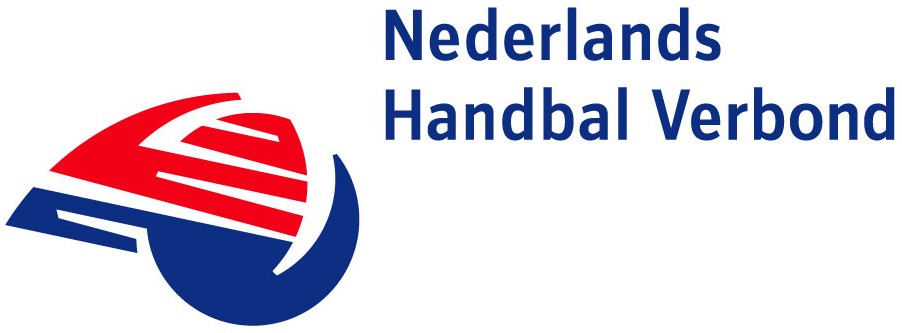 Catalogus spelregelvragenNederlands Handbal Verbondafgeleid van de IHF-spelregelcatalogus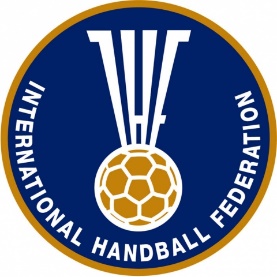 Uitgave 06-2022 (versie 1.5)Spelregel 1Spelregel 11.1)Welke afmetingen zijn in de spelregels vastgelegd voor het speelveld?40 m x 20 m42 m x 20 38 m x 18 mlengte tussen 38 en 42 m, breedte tussen 18 en 22 m1.2)Wat zijn de hoogte en de breedte van het doel aan de binnenzijde?1,92 x 2,92 meter 2,00 x 3,00 meter2,05 x 3,05 meter 2,08 x 3,08 meter1.3)Hoe breed moet de doellijn tussen de palen zijn?5 cm6 cm 8 cm10 cmSpelregel 2Spelregel 22.1)De doelverdediger van team A weert een schot op doel af. Direct na het automatische eindsignaal gaat de bal over de achterlijn. De scheidsrechters constateren dat de wedstrijd vijf minuten te vroeg is beëindigd. Aangezien alle spelers nog op het speeloppervlak staan, wordt het spel hervat metuitworp voor team Avrije worp voor team Azonder fluitsignaalmet een fluitsignaal2.2)Na het automatische eindsignaal voor de eerste helft, constateren de scheidsrechters direct dat de eerste helft één minuut te vroeg is afgefloten. Juiste beslissing?de tweede helft met één minuut verlengende laatste minuut wordt niet meer gespeeldna de pauze, één minuut laten spelen in dezelfde richting als de eerste helft, dan van speelveldhelft wisselen en dan de tweede speelhelft normaal aanvangenspelers op het speeloppervlak houden en de resterende één minuut uitspelen2.3)Team A schiet op doel. Precies op het moment dat het automatische eindsignaal klinkt, vangt doelverdediger B1 de bal. De scheidsrechters maken de tijdwaarnemer erop attent dat nog 30 seconden gespeeld moet worden in de tweede helft. Alle spelers zijn nog op het speeloppervlak. Hoe moet het spel worden hervat? vrije worp voor team Buitworp door team Bvrije worp voor team Ana een fluitsignaalzonder een fluitsignaal2.4)Na het eindsignaal mag team A nog een vrije worp uitvoeren. Na dit eindsignaal verlaten eerst speler A3 en dan speler A4 het speelveld. Zij worden na elkaar vervangen door speler A5 en dan speler A6. Welke van onderstaande maatregelen moeten er getroffen worden? de tijdwaarnemer zal fluiten en de scheidsrechters wijzen op een wisselfout van team Aspeler A4 krijgt een tijdelijke uitsluiting wegens een wisselfoutspeler A6 krijgt een tijdelijke uitsluiting wegens een wisselfout de tijdwaarnemer zal niet fluiten omdat er geen aanleiding voor isvrije worp voor team Avrije worp voor team B2.5)Een vrije worp voor team B wordt vlak voor het einde van de wedstrijd als een directe worp op het doel uitgevoerd. Voordat de bal de doellijn overschrijdt, klinkt het automatische eindsignaal. Juiste beslissing?einde wedstrijdvrije worp voor team B opnieuw uitvoeren zonder fluitsignaalvrije worp voor team B opnieuw uitvoeren met fluitsignaal 7-meterworp voor team B2.6)Vlak voor het einde van de wedstrijd ontvangt speler B2 de bal aan de doelgebiedlijn van de tegenstander. Hij heeft een vrije doelkans. Hij probeert te scoren maar wordt daarbij gehinderd door een overtreding. Voordat de bal de hand van speler B2 heeft verlaten, klinkt het automatische eindsignaal. Juiste beslissing? einde wedstrijdvrije worp team B7-meterworp team Beinde wedstrijd en een schriftelijk rapport 2.7)Kort voor het einde van de eerste helft moet door team A nog een 7-meterworp worden uitgevoerd. Speler A9 neemt de 7-meterworp. De bal gaat tegen de dwarslat en komt dan tegen de rug van de doelverdediger. Die staat ongeveer drie meter voor zijn doel opgesteld. Vervolgens gaat de bal in het doel van team B. Het automatisch eindsignaal klinkt op het moment dat de bal onderweg is van de dwarslat naar de rug van de doelverdediger. Juiste beslissing? doelpunt voor team A7-meterworp opnieuw laten uitvoereneinde eerste helft, geen verdere beslissing2.8)Na het eindsignaal moet er nog een 7-meterworp worden uitgevoerd. Het “directe” resultaat van de worp wordt hierbij afgewacht. Welke scheidsrechter beëindigt de wedstrijd?de eerstgenoemde scheidsrechteréén van beide scheidsrechtersde veldscheidsrechterde doelscheidsrechter2.9)Wanneer begint de wedstrijd?bij het fluitsignaal van de eerstgenoemde scheidsrechterals de bal de hand van de werper heeft verlatenals de tijdwaarnemer de stopwatch start of als de tijd op het scorebord begint te lopenna het geven van het fluitsignaal voor de beginworp door de veldscheidsrechter2.10)Als een wedstrijd na verlenging nog steeds gelijk is, zal de wedstrijd beslist worden door het nemen van 7-meterworpen. Wie beslist op welk doel de 7-meterworpen worden genomen?het team wat de toss heeft gewonnenhet team wat de toss heeft verlorende scheidsrechtersde eerstgenoemde scheidsrechter2.11)Na het eindsignaal mag team B nog een vrije worp uitvoeren. Voor de uitvoering van de vrije worp verlaten de spelers A8 en A9 op hetzelfde moment het speeloppervlak. Zij worden vervangen eerst door speler A10 en onmiddellijk daarna door speler A11. Welke van onderstaande uitspraken is/zijn correct?de tijdwaarnemer zal fluiten en de scheidsrechters wijzen op een wisselfout van team Atijdelijke uitsluiting voor speler A10 wegens een wisselfouttijdelijke uitsluiting voor speler A11 wegens een wisselfoutde tijdwaarnemer zal niet fluiten omdat alles volgens de regels isspeler A11 moet terugkeren naar de wisselzone, speler A8 of speler A9 mag het speeloppervlak weer betreden2.12)Vlak voor het einde van de eerste helft begaat speler A7 een meedogenloze overtreding ten opzichte van speler B5. Hij ontneemt hem daarbij een vrije doelkans. Voordat de scheidsrechter kan fluiten klinkt het automatische eindsignaal. Juiste beslissing?de eerste helft is voorbij, geen progressieve bestraffing voor speler A7de eerste helft is voorbij, geen vrije worp of 7-meterworp is nog mogelijk diskwalificatie van speler A7, schriftelijk rapport (rode en blauwe kaart)7-meterworp voor team Bdiskwalificatie van speler A7 (alleen een rode kaart)2.13)Tot welk moment kunnen scheidsrechters volgens de spelregels een eerder toegekend doelpunt alsnog afkeuren?tot aan het fluitsignaal voor de beginworptot na het eindsignaalhet doelpunt moet afgekeurd worden als het doelpunt is gescoord na een fluitsignaal van de tijdwaarnemer, ook als de beginworp al is uitgevoerd voordat het fluitsignaal opgemerkt wordthet doelpunt kan nooit worden geannuleerd2.14)De scheidsrechters geven een inworp voor team A. Op datzelfde moment vraagt de teamverantwoordelijke van team A een team time-out aan. Wat is juist?team time-out is niet mogelijk omdat de bal niet in het spel isde tijdwaarnemer fluit, stopt de tijd en geeft handgebaar 15 (time out) de scheidsrechters bevestigen de team time-out van team Ade secretaris vermeldt de team time-out op het wedstrijdformulier2.15)In welke situaties is een time-out verplicht?bij een 7-meterworpbij een tijdelijke uitsluiting bij externe invloedenbij een diskwalificatie2.16)Speler A9 schiet op doel. Doelverdediger B12 vangt de bal. Op hetzelfde moment geeft de tijdwaarnemer het eindsignaal van de wedstrijd. De scheidsrechters delen de tijdwaarnemer mee dat er nog 30 seconden te spelen zijn in de tweede speelhelft. Alle spelers bevinden zich nog op het speeloppervlak. Hoe wordt het spel hervat?vrije worp voor team Buitworp voor team Bvrije worp voor team Aer is een fluitsignaal nodig2.17)Na de normale speeltijd is de stand 20-20 maar in deze wedstrijd moet er een beslissing vallen. Wat is juist?één minuut pauze voordat de verlengingen beginnenvijf minuten pauze voordat de verlengingen beginnenéén minuut pauze aan het einde van de eerste helft van de eerste verlengingvijf minuten pauze aan het einde van de eerste helft van de eerste verlenging2.18)In welke van onderstaande situaties is een time-out verplicht?tijdelijke uitsluitingvrije worppassief spelfoutieve wissel waarschuwing inworp2.19)2.19)Wie is niet gerechtigd om deel te nemen aan het nemen van 7-meterworpen na een verlenging?een speler die de scheidsrechters beledigt na afloop van de tweede verlenging de doelverdedigerseen speler die zijn tijdelijke uitsluiting nog niet heeft uitgezeten aan het einde van de tweede verlenging een speler die is gediskwalificeerd een speler die medische verzorging op het speeloppervlak heeft ontvangen en nog geen drie aanvallen van zijn team buiten het speeloppervlak heeft doorgebrachtWie is niet gerechtigd om deel te nemen aan het nemen van 7-meterworpen na een verlenging?een speler die de scheidsrechters beledigt na afloop van de tweede verlenging de doelverdedigerseen speler die zijn tijdelijke uitsluiting nog niet heeft uitgezeten aan het einde van de tweede verlenging een speler die is gediskwalificeerd een speler die medische verzorging op het speeloppervlak heeft ontvangen en nog geen drie aanvallen van zijn team buiten het speeloppervlak heeft doorgebracht2.20)2.20)Vijf seconden voor het einde van de wedstrijd stopt doelverdediger A12 een schot op doel. De bal raakt het plafond boven het doelgebied. Het automatische eindsignaal klinkt voordat de inworp door team B genomen kan worden. Juiste beslissing? inworp voor team B na een fluitsignaaltime-outeinde wedstrijdhet resultaat van de inworp moet worden afgewacht, daarna is de wedstrijd afgelopenVijf seconden voor het einde van de wedstrijd stopt doelverdediger A12 een schot op doel. De bal raakt het plafond boven het doelgebied. Het automatische eindsignaal klinkt voordat de inworp door team B genomen kan worden. Juiste beslissing? inworp voor team B na een fluitsignaaltime-outeinde wedstrijdhet resultaat van de inworp moet worden afgewacht, daarna is de wedstrijd afgelopen2.21)2.21)Speler B8 heeft al een waarschuwing gekregen. Tijdens een team time-out, hij zit dan op de wisselbank, spreekt hij de scheidsrechters op een onsportieve manier toe. Juiste beslissing?diskwalificatie van speler B8 (alleen een rode kaart) tijdelijke uitsluiting voor speler B8 waarschuwing voor speler B8geen actie mogelijkteam B moet na afloop van de team time-out gedurende twee minuten met één speler minder op het speeloppervlak spelen2.22)2.22)Wie is/zijn gerechtigd deel te nemen om aan de beslissende 7-meterworpen als de stand na de verlengingen nog gelijk is?alle spelers die bij aanvang van de wedstrijd mogen deelnemen aan de wedstrijdspelers die aan het einde van de tweede verlenging niet zijn gediskwalificeerdspelers die aan het einde van de tweede verlenging niet tijdelijk zijn uitgeslotenspelers die daarvoor toestemming van de scheidsrechters hebben gekregen2.23)2.23)Een vrije worp voor team B moet na het eindsignaal van de wedstrijd nog genomen worden. Speler B9 werpt vanaf de juiste positie op het doel van team A. Als de bal de hand van speler B9 heeft verlaten klinkt er een fluitsignaal van de tijdwaarnemer. De doelverdediger is kansloos en de bal gaat in het doel. De tijdwaarnemer informeert de scheidsrechters dat speler A7, die tijdens de uitvoering van de vrije worp in de verdediging stond, speler A6 heeft vervangen voordat de vrije worp werd uitgevoerd. Juiste beslissing?tijdelijke uitsluiting voor speler A7 diskwalificatie van speler A7 (alleen een rode kaart)doelpunt voor team B7-meterworp voor team Bvrije worp voor team B opnieuw laten uitvoeren met fluitsignaalEen vrije worp voor team B moet na het eindsignaal van de wedstrijd nog genomen worden. Speler B9 werpt vanaf de juiste positie op het doel van team A. Als de bal de hand van speler B9 heeft verlaten klinkt er een fluitsignaal van de tijdwaarnemer. De doelverdediger is kansloos en de bal gaat in het doel. De tijdwaarnemer informeert de scheidsrechters dat speler A7, die tijdens de uitvoering van de vrije worp in de verdediging stond, speler A6 heeft vervangen voordat de vrije worp werd uitgevoerd. Juiste beslissing?tijdelijke uitsluiting voor speler A7 diskwalificatie van speler A7 (alleen een rode kaart)doelpunt voor team B7-meterworp voor team Bvrije worp voor team B opnieuw laten uitvoeren met fluitsignaal2.24)2.24)De wedstrijd is na beide verlengingen nog steeds gelijk en het reglement vereist een beslissing door middel van 7-meterworpen. Speler A7 had in de negende minuut van de laatste verlenging een tijdelijke uitsluiting gekregen. De teamverantwoordelijke wil hem ook laten deelnemen aan de 7-meterworpen.speler A7 mag deelnemenspeler A7 mag niet deelnemenDe wedstrijd is na beide verlengingen nog steeds gelijk en het reglement vereist een beslissing door middel van 7-meterworpen. Speler A7 had in de negende minuut van de laatste verlenging een tijdelijke uitsluiting gekregen. De teamverantwoordelijke wil hem ook laten deelnemen aan de 7-meterworpen.speler A7 mag deelnemenspeler A7 mag niet deelnemen2.25)2.25)Wanneer is een time-out verplicht?als een teamofficial een tijdelijke uitsluiting krijgt als een speler zijn derde tijdelijke uitsluiting krijgtna herhaald onsportief gedragals de scheidsrechters overleg plegen om tot een gezamenlijke beslissing te komenna grof onsportief gedragals een teamofficial een gele kaart wordt getoondWanneer is een time-out verplicht?als een teamofficial een tijdelijke uitsluiting krijgt als een speler zijn derde tijdelijke uitsluiting krijgtna herhaald onsportief gedragals de scheidsrechters overleg plegen om tot een gezamenlijke beslissing te komenna grof onsportief gedragals een teamofficial een gele kaart wordt getoond2.26)2.26)Vlak voor het einde van de eerste speelhelft begaat speler A7 een meedogenloze overtreding ten opzichte van tegenstander B5. Daardoor wordt hem een vrije doelkans ontnomen. Voordat de scheidsrechters hebben kunnen fluiten voor deze overtreding klinkt het automatische eindsignaal. Juiste beslissing? de eerste speelhelft is voorbij, geen verdere actiediskwalificatie voor speler A7 zonder rapport (alleen een rode kaart)7-meterworp voor team Bvrije worp voor team Bdiskwalificatie voor speler A7 met schriftelijk rapport (rode en blauwe kaart)team A speelt bij het begin van de tweede helft twee minuten met één speler minder op het speeloppervlakVlak voor het einde van de eerste speelhelft begaat speler A7 een meedogenloze overtreding ten opzichte van tegenstander B5. Daardoor wordt hem een vrije doelkans ontnomen. Voordat de scheidsrechters hebben kunnen fluiten voor deze overtreding klinkt het automatische eindsignaal. Juiste beslissing? de eerste speelhelft is voorbij, geen verdere actiediskwalificatie voor speler A7 zonder rapport (alleen een rode kaart)7-meterworp voor team Bvrije worp voor team Bdiskwalificatie voor speler A7 met schriftelijk rapport (rode en blauwe kaart)team A speelt bij het begin van de tweede helft twee minuten met één speler minder op het speeloppervlak2.27)2.27)Na het fluitsignaal voor het einde van de eerste speelhelft moet nog een vrije worp worden uitgevoerd. Welke spelers mogen worden gewisseld?alle spelers van beide teamsalleen spelers van het verdedigende teamalleen spelers van het aanvallende teamalleen één speler van het aanvallende teameen veldspeler van het verdedigende team met de doelverdediger, indien het team bij het eindsignaal zonder doelverdediger speeldeNa het fluitsignaal voor het einde van de eerste speelhelft moet nog een vrije worp worden uitgevoerd. Welke spelers mogen worden gewisseld?alle spelers van beide teamsalleen spelers van het verdedigende teamalleen spelers van het aanvallende teamalleen één speler van het aanvallende teameen veldspeler van het verdedigende team met de doelverdediger, indien het team bij het eindsignaal zonder doelverdediger speelde2.28)Welke posities moeten de spelers innemen tijdens de uitvoering van een vrije worp na het eindsignaal?alle medespelers van de werper moeten zich buiten het vrijeworpgebied van de tegenstander bevindenalle medespelers van de werper moeten zich op de eigen speelveldhelft bevindende tegenstanders moeten minstens drie meter afstand bewaren tot de werper of zich tenminste aan de doelgebiedlijn opstellenalle medespelers van de werper moeten op drie meter afstand van de werper staanalle medespelers van de werper mogen samen met de werper aan de vrije worplijn van de tegenstander staan2.29)Aanvaller A7 speelt de bal naar medespeler A8. Op dat moment geeft de tijdwaarnemer een fluitsignaal voor een team time-out van team A. De scheidsrechters en de spelers horen het fluitsignaal niet. Speler A8 speelt de bal naar medespeler A10. Die heeft op dat moment een vrije doelkans, maar wordt door tegenstander B5 onreglementair tegengehouden. De scheidsrechters geven een 7-meterworp aan team A en een tijdelijke uitsluiting aan speler B5. Dan stellen de scheidsrechters vast dat de tijdwaarnemer een fluitsignaal had gegeven voor een team time-out. Juiste beslissing?7-meterworp voor team Atijdelijke uitsluiting voor speler B5 team time-out voor team Auitworp voor team Bfluitsignaal om de wedstrijd te hervattenspelhervatting met een vrije worp voor team A op de plaats waar speler A7 zich bevond op het moment van het fluitsignaal van de tijdwaarnemer 2.30)Het fluitsignaal voor het einde van de eerste speelhelft komt één minuut te vroeg. Op het moment van het fluitsignaal was geen van beide teams in balbezit en er was ook geen spelregelovertreding gemaakt. De bal lag op dat moment op de grond op het speeloppervlak. Beide teams bevonden zich nog op het speeloppervlak. Juiste beslissing?die ene minuut wordt niet meer gespeelddie ene minuut moet voor de pauze gespeeld wordendie ene minuut wordt na de pauze gespeeld, voordat de tweede speelhelft wordt begonnendie ene minuut wordt toegevoegd aan de tweede speelhelfter wordt getost om te bepalen welk team begint met balbezit bij het uitspelen van die ene minuuthet team wat het laatst in balbezit was begint met balbezit bij het uitspelen van die ene minuut 2.31)De eerste speelhelft is één minuut te vroeg afgefloten. Er was daarvoor geen overtreding gemaakt en de bal was in de lucht boven het doelgebied. De doelverdediger vangt de bal na het fluitsignaal. Beide teams bevinden zich nog op het speelveld. Juiste beslissing?die ene minuut wordt niet meer gespeelddie ene minuut wordt nog gespeeld, dan pauzedie ene minuut wordt na de pauze gespeeld en voordat de tweede speelhelft wordt begonnen die ene minuut wordt toegevoegd aan de tweede helft het team dat het laatst in balbezit was krijgt de balhet spel wordt hervat met een uitworp2.32)De eerste speelhelft is één minuut te vroeg afgefloten. Er was daarvoor geen spelregelovertreding gemaakt en de bal was in de lucht boven het doelgebied. Na het fluitsignaal gaat de bal over de achterlijn. Beide teams bevinden zich nog op het speelveld. Juiste beslissing?die ene minuut wordt niet meer gespeelddie ene minuut wordt nog gespeeld, dan pauzedie ene minuut wordt na de pauze gespeeld en voordat de tweede speelhelft wordt begonnendie ene minuut wordt toegevoegd aan de tweede helft het team wat het laatst in balbezit was krijgt balbezit het spel wordt hervat met een uitworp2.33)Team A heeft een doelpunt gescoord. Team B wil de beginworp snel uitvoeren. Daarvoor dribbelt speler B5 met de bal snel in de richting van de middenlijn. Daarbij rent hij langs tegenstander A3 die met een geopende hand de bal uit de hand van speler B5 speelt. De bal raakt daarbij de voet van speler B5 en rolt van daaruit ver over de middenlijn op de speelhelft van de tegenstander. Juiste beslissing?time-outbeginworp voor team Bprogressieve bestraffing voor speler A3vrije worp voor team A2.34)In welke gevallen is het niet verplicht een time-out te geven? de bal gaat ver weg van het speelveldeen fluitsignaal van de tijdwaarnemereen speler lijkt geblesseerdals de scheidsrechters bij een beslissing een verschillende richting aangevenhet wisselen van een veldspeler met een doelverdediger om de uitworp uit te voeren2.35)Wie mag er een team time-out aanvragen?één van de officials een spelerde teamverantwoordelijke de aanvoerder2.36)Welke van onderstaande uitspraken betreffende de team time-out zijn correct? de team time-out kan alleen aangevraagd worden door de teamverantwoordelijke als er een team time-out wordt aangevraagd en de tegenstanders zijn in balbezit, moet de groene kaart aan de official worden teruggegevende één minuut van de team time-out begint na het fluitsignaal van de tijdwaarnemerovertredingen tijdens een team time-out hebben dezelfde consequenties als gedurende de speeltijdna de team time-out wordt het spel altijd hervat met een worp voor het team dat de team time-out had aangevraagd2.37)Team A is in balbezit. De verzorger van team B vraagt een team time-out aan door de groene kaart aan de tijdwaarnemer te geven. Juiste beslissingde groene kaart wordt op de tafel gezetde tijdwaarnemer fluit op het moment dat team B in balbezit komt de tijdwaarnemer geeft de groene kaart terug aan de verzorgeralleen de teamverantwoordelijke kan een team time-out aanvragen2.38)Speler B3 voert een worp op doel zo ongelukkig uit dat de bal, zonder dat deze door een andere speler is aangeraakt, in het doelgebied van team A blijft liggen. Op dat moment vraagt de teamverantwoordelijke van team B een team time-out aan. Juiste beslissing?de tijdwaarnemer fluit, stopt gelijktijdig de speeltijd en geeft aan de scheidsrechters aan dat team B de team time-out heeft aangevraagdde tijdwaarnemer geeft de groene kaart terug aan de team-verantwoordelijke van team B spelhervatting met een vrije worp voor team Buitworp voor team A2.39)De doelverdediger van team A speelt de bal naar speler A8 die volledig vrij aan het doelgebied van team B staat opgesteld. Vlak voordat hij de bal in zijn bezit krijgt klinkt een fluitsignaal van de tijdwaarnemer. De teamverantwoordelijke van team A heeft een team time-out aangevraagd. Hoe moet het spel worden hervat?vrije worp voor team A buiten het doelgebiedvrije worp voor team A aan de wisselzone van team A7-meterworp voor team Avrije worp voor team A aan de vrijeworplijn van team B2.40)Verdediger A4 blokt een schot van speler B11. De bal raakt het plafond boven het speelveld. Direct hierna overhandigt de trainer van team B de groene kaart aan de tijdwaarnemer. Juiste beslissing? team B krijgt onmiddellijk een team time-outteam B krijgt geen team time-out omdat de bal het plafond heeft geraaktteam B krijgt geen team time-out omdat team A in balbezit is op het moment dat de wedstrijd wordt hervatteam B krijgt een team time-out zo gauw de bal weer in het spel is gebracht2.41)Team A is in balbezit en vraagt een team time-out aan. Vanwege het lawaai horen de scheidsrechters het signaal van de tijdwaarnemer niet. Ongeveer tien seconden later, als team B in balbezit is, horen de scheidsrechters dat er een team time-out was gevraagd. Juiste beslissing?team time-out wordt gegevenhet spel wordt hervat met een vrije worp voor team Bde team time-out wordt niet gegevenhet spel wordt hervat met een vrije worp voor team A2.42)Na 78.00 minuten spelen krijgt speler A7 een tijdelijke uitsluiting. De wedstrijd is na beide verlengingen nog steeds gelijk en het wedstrijdreglement vereist een beslissing door middel van 7-meterworpen. Speler A7 neemt één van de 7-meterworpen en scoort een doelpunt. Juiste beslissing? het doelpunt is geldig, speler A7 is gerechtigd deel te nemen aan de 7-meterworpenhet doelpunt is niet geldig, speler A7 mag niet deelnemen aan de 7-meterworpende worp wordt beschouwd als gemistspeler A7 wordt gediskwalificeerd2.43)Na 55:00 minuten spelen vraagt de teamverantwoordelijke van team A een team time-out aan, de tweede in de wedstrijd. Op 59:00 minuten vraagt dezelfde official de derde team time-out aan. Juiste beslissing? de derde team time-out is toegestaande derde team time-out is niet toegestaan de waarnemer had de derde groene kaart moeten innemen op het moment dat de tweede team time-out werd aangevraagd2.44)Team A is in de aanval. De teamverantwoordelijke van team A wil een team time-out aanvragen. Hij loopt naar de wedstrijdtafel en geeft de groene kaart aan de tijdwaarnemer. Op hetzelfde moment schiet speler A4 op doel en scoort een doelpunt. De tijdwaarnemer fluit voor de team time-out nadat de bal de doellijn van team B is gepasseerd. Wat is de juiste beslissing?doelpunt voor team Ahet doelpunt is niet geldig, omdat team A een team time-out heeft aangevraagd team time-out voor team Ageen team time-out voor team A, omdat team A niet langer in balbezit isde groene kaart moet teruggegeven worden aan team Abeginworp voor team B2.45)Team A heeft de tweede team time-out gehad op 55:10. Op 59:25 vraagt de teamverantwoordelijke van team A de derde team time-out aan door het geven van de groene kaart aan de tijdwaarnemer. Team A is in balbezit. De tijdwaarnemer fluit, stopt de klok en geeft een team time-out aan voor team A. Wat is de juiste beslissing?team time-out voor team Ateam A krijgt geen team time-out progressieve bestraffing voor de teamverantwoordelijke van team Ade wedstrijd wordt herstart met een vrije worp voor team Ade wedstrijd wordt herstart met een vrije worp voor team B2.46)Team A wil een team time-out aanvragen. De teamverantwoordelijke van team A geeft de groene kaart aan de tijdwaarnemer. Op hetzelfde moment schiet speler A9 op het doel van team B. De tijdwaarnemer fluit op het moment dat de bal in de lucht is. Direct na het fluitsignaal vangt doelverdediger B12 de bal. Wat is de juiste beslissing?team time-out is niet mogelijk omdat team A niet in balbezit isteam time-out voor team Ade groene kaart wordt teruggegeven aan team Ade wedstrijd wordt herstart met een uitworp voor team Bde wedstrijd wordt herstart met een vrije worp voor team A2.47)Team A wil een team time-out aanvragen. De teamverantwoordelijke van team A geeft de groene kaart aan de tijdwaarnemer. Voordat de tijdwaarnemer fluit, schiet speler A9 op het doel van team B. Het schot wordt tegengehouden door doelverdediger B12. De tijdwaarnemer fluit op het moment dat de bal in het doelgebied rolt. Wat is de juiste beslissing?team time-out is niet mogelijk omdat team A niet in balbezit isteam time-out voor team Ade groene kaart wordt teruggegeven aan team Ade wedstrijd wordt herstart met een uitworp voor team Bde wedstrijd wordt herstart met een vrije worp voor team A2.48)Team A wil een team time-out aanvragen. De teamverantwoordelijke van team A geeft de groene kaart aan de tijdwaarnemer. Voordat de tijdwaarnemer fluit schiet speler A9 op het doel van team B. Het schot wordt gestopt door doelverdediger B12. Na de redding van de doelverdediger is de bal in de lucht boven het doelgebied. Op dat momenten fluit de tijdwaarnemer. Wat is de juiste beslissing?team time-out is niet mogelijk omdat team A niet in balbezit isteam time-out voor team Ade groene kaart wordt teruggegeven aan team Ade wedstrijd wordt herstart met uitworp voor team Bde wedstrijd wordt herstart met een vrije worp voor team A 2.49)Team A wil een team time-out aanvragen. De teamverantwoordelijke van team A geeft de groene kaart aan de tijdwaarnemer. Voordat de tijdwaarnemer fluit maakt speler A11 een aanvallende fout. De tijdwaarnemer fluit voor de team time-out net voordat de scheidsrechter voor de aanvallende fout fluit. Wat is de juiste beslissing?de scheidsrechters besluiten dat er geen team time-out mogelijk is omdat de aanvallende fout is gemaakt voordat de tijdwaarnemer fluit voor de team time-out team time-out voor team Ade groene kaart wordt teruggegeven aan team Ade wedstrijd wordt herstart met een vrije worp voor team Bde wedstrijd wordt herstart met een vrije worp voor team ASpelregel 3Spelregel 33.1)Hoeveel kleuren mag de bal hebben?één twee driemeerdere3.2)Welke van de volgende ballen moeten de scheidsrechters voor een heren seniorenwedstrijd kiezen?omtrek 57 cm, gewicht 450 gram omtrek 58 cm, gewicht 400 gramomtrek 59 cm, gewicht 425 gramomtrek 60 cm, gewicht 500 gram3.3)Welke van de volgende ballen moeten de scheidsrechters voor een dames seniorenwedstrijd kiezen?omtrek 53 cm, gewicht 350 gram omtrek 54 cm, gewicht 300 gram omtrek 55 cm, gewicht 425 gram omtrek 56 cm, gewicht 375 gram3.4)De scheidsrechters hebben besloten de reserve bal in het spel te brengen. Wanneer zal de originele speelbal weer worden ingebracht?op het moment van de eerstvolgende spelonderbrekinghij mag niet meer worden ingebracht, tenzij het onmogelijk wordt verder te spelen met de reservebalwanneer de scheidsrechters het nodig vinden dat hij weer gebruikt wordt als één van beide teams daarom vraagtSpelregel 4Spelregel 44.1)Vlak voor het begin van de wedstrijd raakt speler A11 zwaar geblesseerd. Hij kan niet spelen. Juiste beslissing?speler A11 mag niet vervangen wordenspeler A11 mag vervangen worden als de tegenstander daarmee akkoord isnormaal gesproken mag speler A11 vervangen worden op het digitaal wedstrijdformulier en de vervanger mag het rugnummer 11 dragen. Er kunnen echter speciale reglementen van toepassing zijn voor de betreffende competitie die dit niet toestaanspeler A11 mag vervangen worden maar zijn vervanger mag niet het rugnummer 11 dragen4.2)Team B verschijnt met vijf veldspelers, maar zonder een echte doelverdediger. Team B bepaalt dat speler B5 doelverdediger wordt. Wat zijn de consequenties voor speler B5?speler B5 kan op ieder moment als veldspeler worden ingezet na een correcte wissel speler B5 kan niet meer als veldspeler fungerenspeler B5 kan als veldspeler worden ingezet als de teamofficials van team A daarmee akkoord gaan speler B5 kan als veldspeler worden gebruikt zodra de echte doelverdediger aanwezig is4.3)Vlak na het eerste beginsignaal, neemt de voorzitter van het thuisspelende team A plaats op de wisselbank, naast de twee officials, de masseur en de coach. Wat zijn de consequenties? de wisseldoelverdediger moet achter de bank gaan staande voorzitter moet de wisselzone verlatenéén van de officials moet de wisselzone verlatendegene die niet op het digitaal wedstrijdformulier vermeld staat moet de wisselzone verlatende teamverantwoordelijke krijgt een progressieve bestraffing4.4)Wat is het minimum aantal spelers dat voor aanvang van de wedstrijd aanwezig moet zijn en op het digitaal wedstrijdformulier vermeld moet staan?vijf spelersvier spelers en één doelverdedigervijf veldspelers en één doelverdediger zes veldspelers4.5)Vier scenario’s: wie mag aan de wedstrijd deelnemen?een speler die bij aanvang van de wedstrijd aanwezig is en op het digitaal wedstrijdformulier vermeld staateen speler die bij aanvang van de wedstrijd niet aanwezig is maar wel op het digitaal wedstrijdformulier vermeld staateen speler die bij aanvang van de wedstrijd aanwezig is maar niet op het digitaal wedstrijdformulier vermeld staateen speler die toestemming krijgt van de secretaris/tijdwaarnemer maar niet op het digitaal wedstrijdformulier vermeld staat4.6)Bij aanvang van de wedstrijd zijn er slechts zes spelers van team A aanwezig. Onmiddellijk na aanvang van de wedstrijd arriveren de ontbrekende spelers. Speler A7 loopt via de wisselzone het speelveld op. Hij staat niet op het digitaal wedstrijdformulier vermeld. Juiste beslissing? diskwalificatie speler A7 (alleen een rode kaart)tijdelijke uitsluiting voor speler A7, nadat hij op het digitaal wedstrijdformulier is toegevoegdspeler A7 wordt op het digitaal wedstrijdformulier toegevoegd als dit conform de regels is van de betreffende federatieprogressieve bestraffing van de teamverantwoordelijke van team A4.7)De scheidsrechters hebben een vrije worp toegekend aan team A aan de vrijeworplijn van team B. Vervolgens fluit de tijdwaarnemer en stopt de tijd. De scheidsrechters informeren naar de reden van het fluitsignaal. De tijdwaarnemer deelt mee dat speler A9 een foutieve wissel heeft gemaakt. Juiste beslissing?vrije worp voor team A aan de vrijeworplijn van team B vrije worp voor team B aan de vrijeworplijn van team Bvrije worp voor team B bij de wisselzone van team Atijdelijke uitsluiting voor speler A94.8)Tijdens een spelonderbreking maakt B14 een correcte wissel. Toch komt er een fluitsignaal van de wedstrijdtafel omdat speler B14 niet juist op het digitaal wedstrijdformulier staat vermeld. De speler staat onder nummer 18 op het digitaal wedstrijdformulier. Juiste beslissing? progressieve bestraffing tegen de teamverantwoordelijke van team Bvrije worp voor team A bij de tafel van de tijdwaarnemercorrectie van het nummer op het digitaal wedstrijdformulierhet spel wordt hervat met een worp in overeenstemming met de situatie tijdens de spelonderbreking, schriftelijk rapport4.9)Wanneer is het toegestaan dat maximaal twee personen van een team (teamofficials en/of spelers) het speeloppervlak extra betreden?tijdens een time-outtijdens een time-out na toestemming van een van beide scheidsrechtersals een speler geblesseerd isna toestemming van de tijdwaarnemer4.10)De scheidsrechter fluit en geeft een time-out omdat speler A2 de derde tijdelijke uitsluiting heeft gekregen. Als een van de scheidsrechters zich naar de wedstrijdtafel begeeft om de diskwalificatie te melden bij de tijdwaarnemer loopt de teamverantwoordelijke van team A het speelveld op. Hij protesteert tegen de beslissing van de scheidsrechters. Een van de andere officials van team A had al eerder een waarschuwing gekregen. Juiste beslissing?diskwalificatie voor de teamverantwoordelijke van team A zonder schriftelijk rapport (alleen een rode kaart) en team A speelt gedurende twee minuten met één speler minder op het speeloppervlakpersoonlijke waarschuwing voor de teamverantwoordelijke van team Adiskwalificatie voor de teamverantwoordelijke van team A met schriftelijk rapport (rode en blauwe kaart)tijdelijke uitsluiting voor de teamverantwoordelijke van team Ateam A speelt gedurende twee minuten met nog één speler minder op het speeloppervlak4.11)Tijdens een time-out vanwege een blessure van een speler van team A, loopt speler A2 als extra speler het speeloppervlak op zonder dat de scheidsrechters hiervoor toestemming hebben gegeven. Juiste beslissing?waarschuwing voor speler A2progressieve bestraffing voor de teamverantwoordelijke van team Adiskwalificatie voor speler A2 (alleen een rode kaart)tijdelijke uitsluiting voor speler A2 en team A speelt gedurende twee minuten met één speler minder op het speeloppervlak4.12)Vanwege een blessure speler van A5 geeft de veldscheidsrechter een time-out. Hij geeft toestemming aan twee personen van team A het speeloppervlak te betreden om speler A5 bij te staan. De trainer van team B betreedt eveneens het speeloppervlak om zijn doelverdediger te instrueren. Juiste beslissing?geen beslissing, omdat de toestemming voor het betreden van het speeloppervlak geldt voor alle spelers en officialsalle vier de officials van team B krijgen een waarschuwing en worden bij herhaling gediskwalificeerd (alleen een rode kaart)de teamverantwoordelijke van team B krijgt een waarschuwing progressieve bestraffing van de trainer van team Bnadat speler A5 op het speelveld verzorgd is, moet deze het speeloppervlak direct verlaten en mag pas na de derde aanval van zijn team weer in het veld komen4.13)Doelverdediger A16 moet wegens een blessure vervangen worden door veldspeler A5. Speler A5 gaat met een shirt spelen in dezelfde kleur als de doelverdediger. Na 20 minuten is doelverdediger A16 weer inzetbaar en de teamverantwoordelijke laat hem wisselen. Speler A5 wisselt weer van tenue als veldspeler en gaat als veldspeler het speelveld op zonder melding aan de secretaris. Juiste beslissing?geen bestraffing omdat dit toegestaan is.vrije worp voor team Btijdelijke uitsluiting voor speler A5 diskwalificatie voor speler A5 (alleen een rode kaart)4.14)Speler A4 verlaat het speeloppervlak buiten de eigen wisselzone. Nadat speler A4 de zijlijn heeft overschreden en voordat hij in zijn eigen wisselzone aangekomen is, betreedt speler A11 het speeloppervlak via de eigen wisselzone. Wat is de juiste beslissing na het fluitsignaal van de tijdwaarnemer?vrije worp voor team B op de plaats waar speler A4 het speeloppervlak verlietvrije worp voor team B ter hoogte van de wisselzone van team Atijdelijke uitsluiting voor speler A4 tijdelijke uitsluiting voor speler A11tijdelijke uitsluiting voor de spelers A4 en A114.15)Speler B3 maakt tijdens een onderbreking de eerste wisselfout van zijn team. Dit gebeurt na een beslissing voor een vrije worp voor team B. Speler B3 had in deze wedstrijd nog geen waarschuwing of tijdelijke uitsluiting ontvangen. Juiste beslissing?waarschuwing voor speler B3tijdelijke uitsluiting voor speler B3 vrije worp voor team Avrije worp voor team B4.16)Nadat de scheidsrechters een 7-meterworp hebben toegekend aan team A, wordt speler A27 aangewezen om de 7-meterworp te gaan nemen. Hij komt van de wisselbank, maar hij maakt daarbij een wisselfout. Juiste beslissing?vrije worp voor team B7-meterworp voor team Auitworp voor team Btijdelijke uitsluiting voor speler A274.17)Team A heeft een doelpunt gescoord. De scheidsrechters hebben nog niet gefloten voor de beginworp als speler B10 het speeloppervlak betreedt voordat speler B6 deze heeft kunnen verlaten. Juiste beslissing?uitvoeren van de beginworp door team Bvrije worp voor team Atijdelijke uitsluiting voor speler B10tijdelijke uitsluiting voor speler B64.18)Team A heeft bij het begin van de wedstrijd slechts twaalf spelers ter beschikking. De twee spelers die als doelverdediger waren aangewezen zijn niet aanwezig. Team A begint de wedstrijd met een van de twaalf veldspelers als doelverdediger. Welke van onderstaande uitspraken is/zijn correct?de veldspeler die als doelverdediger begint moet het nummer 1, 12 of 16 krijgende veldspeler die begon als doelverdediger mag later gewoon als veldspeler ingezet wordende later arriverende doelverdedigers van team A moeten de nummers 1, 12 of 16 hebben op het digitaal wedstrijdformulieréén van de twee later arriverende doelverdedigers mag nu alleen als veldspeler worden ingezet4.19)Tijdens een time-out maakt speler A5 de eerste wisselfout voor zijn team. Team A was op het moment dat de time-out werd gegeven in balbezit. Juiste beslissing?geen strafwaarschuwing voor speler A5tijdelijke uitsluiting speler A5 vrije worp voor team Bteam A blijft in balbezit4.20)Doelverdediger A3 wil een 7-meterworp gaan nemen. Om het lege doel te gaan beschermen betreedt speler A15, ook in doelverdedigertenue, het speeloppervlak nadat hij op correcte wijze is gewisseld met een veldspeler. Juiste beslissing?tijdelijke uitsluiting voor doelverdediger A3 tijdelijke uitsluiting voor speler A15geen straf7-meterworp voor team Avrije worp voor team B ter hoogte van de wisselzone van team A4.21)Tijdens een tegenaanval van team A, waarbij speler A8 een vrije doelkans heeft, maakt speler B3 een wisselfout. De secretaris en de tijdwaarnemer reageren niet, maar de veldscheidsrechter ziet wel wat er gebeurt. Juiste beslissing?veldscheidsrechter fluit direct af; tijdelijke uitsluiting voor speler B3 en vrije worp team Aveldscheidsrechter fluit direct af; tijdelijke uitsluiting voor speler B3 en 7-meterworp voor team Avrije doelkans afwachten; dan tijdelijke uitsluiting voor speler B3 en vrije worp team Avrije doelkans afwachten; dan tijdelijke uitsluiting voor speler B3 en een worp in overeenstemming met de situatie4.22)Een schot op doel wordt gestopt door de doelverdediger A1. De bal rolt langs de zijlijn in de richting van de wisselbank van team A. Speler A5, die op de wisselbank zit, stopt de bal met een voet zodat medespeler A4 de bal kan oppakken voordat de bal over de zijlijn gaat. Juiste beslissing?vrije worp voor team Binworp voor team Btijdelijke uitsluiting voor speler A5 diskwalificatie voor speler A5 (alleen een rode kaart)team A speelt twee minuten met één speler minder op het speeloppervlak4.23)30 seconden voordat zijn tijdelijke uitsluiting voorbij is, betreedt speler A3 het speeloppervlak zonder daarbij in het spel in te grijpen. Team A is in balbezit. Juiste beslissing?vrije worp voor team Bvrije worp voor team Atijdelijke uitsluiting voor speler A3 en nog 30 seconden voor een “andere” speler van team A30 seconden voor speler A3 en team A wordt gedurende twee minuten met één speler verminderd op het speeloppervlakDiskwalificatie (aleen een rode kaart) voor speler A3 en team A speelt gedurende 30 seconden met nog één speler minder op het speeloppervlak4.24)Speler A5 heeft een tijdelijke uitsluiting gekregen. Na 1 minuut en 45 seconden van de tijdelijke uitsluiting stuurt de coach speler A5 weer het speelveld op. Juiste beslissing?opnieuw tijdelijke uitsluiting voor speler A5. Team A speelt gedurende twee minuten en 15 seconden met één speler minderdiskwalificatie voor speler A5 (alleen een rode kaart) en team A wordt gedurende 15 seconden met twee spelers verminderd en daarna nog 1 minuut en 45 seconden met één spelerspeler A5 krijgt opnieuw een tijdelijke uitsluiting en team A wordt gedurende 15 seconden met twee spelers verminderd en daarna nog 1 minuut en 45 seconden met één speler4.25)Nadat zijn tijdelijke uitsluiting is afgelopen wil doelverdediger B1 zijn team versterken. Team B staat op dat moment te verdedigen. Hij betreedt het speeloppervlak waarbij hij zijn doelverdedigertenue draagt. Hij neemt daarbij de plaats in als hoekverdediger. Juiste beslissing?doorspelen7-meterworp voor team Avrije worp voor team Atijdelijke uitsluiting voor doelverdediger B14.26)Welke van de volgende uitspraken met betrekking tot een bloedende speler op het speelveld is/zijn correct?de speler moet het speelveld onmiddellijk en vrijwillig verlatende speler mag op het speelveld blijven tot de eerstvolgende spelonderbrekingde speler die de bloedende speler vervangt mag het speelveld betreden buiten de wisselzone de speler mag het speelveld niet opnieuw betreden tot de eerstvolgende spelonderbrekingals de bloedende speler weigert de instructies van de scheidsrechter op te volgen om het speelveld te verlaten, moet dit als onsportief gedrag worden bestraft4.27)Speler A5 heeft een vrije doelkans. Speler B11 maakt een wisselfout en de tijdwaarnemer fluit voor deze overtreding precies op het moment dat speler A5 wil schieten. Juiste beslissing?tijdelijke uitsluiting voor speler B11 diskwalificatie voor speler B11 met rapport (rode en blauwe kaart)vrije worp voor team A7-meterworp voor team A4.28)Doelverdediger B1 stopt een bal en speelt de bal dan naar medespeler B4. Dan loopt B1 naar de wisselbank en verlaat via de zijlijn het speeloppervlak. Daar neemt hij een handdoek en een fles waaruit hij een slok neemt. Er gaat geen andere doelverdediger of speler van team B het speelveld in. Juiste beslissing?doorspelen, dit is toegestaantijdelijke uitsluiting voor speler B1 wegens een wisselfoutvrije worp voor team A ter hoogte van de wisselruimte van team B 4.29)De trainer van team B kreeg eerder in de wedstrijd al een waarschuwing. Bij een beslissing van de scheidsrechters rent de dokter van team B, zonder toestemming van de scheidsrechters, een aantal meters het speelveld in. Juiste beslissing?geen bestraffingwaarschuwing voor de dokter van team Btijdelijke uitsluiting voor de dokter van team Bdiskwalificatie voor de dokter van team B (rode kaart)4.30)Er is een time-out noodzakelijk vanwege een blessure van speler A6 na een overtreding. Er is geen aanleiding voor een progressieve bestraffing voor een speler van team B. De scheidsrechters geven toestemming om het speelveld te betreden, waarbij de verzorger de geblesseerde speler A6 verzorgt. De coach van team A achtervolgt speler B5, die volgens hem verantwoordelijk is voor de blessure. Hij volgt de speler tot in de wisselruimte van team B en slaat hem dan in zijn gezicht. Juiste beslissing? diskwalificatie voor de coach van team A met rapport (rode en blauwe kaart); team A speelt gedurende twee minuten met één speler minder op het speeloppervlakhet spel wordt hervat met een fluitsignaal voor de worp die was gegeven voor de onderbrekingtijdelijke uitsluiting voor de coach team van A, team A speelt gedurende twee minuten met één speler minder op het speeloppervlak vrije worp voor team Bdiskwalificatie voor de coach van team A zonder rapport (alleen een rode kaart); team A speelt gedurende twee minuten met één speler minder op het speeloppervlakspeler A6 die medische verzorging op het speeloppervlak heeft ontvangen moet het speeloppervlak verlaten en mag na drie aanvallen van zijn team weer het speelveld betreden4.31)Na uitvoering van een beginworp door team B stellen de scheidsrechters vast dat zich in de wisselruimte van team B een persoon bevindt die niet op het digitaal wedstrijdformulier staat vermeld. Bij controle blijkt dat het gaat om een bestuurslid van de vereniging. Team B had echter al vier officials op het digitaal wedstrijdformulier vermeld. Juiste beslissing? het bestuurslid moet de wisselruimte verlaten de teamverantwoordelijke van team B krijgt een persoonlijk bestraffing een andere official dient de wisselruimte te verlaten het spel wordt hervat met een vrije worp voor team A4.32)Welke van de uitspraken met betrekking tot het tenue is/zijn juist?alle als doelverdediger ingezette spelers van een team moeten dezelfde kleur shirt dragende spelers moeten rug- en borstnummers dragen die minstens 20 cm hoog zijnde doelverdedigers mogen een hoofdbeschermer dragen mits deze van zacht materiaal gemaakt isde spelers, inclusief de doelverdedigers, mogen nummers van 1 tot en met 100 gebruiken4.33)Speler A10 krijgt zijn eerste tijdelijke uitsluiting na 21.00 minuten. Nadat het spel met een fluitsignaal is hervat protesteert speler A10 zo sterk dat de scheidsrechters de speeltijd onderbreken bij een speeltijd van 21.30. Speler A10 krijgt opnieuw een tijdelijke uitsluiting. Wat zijn de consequenties voor team A?opnieuw een tijdelijke uitsluiting voor speler A10 diskwalificatie voor speler A10 (alleen een rode kaart)team A speelt tot 25:00 met één speler minder op het speelveldteam A speelt tot 23:00 met twee spelers minder op het speelveld en daarna met één speler minder tot 23:304.34)In welk of welke van onderstaande gevallen moet de teamverantwoordelijke persoonlijk bestraft worden?als een speler van zijn team zonder melding bij de secretaris/ tijdwaarnemer de wisselruimte verlaatwanneer zich, als de wedstrijd begint, in de wisselruimte personen bevinden die niet op het digitaal wedstrijdformulier vermeld staan als een extra speler het speeloppervlak betreedt als een niet deelnamegerechtigde speler het speeloppervlak betreedtals er na het begin van het spel niet toegestane uitrusting bij spelers wordt vastgesteld als er sprake is van een overtreding in de wisselzone waarbij de dader niet kan worden vastgesteld4.35)De scheidsrechters geven door middel van het handgebaar toestemming om het speelveld te betreden omdat een speler van team A geblesseerd is. Wie mogen er nu het speelveld betreden?twee officials van team A, verder niemand twee officials van zowel team A als van team Btwee personen (officials of spelers) van team Atwee personen (officials of spelers) van zowel team A als van team Bde arts van team A, als dat niet een van de vier officials is4.36)De verzorger van team A heeft al een waarschuwing gehad vanwege protesteren. Even later betreedt de assistent-coach van team A, zonder toestemming, het speeloppervlak zonder daarbij een overtreding te maken. Welke bestraffing is juist?waarschuwing voor de assistent-coach van team A tijdelijke uitsluiting voor de assistent-coach van team A hij moet de wisselbank voor twee minuten verlaten diskwalificatie voor de assistent-coach van team A (alleen een rode kaart); team A speelt gedurende twee minuten met één speler minder op het speeloppervlaktijdelijke uitsluiting voor de assistent-coach van team A; team A speelt gedurende twee minuten met één speler minder op het speeloppervlak; de assistent-coach van team A mag in de wisselzone blijven 4.37)Welke van onderstaande actie(s) is/zijn niet toegestaan als er een time-out is gegeven vanwege een blessure van een speler van team A en de scheidsrechters middels het gebaar aan maximaal twee personen toestemming hebben gegeven om het speelveld te betreden?de spelers van team B staan vlak bij de zijlijn om instructies te krijgen van de trainerspelers van team A wisselen buiten de wisselzoneéén van de officials van team A, die op het speelveld is, gaat ver van de geblesseerde speler instructies geven aan de andere spelers van zijn team4.38)Na een stop van de doelverdediger van team A rolt de bal langs de zijlijn vlak voor de wisselbank van team A. Speler A5, die op de wisselbank zit, zet zijn voet over de zijlijn en stopt de bal zodat speler A4 de bal kan oppakken voordat deze over de zijlijn gaat. Juiste beslissing?vrije worp voor team Btijdelijke uitsluiting voor speler A5 diskwalificatie voor speler A5 (alleen een rode kaart)team A speelt gedurende twee minuten met één speler minder op het speeloppervlak 7-meterworp voor team Bdiskwalificatie voor speler A5 met schriftelijk rapport (rode en blauwe kaart)4.39)Na 29 minuten in de eerste helft krijgt speler A5 een tijdelijke uitsluiting. Na de pauze fluit de veldscheidsrechter voor het begin van de tweede helft. Na drie seconden fluit de tijdwaarnemer: Team A heeft zeven spelers op het speelveld. Juiste beslissing?een speler van team A moet het speelveld verlaten, geen toegevoegde bestraffingtijdelijke uitsluiting voor een speler van team Aeen extra speler moet het speelveld verlaten voor 57 seconden (het team heeft twee spelers minder op het speeloppervlak, daarna 1 minuut en 3 seconden met één speler minder op het speeloppervlak)4.40)Bij een speeltijd van 43:27 wordt na een doelpunt van speler A15 en de beginworp het spel door een fluitsignaal van de tijdwaarnemer onderbroken. De tijdwaarnemer deelt de scheidsrechters mede dat speler A15 niet op het digitaal wedstrijdformulier vermeld staat. Er staan al 14 spelers op het digitaal wedstrijdformulier. De scheidsrechters realiseren zich dat speler A11 niet aanwezig is. Juiste beslissing?het doelpunt wordt geannuleerd het doelpunt is geldigop het digitaal wedstrijdformulier wordt speler A11 verwijderd en speler A15 bijgeschreven als dit mag conform de regels van de betreffende federatiespeler A15 mag niet meespelen en moet het speelveld verlatenprogressieve bestraffing tegen de teamverantwoordelijke van team Aschriftelijk rapport4.41)Doelverdediger A12 ligt op de grond met een knieblessure nadat hij een schot van team B heeft gestopt. Juiste beslissing?doelverdediger A12 mag het spel voortzetten nadat hij op het speeloppervlak is behandeldtwee personen die op het digitaal wedstrijdformulier staan mogen het speeloppervlak betreden voor de verzorging van doelverdediger A12. Dit mag pas nadat de scheidsrechters na de time-out het gebaar daarvoor hebben gegevenslechts één persoon die op het digitaal wedstrijdformulier staat mag het speeloppervlak betreden voor de verzorging van doelverdediger A12. Dit mag pas nadat de scheidsrechters na de time-out het gebaar daarvoor hebben gegevenna behandeld te zijn op het speeloppervlak moet doelverdediger A12 het speeloppervlak verlaten totdat zijn team drie aanvallen heeft uitgevoerddoelverdediger A12 mag ongeacht het aantal aanvallen direct na de pauze weer deelnemen aan het spelals de officials de noodzakelijke hulp aan doelverdediger A12 weigeren wordt de teamverantwoordelijke progressief bestraft4.42)Doelverdediger A1 stopt een schot van team B. Daarbij komt hij hard met zijn hoofd tegen de doelpaal. Hij heeft verzorging op het speeloppervlak nodig. Juiste beslissing?na verzorging op het speeloppervlak mag doelverdediger A1 het spel voortzetten omdat de oorzaak een hoofdwond isna verzorging op het speeloppervlak mag doelverdediger A1 het spel pas hervatten na de derde aanval van zijn team4.43)Na verzorging op het speeloppervlak zit speler A7 op de wisselbank. Tijdens de eerste aanval van team A onderschept speler B2 de bal. Hij komt vrij voor het doel met alleen nog doelverdediger A12 tussen hem en het doel van team A. Voordat speler B2 op doel kan schieten komt speler A7 door middel van een correcte wissel voor speler A9 het speeloppervlak op. Juiste beslissing?de tijdwaarnemer wacht met het onderbreken van het spel voor de foutieve wissel van team A totdat speler B2 op doel heeft geschoten de tijdwaarnemer onderbreekt het spel onmiddellijk voor de foutieve wissel van team Atime-outtijdelijke uitsluiting voor speler A7diskwalificatie voor speler A7 zonder rapport (alleen een rode kaart)het spel wordt hervat met een worp overeenkomstig de situatie7-meterworp voor team Bvrije worp voor team Bonafhankelijk van het aantal aanvallen van zijn team mag speler A7 weer deelnemen na afloop van de tijdelijke uitsluiting4.44)Na een medische behandeling op het speeloppervlak zit speler B11 op de wisselbank te klagen over een scheidsrechterlijke beslissing. Hiervoor krijgt hij zijn eerste tijdelijke uitsluiting van de wedstrijd. Na de tweede aanval van team B komt speler B11 weer het speeloppervlak op na afloop van zijn tijdelijke uitsluiting. Juiste beslissing?time-outtijdelijke uitsluiting voor speler B11doorspelenvrije worp voor team A4.45)Speler B10 ontvangt de bal bij de vrije worp lijn van team A. Direct daarna wordt hij door speler A3 naar de grond getrokken. Hij valt zo ongelukkig dat medische verzorging op het speeloppervlak noodzakelijk is. Juiste beslissing?waarschuwing voor speler A3tijdelijke uitsluiting voor speler A3twee personen van team B die op het digitaal wedstrijdformulier staan, mogen het speelveld betreden om speler B10 medische verzorging te geven na de time-out en het gebaar van één van de scheidsrechters speler B10 mag verder spelen na de medische verzorging op het speeloppervlakspeler B10 moet na de medische verzorging het speeloppervlak verlaten en mag weer meespelen na de derde aanval van zijn teamtime-out4.46)In een snelle tegenaanval krijgt speler B10 de bal van medespeler B9. Direct nadat speler B9 de bal heeft afgespeeld wordt hij door tegenstander A11 naar de grond getrokken. Meteen na het vangen van de bal valt speler B10 en ligt geblesseerd op de grond. Juiste beslissing?waarschuwing voor speler A11tijdelijke uitsluiting voor speler A11twee personen van team B die op het digitaal wedstrijdformulier staan, mogen het speelveld betreden om speler B10 medische verzorging te geven na de time-out en het gebaar van één van de scheidsrechters speler B10 mag verder spelen na de medische verzorging op het speeloppervlakspeler B10 moet na de medische verzorging het speeloppervlak verlaten en mag weer meespelen na de derde aanval van zijn teamtime-out4.47)Met nog drie minuten te spelen is de stand 21-21. Speler B2, de topscorer van zijn team, verzwikt op ongelukkige wijze zijn enkel en blijft op de vloer liggen. Eén van de scheidsrechters vraagt speler B2 of hij medische verzorging nodig heeft. Als speler B2 niet antwoordt besluiten de scheidsrechters het spel te onderbreken met een time-out. Vervolgens geven ze middels het handgebaar aan dat twee personen van team B het speelveld op mogen komen voor de medische verzorging van speler B2. Team B weigert iemand voor de verzorging het speelveld op te laten gaan. Voordat de scheidsrechters iets kunnen doen is speler B2 in staat verder te spelen. Juiste beslissing?speler B2 mag verder spelenspeler B2 moet het veld verlaten en mag weer meespelen na de derde aanval van zijn teamprogressieve bestraffing voor de teamverantwoordelijke van team B4.48)Met nog 30 seconden te spelen in de eerste helft krijgt speler A5 medische verzorging op het speeloppervlak. Na de verzorging verlaat hij het speeloppervlak en kan pas na drie aanvallen van zijn team weer meespelen. Na één minuut in de tweede helft tijdens de tweede aanval van team A komt speler A5 het speeloppervlak op na een correcte wissel met speler A4. Juiste beslissing?doorspelen, geen overtredingtijdelijke uitsluiting voor speler A5 wegens een foutieve wissel (te vroeg het speeloppervlak betreden na een medische behandeling)time-out4.49)Na een botsing liggen de spelers A4 en B5 naar het zich laat aanzien geblesseerd op de grond. De scheidsrechters onderbreken onmiddellijk het spel met een time-out. Middels het handgebaar geven de scheidsrechters voor beide teams toestemming aan twee personen het speeloppervlak te betreden. Voordat iemand het speelveld op kan komen is speler B5 weer in staat te spelen. Speler A4 krijgt medische verzorging op het speeloppervlak. Na 20 seconden is hij weer in staat te spelen. Juiste beslissing?na medische verzorging op het speeloppervlak moet speler A4 het speeloppervlak verlaten en mag pas na de derde aanval van zijn team weer het speeloppervlak betredenomdat speler B5 geen medische verzorging kreeg op het speeloppervlak mag hij verder spelenspeler B5 moet het speeloppervlak verlaten en mag pas na de derde aanval van zijn team weer het speeloppervlak betreden4.50)Speler A2 raakt geblesseerd en krijgt medische verzorging op het speeloppervlak. De eerste speelhelft eindigt na de eerste aanval van zijn team. Bij het begin van de tweede helft staat speler A2 op het speeloppervlak gedurende de eerste aanval van zijn team. Juiste beslissing?de tijdwaarnemer onderbreekt het spel en informeert de scheidsrechtertijdelijke uitsluiting voor speler A2doorspelenvrije worp voor team B bij de wisselzonegeen straf, maar speler A2 moet het speeloppervlak verlaten. Team A blijft in balbezit. Een fout van de tijdwaarnemer4.51)Speler A4 krijgt medische verzorging op het speeloppervlak. Na de verzorging moet speler A4 het speeloppervlak verlaten en mag weer terugkeren na de derde aanval van zijn team. Na de tweede aanval van team A vraagt de teamverantwoordelijke van team A aan speler A4 het speeloppervlak te betreden om te gaan verdedigen. Speler A4 wisselt correct met speler A6 alleen om te gaan verdedigen. Juiste beslissing?doorspelen, speler A4 mag meespelen in de verdedigingwaarschuwing voor speler A4, want hij kwam te vroeg het speeloppervlak optijdelijke uitsluiting voor speler A4 wegens een foutieve wissel4.52)Speler A11 glijdt over de grond en glijdt het speelveld uit, net naast de wisselzone. Hij komt met zijn hoofd tegen een reclamebord. De scheidsrechters onderbreken onmiddellijk de wedstrijd voor de medische verzorging voor speler A11. Na 20 seconden kan speler A11 weer spelen. Juiste beslissing?speler A11 mag verder spelen omdat hij tijdens de medische verzorging buiten het speeloppervlak wasspeler A11 moet het speeloppervlak verlaten en mag pas na de derde aanval van zijn team weer het speeloppervlak betreden4.53)Nadat er één minuut gespeeld is, is er een duel tussen aanvaller B3 en verdediger A6. Speler B3 komt bij daarbij op de grond terecht en lijkt daarbij geblesseerd. De scheidsrechters besluiten speler A6 een vermaning te geven. Speler B3 vraagt om medische verzorging op het speeloppervlak. Na deze verzorging kan speler B3 weer verder spelen. Juiste beslissing?speler B3 mag verder spelen speler B3 moet het speeloppervlak verlaten en mag pas na de derde aanval van zijn team weer het speeloppervlak betreden4.54)Team B speelt een snelle tegenaanval. Speler B2 dribbelt de bal. Vervolgens wordt hij geduwd door speler A10. Speler B2 verliest gedeeltelijk de lichaamscontrole, maar slaagt erin de bal door te spelen naar speler B4 die een doelpunt scoort. Terwijl hij naar zijn verdedigende positie loopt, verzwikt speler B4 zijn enkel. De scheidsrechters onderbreken het spel. Zij geven een tijdelijke uitsluiting aan speler A10 en geven twee personen van team B toestemming speler B4 medische verzorging te geven op het speeloppervlak. Na 30 seconden kan speler B4 weer spelen. Juiste beslissing?speler B4 mag verder spelen speler B4 moet het speeloppervlak verlaten en mag pas na de derde aanval van zijn team weer het speeloppervlak betreden4.55)Speler A11 schiet op doel. Verdediger B2 wordt op ongelukkige wijze geraakt in het gezicht en heeft medische verzorging nodig op het speeloppervlak. Na 20 seconden kan speler B2 al weer spelen. Juiste beslissing?speler B2 mag verder spelen omdat de blessure veroorzaakt werd door een bal in het gezichtspeler B2 moet het speeloppervlak verlaten en mag pas na de derde aanval van zijn team weer het speeloppervlak betreden4.56)Aanvaller B2 ligt in het doelgebied van team A na een schot op doel en vraagt om medische verzorging wegens een blessure aan zijn been. Team A begon juist een tegenaanval. Juiste beslissing?de scheidsrechters onderbreken het spel onmiddellijk. Ze geven na de time-out ook het gebaar waarmee toestemming wordt gegeven aan twee personen van team A om het speeloppervlak te betreden voor medische verzorging van speler B2het resultaat van de tegenaanval van team A afwachten en daarna medische verzorging toestaan voor speler B2 op het speeloppervlak 4.57)Speler A2 draagt bij de warming-up geen elleboogbescherming. Na vijf minuten, als team A in balbezit is, betreedt speler A2 na een correcte wissel het speeloppervlak. De scheidsrechters constateren dat speler A2 nu een elleboogbeschermer draagt, waarbij harde onderdelen niet beschermd zijn. Juiste beslissing?doorspelen, want deze elleboogbescherming is toegestaantime-out, speler A2 moet het speeloppervlak verlaten en mag pas terugkeren zonder de elleboogbeschermer of als de harde onderdelen van de elleboogbeschermer bedekt zijnprogressieve bestraffing voor speler A2progressieve bestraffing voor de teamverantwoordelijke van team Avrije worp voor team Avrije worp voor team B4.58)Terwijl team A in de aanval is dicht bij de 9-meter lijn van team B betreedt speler A7 na een correcte wissel het speeloppervlak met over zijn witte wedstrijdshirt een gele trui. Juiste beslissing?time-out, speler A7 moet de gele trui uittrekken voordat hij verder mag spelenvrije worp voor team Btijdelijke uitsluiting voor speler A7vrije worp voor team A4.59)Team A is in balbezit als de tijdwaarnemer fluit. De tijdwaarnemer heeft vastgesteld dat speler A11 het speeloppervlak heeft betreden, terwijl er geen speler A11 op het digitaal wedstrijdformulier voorkomt. Nu blijkt dat de teamverantwoordelijke van team A bij deze speler bij vergissing nummer 13 heeft ingevuld. Wat is de juiste beslissing?vrije worp voor team Avrije worp voor team B  speler A11 mag niet deelnemen aan de wedstrijd de fout wordt hersteld en speler A11 mag meespelen opmerking op het wedstrijdformulierprogressieve bestraffing voor de teamverantwoordelijke van team A4.60)De stand is 29-29 met nog tien seconden te spelen in de wedstrijd. Doelverdediger A12 voert een uitworp uit en speelt de bal naar speler A11. Speler A11 ziet dat speler A9 vrij staat aan de doelgebiedlijn van team B. Voordat hij de bal kan spelen naar speler A9, onderbreekt de tijdwaarnemer de wedstrijd wegens een foutieve wissel. Speler B2 heeft het speeloppervlak betreden voordat speler B4 het speeloppervlak verlaten heeft. Wat is de juiste beslissing?time-out vrije worp voor team A7-meterworp voor team Atijdelijke uitsluiting voor speler B2diskwalificatie voor speler B2 (alleen een rode kaart} 4.61)De stand is 29-29 met nog tien seconden te spelen in de wedstrijd. Doelverdediger A12 voert een uitworp uit en speelt de bal naar speler A11. Speler A11 ziet dat speler A9 vrij staat aan de doelgebiedlijn van team B. Hij speelt de bal naar speler A9. Voordat speler A9 op doel schiet, onderbreekt de tijdwaarnemer de wedstrijd wegens een foutieve wissel. Speler B2 heeft het speeloppervlak betreden voordat speler B4 het speeloppervlak verlaten heeft. Wat is de juiste beslissing time-out vrije worp voor team A7-meterworp voor team A tijdelijke uitsluiting voor speler B2diskwalificatie voor speler B2 (alleen een rode kaart)Spelregel 5Spelregel 55.1)Doelverdediger B1 stopt een schot op doel en wil de bal in de tegenaanval gooien. Tijdens de uitvoering komt hij met zijn linkervoet over de doelgebiedlijn. Juiste beslissing?doorspelenvrije worp voor team Auitworp met fluitsignaal opnieuw laten uitvoeren5.2)Doelverdediger A12 staat buiten zijn doelgebied op het speeloppervlak. Als hij de bal van een medespeler ontvangt stapt hij met één voet achteruit. Daarbij komt hij met één voet in het doelgebied terecht, terwijl zijn andere voet nog in het vrijeworpgebied staat. Juiste beslissing?7-meterworp voor team Bdoorspelenvrije worp voor team Btijdelijke uitsluiting voor doelverdediger A125.3)Doelverdediger A12 krijgt de bal na een schot niet onder controle. Hij duikt naar de bal die in de richting van het speeloppervlak gaat. Doelverdediger A12 komt bij de bal en glijdt dan met de onder controle gebrachte bal over de doelgebiedlijn. Dan speelt hij de bal naar een medespeler. Juiste beslissing?vrije worp voor team Bdoorspelenuitworp voor team A na fluitsignaal5.4)Doelverdediger B1 stopt een schot op doel. De bal rolt in de richting van het speeloppervlak. In een poging om de bal te stoppen voordat tegenstander A15, die aan de doelgebiedlijn staat te wachten, de bal kan bereiken, speelt hij de bal met de voet over de achterlijn. Juiste beslissing?7-meterworp voor team Avrije worp voor team Adoorspelenprogressieve bestraffing van doelverdediger B1 omdat hij een tegenstander in gevaar brengt5.5)Doelverdediger A12 krijgt de bal niet onder controle. De bal gaat door het doelgebied in de richting van de zijlijn. De doelverdediger gebruikt zijn voet om de bal over de achterlijn te spelen. Juiste beslissing?uitworp voor team Avrije worp voor team Binworp voor team Bprogressieve bestraffing tegen doelverdediger A125.6)Doelverdediger A1 stopt een schot. De bal rolt in de richting van het speeloppervlak. Daar staat speler B6 als enige te wachten om de bal op te pakken. De doelverdediger stopt de bal met zijn voet op de doelgebiedlijn. Juiste beslissing?uitworp voor team A na een fluitsignaalprogressieve bestraffing van doelverdediger A1vrije worp voor team B7-meterworp voor team B5.7)Speler B18 schiet op het doel van doelverdediger A1. Het schot wordt door speler A7 geblokt. Daardoor verandert de bal duidelijk van richting en gaat in de richting van de achterlijn (binnen het doelgebied). Doelverdediger A1 rent achter de bal aan en speelt de bal, in zijn doelgebied, met zijn voet over de achterlijn. Juiste beslissing? uitworp voor team Ainworp voor team Bvrije worp voor team Bwaarschuwing voor doelverdediger A15.8)Doelverdediger B12 springt op in zijn doelgebied om een lange afstandsworp naar tegenstander A7 te onderscheppen. Doelverdediger B12 vangt de bal in de lucht en landt in bezit van de bal met zijn ene voet in het doelgebied en met de andere in het vrije worpgebied. Van hieruit speelt hij de bal naar speler B3. Juiste beslissing?7-meterworp voor team Adoorspelenvrije worp voor team Acorrectie en uitworp na fluitsignaal5.9)Speler A9 speelt de bal naar zijn doelverdediger A1 die op het speeloppervlak staat. Omdat speler A9 aangevallen wordt, gooit hij de bal zo hoog dat doelverdediger A1 achteruit moet stappen. Hij raakt daarbij met één voet de doelgebiedlijn, onmiddellijk nadat hij de bal gevangen heeft. Juiste beslissing?doorspelen, er is geen overtredingtime-out7-meterworp voor team B vrije worp voor team B5.10)De scheidsrechters geven een vrije worp voor team A aan de doelgebiedlijn van team A. Doelverdediger A1 staat met één voet in zijn doelgebied en met de andere in het speeloppervlak. Hij speelt de bal naar medespeler A8 die een doelpunt maakt. Juiste beslissing?doelpunt voor team Avrije worp opnieuw uitvoeren buiten het doelgebied van team Avrije worp voor team B aan de doelgebiedlijn van team Auitworp voor team B7-meterworp voor team A 5.11)De scheidsrechter geeft een vrije worp tegen speler B21 vanwege een loopfout. Die legt dan de bal op de doelgebiedlijn van team A. Doelverdediger A12, na de voorgaande afweerreactie nog in het doelgebied op de grond liggend, wil de vrije worp snel uitvoeren. Hij stoot zich met een arm buiten het doelgebied af, terwijl één voet zich op de grond in het doelgebied bevindt. Vanuit deze positie speelt hij de bal naar speler A3 die een tegenaanval start die leidt tot een doelpunt voor team A. Juiste beslissing?vrije worp opnieuw uitvoeren met fluitsignaaldoelpunt voor team Avrije worp voor team B vanwege een foutieve uitvoering van de vrije worp time-out5.12)Doelverdediger B1 heeft zijn doelgebied verlaten. Hij springt op in het vrijeworpgebied. Hij vangt de bal in de lucht na een pass van een medespeler. Daarna landt hij met beide voeten in het doelgebied. Juiste beslissing?doorspelen uitworp voor doelverdediger B1vrije worp voor team A7-meterworp voor team Atime-out5.13)De bal ligt op de grond net buiten het doelgebied van team A. Doelverdediger A1 bevindt zich in het doelgebied. Hij pakt de bal op vlak voordat de tegenstander de bal kan oppakken. Juiste beslissing?vrije worp voor team B7-meterworp voor team Bprogressieve bestraffing voor speler A1niet ingrijpen, geen overtredingSpelregel 6Spelregel 66.1)De bal ligt op de doelgebiedlijn. Aanvaller A7 pakt de bal op en probeert te scoren. Speler A7 heeft een vrije doelkans als hij tegen de regels wordt aangevallen. Juiste beslissing?vrije worp voor team Bvrije worp voor team A7-meterworp voor team Auitworp voor team B6.2)De bal rolt in het doelgebied van team A. Speler B8 pakt de bal op en maakt een doelpunt. Juiste beslissing? vrije worp voor team Auitworp voor team Adoelpuntbeginworp6.3)Speler A3 staat met beide voeten op het speeloppervlak en vangt de bal die terugkwam van zijn doelverdediger. Als speler A3 door tegenstander B10 op correcte wijze wordt aangevallen, tipt hij de bal diverse malen in zijn doelgebied. Juiste beslissing?doorspelen, dit is toegestaan7-meterworp voor team Bvrije worp voor team Bvrije worp voor team A6.4)Speler A7 bevindt zich buiten het doelgebied van team B als hij de bal pakt, die duidelijk in de lucht is boven het doelgebied. Dan scoort hij een doelpunt, Juiste beslissing?doelpunt voor team A vrije worp voor team B uitworp voor team B uitworp voor team B na fluitsignaal6.5)Speler A8, die op correcte wijze door verschillende verdedigers wordt aangevallen, rolt de bal opzettelijk terug in zijn doelgebied waar de bal blijft liggen. Doelverdediger A1 pakt de bal niet op. Juiste beslissing?uitworp voor team Auitworp voor team A na fluitsignaal 7-meterworp voor team Bvrije worp voor team B6.6)Speler A5 speelt de bal opzettelijk terug in zijn eigen doelgebied. De bal raakt de doelpaal en rolt in de richting van het speeloppervlak. Doelverdediger A1 pakt de bal op en werpt hem naar speler A7. Die scoort daarop een doelpunt. Juiste beslissing? 7-meterworp voor team Bdoelpunt voor team Avrije worp voor team Buitworp voor team A6.7)Team B heeft een doelpunt gescoord en speler A10 neemt de daaropvolgende beginworp. Hij vindt geen speler van zijn team die aanspeelbaar is. Hij verrast iedereen door de bal naar zijn doelverdediger A12 terug te spelen. Doelverdediger A12 staat op dat moment in zijn doelgebied. Doelverdediger A12 vangt de bal en speelt hem naar speler A9. Juiste beslissing?doorspelen zonder onderbreking7-meterworp voor team Bvrije worp voor team Bbeginworp opnieuw uitvoeren na correctie6.8)Verdediger B7 ziet dat cirkelloper A9 volledig vrij voor de doelverdediger staat als hij de bal zou ontvangen. Om te voorkomen dat speler A9 een vrije doelkans krijgt loopt hij (voor de zoveelste keer) door het doelgebied. Speler B7 is weer uit het doelgebied op het moment dat speler A9 de bal krijgt. Speler A9 draait zich om en loopt dan frontaal tegen speler B7 op. Juiste beslissing?7-meterworp voor team Avrije worp voor team Avrije worp voor team Bprogressieve bestraffing tegen speler B76.9)De bal komt terug van de doelverdediger B1 in de richting van aanvaller A4 die aan de doelgebiedlijn staat. Om een vrije doelkans voor speler A4 te voorkomen betreedt verdediger B2 het doelgebied en verhindert daardoor dat aanvaller A4 de bal kan ontvangen. Juiste beslissing?vrije worp voor speler A47-meterworp voor speler A4progressieve bestraffing voor verdediger B2diskwalificatie voor verdediger B2 (alleen een rode kaart)6.10)Speler A10 speelt de bal in de richting van zijn eigen doelgebied. Doelverdediger A1 springt op vanuit het doelgebied en vangt de bal in de lucht. Doelverdediger A1 houdt de bal stevig vast en landt buiten het doelgebied. Juiste beslissing?doorspelenuitworp voor team Avrije worp voor team B7-meterworp voor team B6.11)De bal komt van medespeler A11 terug in de richting van het doelgebied waar doelverdediger A1 opspringt en de bal in de lucht vangt. De doelverdediger houdt de bal stevig vast en landt dan met zijn ene voet in zijn doelgebied en met de andere erbuiten. Juiste beslissing?doorspelenuitworp voor team Avrije worp voor team B7-meterworp voor team B6.12)Speler A7 van het aanvallende team is in balbezit en betreedt met de bal het doelgebied van team B. Juiste beslissing?vrije worp voor team Buitworp voor team Buitworp voor team B met fluitsignaalvrije worp voor team B met fluitsignaal6.13)De bal ligt op de vloer in het doelgebied van team A. Op dat moment fluit de tijdwaarnemer voor een foutieve wissel van speler A5. Juiste beslissing? uitworp voor team Atijdelijke uitsluiting voor speler A5vrije worp voor team B aan de vrijeworplijnvrije worp voor team B aan de wisselruimte van team A6.14)In welk/welke van onderstaande gevallen moet er een uitworp gegeven worden?wanneer een speler van het aanvallende team met bal het doelgebied van de tegenstander betreedtwanneer een speler van het aanvallende team zonder bal het doelgebied betreedt en daardoor voordeel verkrijgtals een speler van het aanvallende team de bal afweert en de bal daarbij over de achterlijn van de tegenstander gaatals een speler met bal zijn eigen doelgebied betreedt6.15)Team A is in de aanval. Verdediger B4 staat aan zijn doelgebiedlijn en stuurt de bal, die in de lucht is, zo dat deze in het doelgebied terecht komt. De bal wordt daarna nog aangeraakt door doelverdediger B1, maar gaat uiteindelijk over de achterlijn. Juiste beslissing?inworp voor team Avrije worp voor team A7-meterworp voor team A uitworp voor team Bprogressieve bestraffing voor speler B46.16)De doelverdediger van team A heeft een schot op doel gestopt en de bal, in zijn doelgebied, volledig onder controle. Hij is nog steeds in balbezit als de tijdwaarnemer fluit voor een foutieve wissel van speler A10. Juiste beslissing?vrije worp voor team B aan de wisselzone van team Atime-outuitworp voor team Atijdelijke uitsluiting voor speler A10vrije worp voor team B aan de vrijeworplijn van team A6.17)Doelverdediger A12 springt op in het speeloppervlak en vangt de bal die was aangespeeld door zijn medespeler A4 in de lucht. Dan speelt hij de bal over de achterlijn waarna de doelverdediger in zijn doelgebied landt. Juiste beslissing?uitworp voor team Ainworp voor de tegenstander team Bvrije worp voor de tegenstander team B waarschuwing voor speler A126.18)Speler A9 schiet op het doel van team B. Doelverdediger B1 stopt het schot en de bal rolt in de richting van het speeloppervlak. Daar staat speler B6 klaar om de bal op te pakken. Doelverdediger B1 is bij het stoppen van de bal geblesseerd geraakt. Daarom onderbreken de scheidsrechters het spel terwijl de bal nog in het doelgebied is. Juiste beslissing?vrije worp voor team Auitworp voor team Bvrije worp voor team B6.19)De bal rolt in het doelgebied van team A. Op dat moment fluit de tijdwaarnemer en verklaart dat speler A5 een foutieve wissel heeft gemaakt. Juiste beslissing? uitworp voor team Atijdelijke uitsluiting voor speler A5vrije worp voor team B aan de vrijeworplijn van team Avrije worp voor team B aan de wisselruimte van team A6.20)Speler A5 schiet op doel. Het schot wordt gestopt door doelverdediger B12 en gaat door de lucht boven het doelgebied in de richting van aanvaller A11. Die staat aan de doelgebiedlijn in een vrije scoringspositie klaar om de bal te vangen. Verdediger B2 springt in de richting van de bal. Terwijl die zich boven het doelgebied bevindt, speelt hij de bal in de richting van de zijlijn. Door de hars aan de bal komt de bal stil te liggen in het doelgebied, zonder dat de doelverdediger B12 hem aanraakt. Juiste beslissing?uitworp door doelverdediger team Bvrije worp voor team A7-meterworp voor team Aprogressieve bestraffing voor speler B26.21)6.21)Doelverdediger B1 heeft een schot op doel gestopt. Hij wil de bal naar speler B6 spelen die een snelle break is gestart. Als de doelverdediger B1 de bal speelt raakt hij de doelgebiedlijn aan. De bal komt bij speler B6 en die scoort een doelpunt. Juiste beslissing?het doelpunt is geldigvrije worp voor team Acorrectie en opnieuw een uitworp na een fluitsignaalhet doelpunt is niet geldig6.22)6.22)Speler A6 is in een tegenaanval. Hij springt, schiet op doel en landt in het doelgebied van team B. Doelverdediger B12 stopt de bal. Die komt daarna terecht bij speler A11. Deze scoort een doelpunt terwijl speler A6 nog hinderlijk in het doelgebied ligt tussen hem en doelverdediger B12. Juiste beslissing?doelpunt voor team Auitworp voor team Bvrije worp voor team B6.23)Team A is in de aanval en speelt met een leeg doel. Speler A11 schiet op doel. Doelverdediger B1 stopt het schot. Hij voert de uitworp uit en gooit direct op het lege doel van team A. Speler A10 probeert een doelpunt te voorkomen. Hij springt buiten zijn eigen doelgebied op. Op het moment dat hij in de lucht is, raakt hij de bal aan zodat de bal over de achterlijn naast het doel gaat. Na het aanraken van de bal, komt speler A10 in het doelgebied terecht. Wat is de juiste beslissing?uitworp voor team Avrije worp voor team B7-meterworp voor team Binworp voor team Bprogressieve bestraffing voor speler A10Team A is in de aanval en speelt met een leeg doel. Speler A11 schiet op doel. Doelverdediger B1 stopt het schot. Hij voert de uitworp uit en gooit direct op het lege doel van team A. Speler A10 probeert een doelpunt te voorkomen. Hij springt buiten zijn eigen doelgebied op. Op het moment dat hij in de lucht is, raakt hij de bal aan zodat de bal over de achterlijn naast het doel gaat. Na het aanraken van de bal, komt speler A10 in het doelgebied terecht. Wat is de juiste beslissing?uitworp voor team Avrije worp voor team B7-meterworp voor team Binworp voor team Bprogressieve bestraffing voor speler A106.24)Team A is in de aanval en speelt met een leeg doel. Speler A11 schiet op doel. Doelverdediger B1 stopt het schot. Hij voert de uitworp uit en gooit direct op het lege doel van team A. Speler A10 probeert een doelpunt te voorkomen. Hij springt buiten zijn eigen doelgebied op en vangt de bal in de lucht. Daarna landt hij met de bal in zijn hand in het eigen doelgebied. Wat is de juiste beslissing?vrije worp voor team B7-meterworp voor team B Progressieve bestraffing voor speler A10Team A is in de aanval en speelt met een leeg doel. Speler A11 schiet op doel. Doelverdediger B1 stopt het schot. Hij voert de uitworp uit en gooit direct op het lege doel van team A. Speler A10 probeert een doelpunt te voorkomen. Hij springt buiten zijn eigen doelgebied op en vangt de bal in de lucht. Daarna landt hij met de bal in zijn hand in het eigen doelgebied. Wat is de juiste beslissing?vrije worp voor team B7-meterworp voor team B Progressieve bestraffing voor speler A10Spelregel 7Spelregel 77.1)De bal is in de lucht en gaat in de richting van de zijlijn. Het lukt speler A3 nog voor de zijlijn de bal met één hand naar medespeler A7 te spelen. Nadat speler A3 de bal gespeeld heeft, komt hij met één voet buiten het speelveld. Speler A7 vangt de bal en maakt een doelpunt. Juiste beslissing? inworp voor team Bvrije worp voor team Bdoelpunt voor team Atijdelijke uitsluiting voor speler A37.2)Hoekspeler B3 speelt een risicovolle bal naar cirkelspeler B11. Als de bal onderweg is, realiseert B11 zich dat hij de bal niet kan vangen. Daarop speelt hij de bal met de vuist naar medespeler B9, die zich midden op het speeloppervlak bevindt. Juiste beslissing?doorspelen, dit is toegestaanvrije worp voor team A op de plaats waar speler B9 zich bevindtvrije worp voor team A bij de vrijeworplijn waar speler B11 zich bevondtijdelijke uitsluiting voor speler B117.3)Speler A4 staat met beide benen op de grond en vangt de bal. Dan springt hij op en landt op zijn rechtervoet. Vervolgens springt hij op en landt dan op zijn linkervoet en werpt dan de bal. Hoeveel passen heeft speler A4 gemaakt?één pastwee passendrie passenvier passen7.4)Een speler springt en vangt de bal in de lucht. Hij landt met beide voeten tegelijkertijd op de grond. Daarna heft hij zijn rechtervoet op, maakt een stap zijwaarts en sluit zijn linkervoet aan. Hoeveel passen heeft hij gemaakt?één pasdrie passengeen passentwee passen7.5)Een speler vangt de bal in de lucht, landt dan op zijn rechtervoet. Daarna springt hij op met deze voet. Vervolgens zet hij eerst zijn linkervoet neer en vervolgens zijn rechtervoet om uiteindelijk een worp op doel uit te voeren. Hoeveel passen heeft hij gemaakt?drie passentwee passenéén pasgeen passen7.6)Speler A5 moet bij een poging om de bal te vangen, meerdere keren de bal navangen voordat hij hem onder controle heeft. Daarna maakt hij drie stappen, tipt de bal één keer en maakt nog drie stappen. Daarna scoort hij een doelpunt. Juiste beslissing?vrije worp voor team Bdoelpunt voor team Auitworp voor team Binworp voor team B7.7)Speler A5 wil een aanval opzetten. Hij tipt herhaald met de bal op de grond en maakt daarbij vijf passen. Vervolgens pakt hij de bal in zijn hand en speelt hem dan af. Juiste beslissing?vrije worp voor team Bvrije worp voor team A doorspelen, dit is toegestaan7-meterworp voor team B7.8)Speler B6 vangt de bal, glijdt uit en valt. Liggend op zijn rug speelt hij de bal naar medespeler B9. Juiste beslissing?vrije worp voor team Adoorspelen, er is geen overtredingvrije worp voor team B7.9)Speler A3 loopt tussen twee tegenstanders in en speelt de bal voorwaarts in zijn looprichting. Hij vangt de bal voordat deze de grond heeft geraakt. De weg naar het doel van team B is volledig vrij. Speler A3 tipt nog een keer met de bal en maakt dan een doelpunt. Juiste beslissing?doelpunt voor team Avrije worp voor team Buitworp voor team B 7.10)Speler A7 wil na een dribbel de bal afspelen naar medespeler A5. Deze speler A5 staat echter gedekt door een tegenstander. Speler A7 is zo verward dat hij de bal laat vallen. Hij vangt hem opnieuw voordat de bal de grond heeft geraakt. Juiste beslissing?doorspelenvrije worp voor team Bvrije worp voor team A7.11)Hoe moet herhaaldelijk passief spel bestraft worden?vrije worp en een waarschuwingvrije worp en een tijdelijke uitsluiting vrije worpvrije worp en een diskwalificatie (alleen een rode kaart)7.12)Een schot op doel door speler A4 komt terug van de doelpaal van team B (zonder dat de doelverdediger de bal heeft aangeraakt), raakt dan de scheidsrechter die naast het doel in het doelgebied staat. De bal gaat daardoor niet over de achterlijn maar over de zijlijn. Juiste beslissing?vrije worp voor team Ainworp voor team Buitworp voor team B7.13)Speler A5 voert een inworp uit waarbij de bal op het speeloppervlak de scheidsrechter raakt en vervolgens in het doel van team B terecht komt. Juiste beslissing?inworp opnieuw uitvoeren na fluitsignaal vrije worp voor team Bvrije worp voor team Adoelpunt voor team A7.14)Speler B3 maakt een sprongschot. Tegenstander A9 blokt de bal. De bal valt op de grond. Speler A9 pakt dan de bal met beide handen op en start tippend een break-out. Vanaf negen meter gooit hij de bal in het doel van team B. Juiste beslissing?doelpunt voor team Avrije worp voor team Btijdelijke uitsluiting voor speler A9time-out7.15)Speler A5 dribbelt met de bal langs de zijlijn. Speler B2 verdedigt hem op correcte wijze. Om speler B2 te ontwijken stapt speler A5 tijdens deze actie over de zijlijn. Juiste beslissing?vrije worp voor team Ainworp voor team Bvrije worp voor team Bdoorspelen7.16)Na een onnauwkeurige afspeelbal van speler A3 naar medespeler A9 rolt de bal in de richting van de zijlijn, richting de wisselzone van team A. Tegenstander B10 is nog één meter verwijderd van de bal en klaar om hem te pakken. Speler A9 duikt naar de bal en speelt die met zijn vuist terug naar zijn medespeler A3. Als gevolg van deze actie glijdt speler A9 over de zijlijn. Wat moet er beslist worden? doorspelen, dit is toegestaanvrije worp voor team Bprogressieve bestraffing voor speler A9inworp voor team B7.17)Speler B7, waarvan een medespeler in balbezit is, neemt zonder bal een positie in buiten het speelveld. De scheidsrechters wijzen hem erop dat hij weer terug het speeloppervlak op moet. Hij doet dit niet. Juiste beslissing?doorspelen, dit is toegestaanvrije worp voor team A progressieve bestraffing van speler B7 inworp voor team A7.18)Een speler springt omhoog het doelgebied van de tegenstander in. Hij heeft daarbij de bal en zijn lichaam volledig onder controle en bevindt zich in een uitstekende scoringspositie. Maar in plaats van te schieten draait hij zich in de lucht om en speelt de bal dan naar een medespeler, die de bal verder speelt. Juiste beslissing?waarschuwingsgebaar voor passief spelonmiddellijk een vrije worp vanwege passief spelonmiddellijk een vrije worp voor onsportief gedrag progressieve bestraffing7.19)Speler A3 schiet op het doel van team B en raakt de doelpaal. De bal rolt terug uit het doelgebied. Aan de vrijeworplijn staan de spelers A3 en B4 op de bal te wachten en ze duiken, zonder elkaar in gevaar te brengen, beiden naar de bal. Het lukt speler B4 de bal naar medespeler B6 te spelen, waarna speler B6 een tegenaanval start en dan een doelpunt maakt. Juiste beslissing?waarschuwing voor speler B4doelpunt voor team Bvrije worp voor team A of voor team B afhankelijk van de omstandigheden uitworp voor doelverdediger B7.20)Speler A10 probeert medespeler A8 aan te spelen die aan de doelgebiedlijn van team B staat. Verdediger B10 staat volledig stil voor speler A8 wanneer de bal bij het aanspelen de voet van verdediger B10 raakt. Juiste beslissing?vrije worp voor team Adoorspelen, geen overtredinghet hangt ervan af wie er in balbezit komt7.21)Speler A15 blokt een pass van speler B9. Daarna rolt de bal over de grond. Spelers A15 en B9 duiken beiden naar de bal. Speler A15 heeft uiteindelijk de bal, staat op, maakt drie stappen en speelt de bal naar een teamgenoot die een doelpunt maakt. Juiste beslissing? doelpunt voor team Avrije worp voor team B7.22)In de 57e minuut van de wedstrijd is de stand 24-23 in het voordeel van team A. Team A staat in ondertal. De veldscheidsrechter heeft een vrije worp toegekend aan team A. Speler A6 wil deze worp, op demonstratieve wijze, meerdere meters van de correcte plaats nemen. De scheidsrechter heeft duidelijk de juiste plaats aangegeven. Juiste beslissing? correctie van opstelling, fluitsignaal, geen verdere maatregelencorrectie van de opstelling, fluitsignaal, scheidsrechters geven het waarschuwingsgebaar voor passief spel correctie van de opstelling, progressieve bestraffing voor speler A6, fluitsignaal voor de vrije worp, scheidsrechters geven het waarschuwingsgebaar voor passief spel aan7.23)Team B speelt met één speler minder op het speeloppervlak. De spelers van team B hebben hun posities ingenomen en zijn de opbouwfase gestart. Op dat moment besluiten de spelers B6 en B8 om te gaan wisselen. Juiste beslissing?waarschuwingsgebaar voor passief spel gevenwaarschuwingsgebaar voor passief spel geven als na minstens vijf seconden geen tempoversnelling is onmiddellijk een vrije worp voor team A vanwege passief spelwaarschuwing voor de spelers B6 en B8 in het geval van herhaling tijdelijke uitsluiting voor de spelers B6 of B8 in het geval van herhaling 7.24)Door welke van onderstaande acties wordt het signaal voor passief spel opgeheven? hernieuwd balbezit voor het aanvallende team na een gestopte 7-meterworp door de doelverdedigerhernieuwd balbezit voor het aanvallende team nadat deze terugkomt van de dwarslat of de doelpaalteam time-outeen actieve aanvallende actie voordat het team weer een passieve actie uitvoertgeen van de onder a t/m d genoemde acties7.25)Welke van onderstaande instructies met betrekking tot het gebruik van het waarschuwingsgebaar voor passief spel is/zijn correct? als er een tendens aanwezig is tot passief spel geeft eerst de doelscheidsrechter dit door middel van het waarschuwingsgebaar voor passief spel aan; de veldscheidsrechter doet daarna ook zijn hand omhoogals, nadat het waarschuwingsgebaar voor passief spel is gegeven en het team dat in balbezit is een team time-out aanvraagt, dan moet het waarschuwingsgebaar voor passief spel opnieuw worden gegeven als het spel wordt hervatnadat het waarschuwingsgebaar voor passief spel is gegeven en het team dat in balbezit is doet geen duidelijke pogingen om tot een schot op doel te komen zal de veld- of de doelscheidsrechter een vrije worp geven vanwege passief spelnadat het waarschuwingsgebaar voor passief spel is gegeven zullen de scheidsrechters tot passief spel besluiten als er niet na maximaal zes passes een schot op doel is uitgevoerd7.26)Team A neemt heel veel tijd bij de uitvoering van de beginworp. Het team was vanwege dezelfde tactische vertraging al eerder vermaand. Juiste beslissing? doorspelen, dit is toegestaantime-out; beginworp na fluitsignaaltime-out; beginworp na fluitsignaal en meteen het waarschuwingsgebaar voor passief spel tonenbeginworp na fluitsignaal, daarna meteen het waarschuwingsgebaar voor passief spel tonenteamverantwoordelijke team A wordt progressief bestraft7.27)Welke van de volgende uitspraken met betrekking tot het waarschuwingssignaal voor passief spel is/zijn juist?het waarschuwingsgebaar voor passief spel dient te worden gestopt als een teamofficial van het verdedigende team een progressieve bestraffing krijgtwanneer het waarschuwingsgebaar voor passief spel voor de eerste keer in een aanval wordt getoond, gaat de arm van de scheidsrechter na 10 seconden weer omlaagals voor een onderbreking het waarschuwingsgebaar voor passief spel is getoond, moet dit na de onderbreking als herinnering weer worden herhaaldhet waarschuwingsgebaar voor passief spel wordt gestopt als een speler van het verdedigende team progressief bestraft wordtde scheidsrechters wordt geadviseerd het waarschuwingsgebaar voor passief spel te tonen als een speler de bal duidelijk onder controle heeft7.28)Welke van de volgende uitspraken betreffende passief spel is/zijn correct?een team heeft niet meer dan vijf seconden vanaf de opbouwfase tot aan de afrondingsfasede scheidsrechters moeten na de beginworp alert zijn op trage en late wisselsde scheidsrechters moeten tijdens de opbouwfase alert zijn of het team het tempo versnelt en of ze een poging ondernemen om voorbij de tegenstander te gaande scheidsrechters moeten letten op passief spel zo gauw als een team op eigen speelhelft in balbezit komt en in de aanval gaateen team dat geprobeerd heeft een snelle tegenaanval uit te voeren moet toegestaan worden een wissel uit te voeren als er van de snelle tegenaanval overgegaan wordt naar een normale opbouwfase7.29)Team A is in balbezit. De scheidsrechters geven het waarschuwingsgebaar voor passief spel. Na drie passes schiet speler A5 op doel. Het schot wordt geblokt door verdediger B2 en de bal komt terug naar aanvaller A5. Die speelt de bal verder naar medespeler A9. Hoeveel passes zijn er voltooid?drie passesvier passesvijf passes7.30)Team A is in balbezit. De scheidsrechters geven het waarschuwingsgebaar voor passief spel. Speler A9 probeert medespeler A2 aan te spelen, maar de bal wordt geblokt door verdediger B8. De bal stuit terug naar speler A9. Deze probeert dan door de verdediging te breken, maar hij krijgt een vrije worp mee. Speler A8 speelt deze vrije worp naar medespeler A2. Hoeveel passes zijn er voltooid?één passtwee passesdrie passes7.31)Team A is in balbezit. De scheidsrechters onderkennen passief spel bij team A. Als gevolg hiervan geven ze het waarschuwingsgebaar voor passief spel. Team B ziet dat waarschuwingsgebaar en gaat agressiever verdedigen om een vrije worp te veroorzaken. Na vijf passes van team A veroorzaakt team B een vrije worp. Wat is juist?team A heeft nog zes passes om tot een schot op doel te komenteam A heeft nog twee passes om tot een schot op doel te komenteam A heeft nog één pass om tot een schot op doel te komenteam A moet de vrije worp als direct schot op doel uitvoeren7.32)Team A is in de aanval. De scheidsrechters onderkennen een tendens tot passief spel bij team A en geven het waarschuwingsgebaar voor passief spel. Team A maakt vier passes voordat speler A9 op doel schiet. Dat schot wordt door verdediger B3 geblokt en de bal gaat over de zijlijn, zodat team A een Inworp mag nemen. Wat is juist?het waarschuwingsgebaar voor passief spel is beëindigdteam A heeft nog zes passes om tot een schot op doel te komenteam A heeft nog twee passes om tot een schot op doel te komenteam A heeft nog één pass om tot een schot op doel te komen7.33)Team A is in balbezit en wegens een tendens tot passief spel bij team A geven de scheidsrechters het waarschuwingsgebaar voor passief spel. Na zes passes schiet speler A5 op doel. Verdediger B3 blokt het schot en de bal komt terug bij speler A5. Wat is juist?vrije worp voor team Bteam A heeft nog één pass om tot een schot op doel te komenhet waarschuwingsgebaar voor passief spel wordt gehandhaafdhet waarschuwingsgebaar voor passief spel wordt beëindigdteam A heeft geen passes meer voordat op doel geschoten moet worden7.34)Team B is in de aanval. De scheidsrechters tonen het waarschuwingsgebaar voor passief spel. Speler B7 speelt de bal naar speler B11. Speler B11 gaat richting doel, maar wordt met een overtreding tegengehouden door speler A3. De scheidsrechters geven een vrije worp voor team B. Speler B11 voert de vrije uit en speelt de bal naar speler B2. Speler B2 probeert op doel te schieten, maar het schot wordt geblokt door speler A4. De bal gaat naar speler B11. Speler B11 schiet op doel, maar hij wordt lichtjes geduwd door speler A5. Hierdoor kan doelverdediger A1 het schot op doel stoppen. Wat is de juiste beslissing?vrije worp voor team B; nieuwe aanval omdat team B opnieuw balbezit heeft gekregen na het schot op doelvrije worp voor team B; waarschuwingsgebaar voor passief spel, team B heeft twee passes gedaanvrije worp voor team B; waarschuwingsgebaar voor passief spel, team B heeft drie passes gedaanvrije worp voor team B; waarschuwingsgebaar voor passief spel, team B heeft vier passes gedaanSpelregel 8Spelregel 88.1)Tijdens een tegenaanval van team A betreedt speler B7 vanuit de wisselzone het speelveld als extra speler. Daarbij omklemt hij speler A5 zodanig dat een vrije doelkans verloren gaat. Juiste beslissing? tijdelijke uitsluiting voor speler B7diskwalificatie voor speler B7 zonder schriftelijk rapport (alleen een rode kaart)diskwalificatie voor speler B7 met schriftelijk rapport (rode en blauwe kaart)vrije worp voor team A7-meterworp voor team A8.2)Speler B8 is bij aanvang van de wedstrijd niet aanwezig en staat niet op het digitaal wedstrijdformulier vermeld. Uiteindelijk arriveert hij en rent dan vanuit de kleedkamer rechtstreeks het speeloppervlak op. Hij raakt daarbij de zich in de sprong bevindende aanvaller A6 zodanig dat deze de controle over zijn lichaam verliest. Daarmee voorkomt hij een vrije doelkans Juiste beslissing?7-meterworp voor team Avrije worp voor team Adiskwalificatie voor speler B8, zonder schriftelijk rapport (alleen een rode kaart)diskwalificatie voor speler B8, met schriftelijk rapport (rode en blauwe kaart)progressieve bestraffing van de teamverantwoordelijke van team B8.3)Op weg naar de kleedkamers (tijdens de pauze) protesteert de assistent-coach van team a, A op onsportieve wijze bij de scheidsrechters. De coach van team A heeft al een waarschuwing gehad tijdens de eerste helft van de wedstrijd. Juiste beslissing? tijdelijke uitsluiting voor de assistent-coach van team Adiskwalificatie voor de assistent-coach van team A (alleen een rode kaart)team A begint de tweede speelhelft met één speler minder op het speeloppervlakgeen bestraffing mogelijk, wel een schriftelijk rapport8.4)Speler A6 heeft al twee tijdelijke uitsluitingen gehad. Nu maakt hij een wisselfout. Nadat de scheidsrechters hem zijn tijdelijke uitsluiting hebben gegeven, maakt hij zich, voordat de wedstrijd is hervat, schuldig aan zeer onsportief gedrag. Juiste beslissing?tijdelijke uitsluiting voor speler A6diskwalificatie voor speler A6 (alleen een rode kaart)diskwalificatie voor speler A6 met een schriftelijk rapport (rode en blauwe kaart)team A speelt gedurende twee minuten met één speler minder team A speelt gedurende twee minuten met twee spelers minder team A speelt gedurende vier minuten met één speler minder8.5)Speler A2 is tijdelijk uitgesloten. Zijn coach stuurt hem na één minuut weer het speeloppervlak op. Voordat de tijdwaarnemer kan fluiten, heeft speler A2 een vrije doelkans van team B verhinderd. Juiste beslissing?vrije worp voor team B en een extra tijdelijke uitsluiting voor speler A27-meterworp voor team B, een extra tijdelijke uitsluiting voor speler A2 en team A speelt met één extra speler minder op het speeloppervlak voor het restant van de oorspronkelijke uitsluitingstijd van speler A27-meterworp, diskwalificatie voor speler A2 (alleen een rode kaart) en team A speelt met één extra speler minder op het speeloppervlak voor het restant van de oorspronkelijke uitsluitingstijd van speler A27-meterworp, diskwalificatie voor speler A2 met schriftelijk rapport (rode en blauwe kaart) en team A speelt met één extra speler minder op het speeloppervlak voor het restant van de oorspronkelijke uitsluitingstijd van speler A28.6)Bij een aanval van team A spert cirkelspeler A7, die niet in balbezit is, met het lichaam verdediger B4. Juiste beslissing?vrije worp voor team Bprogressieve bestraffing voor speler A7doorspelen, dit is toegestaan8.7)Hoekspeler A4 heeft een vrije doelkans. Op het laatste moment probeert speler B7 hem de bal uit de hand te spelen, maar hij raakt daarbij alleen de onderarm van speler A4. De bal gaat aan het doel voorbij. Juiste beslissing?vrije worp voor team A7-meterworp voor team Atijdelijke uitsluiting voor speler B7 waarschuwing voor speler B7geen straf tegen speler B78.8)Speler A6 start een tegenaanval. Doelverdediger B12 verlaat zijn doelgebied om in het bezit van de bal te komen, maar botst tegen speler A6. Een andere verdediger zou speler A6 nog correct hebben kunnen verdedigen. Juiste beslissing?tijdelijke uitsluiting voor doelverdediger B12diskwalificatie voor doelverdediger B12 (alleen een rode kaart)7-meterworp voor team Avrije worp voor team Adiskwalificatie voor doelverdediger B12 met schriftelijk rapport (rode en blauwe kaart)8.9)Speler A2 wil medespeler A7 op de andere speelhelft aanspelen. Die wordt echter door tegenstander B5 vastgehouden. Deze speler B5 had al eerder een waarschuwing gekregen voor het doorlopen tegen een tegenstander zonder bal. Juiste beslissing?vrije worp voor team Atijdelijke uitsluiting voor speler B5 diskwalificatie voor speler B5 (rode kaart getoond door de scheidsrechters)schriftelijk rapport (blauwe kaart getoond door de scheidsrechters)8.10)De bal wordt naar cirkelspeler A9 gespeeld die volledig vrij aan de doelgebiedlijn van team B staat opgesteld en vrij kan schieten. Hij wordt dan door verdediger B2 aan zijn werparm teruggetrokken. Juiste beslissing? vrije worp voor team A 7-meterworp voor team A tijdelijke uitsluiting voor speler B2 diskwalificatie voor speler B2 (rode kaart getoond door de scheidsrechters)schriftelijk rapport (blauwe kaart getoond door de scheidsrechters)8.11)Vlak nadat speler B9 in de eerste minuut van de wedstrijd een waarschuwing heeft gekregen voor duwen, houdt speler B7 de cirkelloper van team A vast (er was geen sprake van een vrije doelkans). Juiste beslissing?vrije worp voor team A7-meterworp voor team Awaarschuwing voor speler B7tijdelijke uitsluiting voor speler B78.12)Speler A4 ontvangt de bal aan de doelgebiedlijn van de tegenstander met alleen de doelverdediger nog voor zich. Voordat speler A4 probeert te scoren legt tegenstander B3 hem neer op een manier zodat speler A4 de bal verliest. Juiste beslissing?waarschuwing voor speler B3tijdelijke uitsluiting voor speler B3 diskwalificatie voor speler B3 (alleen een rode kaart)vrije worp voor team A7-meterworp voor team A8.13)Bij welke van onderstaande situaties moet een speler worden gediskwalificeerd? (alleen een rode kaart of een rode en blauwe kaart)voor een overtreding die de gezondheid van een tegenstander in gevaar brengtvoor uiterst onsportief gedrag binnen of buiten het speelveldvoor herhaald onsportief gedrag op het speelveldvoor wisselfout tijdens een uitsluiting, zonder een vrije doelkans te verhinderen8.14)Tijdens een tegenaanval van speler A5 rent een official van team B vanaf de wisselbank in de richting van het doelgebied van team B. Speler A5 schrikt hier zo van dat hij stopt met zijn aanval. Naar de mening van de scheidsrechters had speler A5 een vrije doelkans. De betreffende official heeft de tegenstander noch de bal aangeraakt. De kortste afstand tot speler A5 was ongeveer tien meter. Juiste beslissing?time-outvrije worp voor team A7-meterworp voor team Adiskwalificatie voor deze official van team B (alleen een rode kaart)diskwalificatie voor deze official van team B en een schriftelijk rapport (rode en blauwe kaart)team B wordt gedurende twee minuten op het speeloppervlak met één speler verminderd 8.15)Team A heeft een tegenaanval ingezet. Speler A5 wil de bal naar medespeler A7 spelen die helemaal alleen aan de doelgebiedlijn van de tegenstander staat. Als speler A5 de bal werpt, rent een official van team B het speelveld op en vangt de bal. Juiste beslissing?vrije worp voor team A7-meterworp voor team Atijdelijke uitsluiting voor de official van team Bdiskwalificatie voor de official van team B (alleen een rode kaart)diskwalificatie voor de official van team B met schriftelijk rapport (rode en blauwe kaart)team B wordt gedurende twee minuten op het speeloppervlak met één speler verminderd 8.16)Welke van de volgende acties zullen worden beschouwd als uiterst onsportief gedrag en daarvoor bestraft worden met een diskwalificatie met een schriftelijk rapport? (rode en blauwe kaart)herhaaldelijk verdedigen met de voet of het onderbeen door een veldspelerverhinderen van een vrije doelkans door een teamofficialspugen op een tegenstanderherhaaldelijk vertragen van het spel met het doel om tijd te winnen8.17)Bij het betreden van de sporthal ontmoeten de scheidsrechters de inmiddels al omgeklede speler B4 die niet op het digitaal wedstrijdformulier vermeld staat. Hij roept onmiddellijk: “Maar toch niet weer die idioten!” Dan laat hij zich in de twaalfde minuut als 14e speler op het digitaal wedstrijdformulier bijschrijven. Dit wordt door de scheidsrechters opgemerkt. Juiste beslissing?diskwalificatie voor speler B4 (alleen een rode kaart)team B speelt gedurende twee minuten met één speler minder op het speeloppervlak geen vermindering van het aantal spelers van team B op het speeloppervlakdiskwalificatie voor speler B4 met schriftelijk rapport (rode en blauwe kaart)team B mag aangevuld worden met een andere speler 8.18)Na een vrije worp voor team A betreedt een official van team B het speeloppervlak en schreeuwt: ”Maar, dat is toch een vrije worp voor ons”. De officials van team B zijn eerder in de wedstrijd niet bestraft. Juiste beslissing?de teamverantwoordelijke van team B moet zorgen dat deze official de hal verlaat tijdelijke uitsluiting voor de betreffende official, waardoor het team twee minuten met één speler minder op het speelveld speeltwaarschuwing voor de official van team Bvrije worp voor team A8.19)Speler A3 heeft een waarschuwing gekregen voor een progressief te bestraffen overtreding op het speeloppervlak. Nadat het spel is hervat en hij is gewisseld en op de wisselbank zit, beledigt hij de scheidsrechter. Juiste beslissing?diskwalificatie voor speler A3, (alleen een rode kaart) en vermindering van het aantal spelers op het speeloppervlak voor twee minutendiskwalificatie voor speler A3 met schriftelijk rapport (rode en blauwe kaart) en het team speelt gedurende twee minuten met één speler minder op het speeloppervlaktijdelijke uitsluiting voor speler A3 en het team speelt gedurende twee minuten met één speler minder op het speeloppervlaktime-out8.20)Tijdens een tegenaanval wordt speler B9 aan zijn shirt getrokken door tegenstander A4, die al eerder een waarschuwing heeft gekregen. Ondanks deze overtreding, speelt speler B9 de bal naar medespeler B8 die een doelpunt maakt. De scheidsrechter wil achteraf speler A4 bestraffen maar die zit intussen op de wisselbank. Juiste beslissing?tijdelijke uitsluiting voor speler A4, het team speelt gedurende twee minuten met één speler minder op het speeloppervlakspeler A4 mag de komende twee minuten niet aan het spel deelnemen, maar het team mag compleet op het speelveld verder spelenbestraffing is niet meer mogelijkdiskwalificatie voor speler A4, (alleen een rode kaart) zijn team speelt gedurende twee minuten met één speler minder op het speeloppervlak8.21)Wanneer moet een speler worden gediskwalificeerd? (rode kaart of rode en blauwe kaart)bij uiterst onsportief gedragvoor het verhinderen van een vrije scoringskans door het actief blokken van een pass of schot met de voetvoor een foutieve wissel tijdens een tijdelijke uitsluiting zonder verhinderen van een vrije doelkansvoor het niet neerleggen van de bal na een vrije worp voor de tegenstander (niet in de laatste 30 seconden)8.22)Team B is in de aanval. Speler A11 ontneemt de bal van B6 en maakt daarbij een overtreding die de gezondheid van speler B6 in gevaar brengt. Er waren op dat moment nog twee spelers van team A tussen het doel en speler B6. Juiste beslissing? tijdelijke uitsluiting voor speler A11 diskwalificatie van speler A11 (alleen een rode kaart) 7-meterworp voor team B vrije worp voor team B8.23)Welke van onderstaande overtredingen moeten, volgens de spelregels, met een diskwalificatie en een schriftelijk rapport worden bestraft? (rode en blauwe kaart)een official betreedt het speeloppervlak voor de tweede keer zonder toestemming een official probeert het team te bewegen om de wedstrijd te stakeneen 7-meterworp wordt in het gezicht van de doelverdediger geworpen terwijl de doelverdediger zijn hoofd niet in de richting van de bal beweegtna een beslissing van de scheidsrechters werpt een speler de bal demonstratief in de tribuneeen speler spuugt buiten het speeloppervlak naar een toeschouwer8.24)Speler A3 heeft een tijdelijke uitsluiting gekregen voor een overtreding en zit nu op de wisselbank. Bij een inworp vlak bij de wisselbank beledigt speler A3 de scheidsrechters. Juiste beslissing?opnieuw een tijdelijke uitsluiting voor speler A3diskwalificatie voor speler A3, (alleen een rode kaart) wat betekent een onmiddellijke vermindering van team A met nog één speler op het speeloppervlak voor twee minutenteam A speelt gedurende vier minuten met één speler minder op het speeloppervlak diskwalificatie voor speler A3 met schriftelijk rapport (rode en blauwe kaart) wat een onmiddellijke vermindering van het team met nog één speler op het speeloppervlak betekent8.25)Uit teleurstelling over een gemiste kans slaat speler A3 één van zijn medespelers in het gezicht. Juiste beslissing?geen actie, het betreft hier één van zijn medespelers tijdelijke uitsluiting voor speler A3diskwalificatie voor speler A3 zonder rapport (alleen een rode kaart)diskwalificatie voor speler A3 met schriftelijk rapport (rode en blauwe kaart)8.26)Bij het betreden van de sporthal ontmoeten de scheidsrechters speler B4, die zich al in zijn spelerstenue bevindt, waarbij hij onmiddellijk en duidelijk roept: “Toch zeker weer niet deze idioten”. De scheidsrechters stellen voor aanvang van de wedstrijd vast dat speler B4 op het digitaal wedstrijdformulier vermeld staat. Juiste beslissing? tijdelijke uitsluiting voor speler B4 bij het begin van de wedstrijd diskwalificatie voor speler B4 (alleen een rode kaart), team B speelt gedurende twee minuten met één speler minder op het speeloppervlakdiskwalificatie voor speler B4 met schriftelijk rapport (rode en blauwe kaart) voor aanvang van de wedstrijd, het team mag tot 14 spelers worden aangevuld, diskwalificatie voor speler B4 met schriftelijk rapport (rode en blauwe kaart) het team mag tot 14 spelers worden aangevuld, team B speelt gedurende twee minuten met één speler minder op het speeloppervlak8.27)Tijdens de warming-up voor de wedstrijd botsen speler A3 en de doelverdediger B1 onopzettelijk tegen elkaar op. Beide spelers beginnen te schelden, de doelverdediger B1 slaat tegenstander A3. Speler A3 slaat onmiddellijk terug. Beide spelers staan op het digitaal wedstrijdformulier vermeld. Juiste beslissing?diskwalificatie voor doelverdediger B1, met schriftelijk rapport (rode en blauwe kaart), tijdelijke uitsluiting voor speler A3. Team B mag tot 14 spelers worden aangevuld. Schriftelijk rapportdiskwalificatie voor beide spelers met schriftelijk rapport (rode en blauwe kaart), Beide teams mogen tot 14 spelers worden aangevuld maar zij mogen slechts vijf veldspelers inzetten op het speeloppervlak tijdens de eerste twee minuten beide spelers krijgen een tijdelijke uitsluiting die aan het begin van de wedstrijd moet worden uitgezeten. Schriftelijk rapportdiskwalificatie voor beide spelers met schriftelijk rapport (rode en blauwe kaart). Beide teams mogen tot 14 spelers worden aangevuld8.28)Speler A9 zet aan voor een sprongschot. Tegenstander B5 pakt hem van achteren bij zijn schotarm en trekt hem neer. Tussen speler A9 en het doel bevonden zich nog twee verdedigers van team B. Juiste beslissing?vrije worp voor team A7-meterworp voor team Adiskwalificatie voor speler B5 zonder schriftelijk rapport (alleen een rode kaart)tijdelijke uitsluiting voor speler B5diskwalificatie voor speler B5 met schriftelijk rapport (rode en blauwe kaart)8.29)Welke van onderstaande overtredingen moet(en) worden bestraft met een diskwalificatie? (alleen een rode kaart)een official betreedt het speeloppervlak voor de tweede keer zonder toestemmingeen speler die in balbezit is en in de break-out gaat wordt neergelegd. De situatie is niet bijzonder gevaarlijk7-meterworp in het gezicht van de niet bewegende doelverdedigerna een beslissing van de scheidsrechter werpt de speler de bal als protest in de tribunede doelverdediger verlaat zijn doelgebied en komt in balbezit maar hierbij komt hij in botsing met een tegenstander8.30)Na zijn derde tijdelijke uitsluiting wordt speler A9 in de 36e minuut gediskwalificeerd. In zijn trainingspak neemt hij plaats op de eerste rij van de tribune tegenover de wisselruimte. In de 55e minuut maakt speler B3 vlak voor speler A9 een bijzonder gevaarlijke overtreding tegen speler A10, die daarop geblesseerd op de vloer blijft liggen. Voordat de scheidsrechters speler B3 kunnen bestraffen rent speler A9 het speeloppervlak op en slaat speler B3 knock-out. Juiste beslissing?time-outdiskwalificatie voor speler B3 en een schriftelijk rapport (rode en blauwe kaart)speler A9 is niet meer betrokken bij de wedstrijd, geen maatregelen mogelijk schriftelijk rapport over het gedrag van speler A9diskwalificatie voor speler B3 zonder schriftelijk rapport (alleen een rode kaart)Speler A10 moet het speeloppervlak verlaten na de medische verzorging en mag weer meespelen na de derde aanval van zijn team8.31)Een waarschuwing moet gegeven worden bij:overtredingen waarbij de actie hoofdzakelijk en alleen gericht is op het lichaam van de tegenstanderovertredingen door de tegenstander bij de uitvoering van een worphet niet neerleggen of loslaten van de bal bij een beslissing tegen het bal bezittende teamdoelverdedigerswissel als de werper klaar staat om de 7-meterworp uit te voeren8.32)Wat moet als onsportief gedrag worden beschouwd?gooien van de bal tegen het hoofd van de niet bewegende verdedigerpassief gedrag van de doelverdediger tijdens de uitvoering van een 7-meterworp, wat beschouwd mag worden als het niet willen stoppen van de worppoging de scheidsrechters door toneelspel te misleidenwanneer een verdediger bewust de bal met de voet of het onderbeen afweertherhaald betreden van het doelgebied om tactische redeneneen wraakactie na een overtreding8.33)In welke situaties moet een diskwalificatie vergezeld gaan van een schriftelijk rapport? (rode en blauwe kaart)gewelddadigheid op het speeloppervlak gedurende de pauze een bijzonder roekeloze of gevaarlijke actieeen wraakactie na een overtredingeen opzettelijke en gevaarlijke actie die in geen enkele verhouding staat tot de spelsituatie8.34)Beginworp voor team A in de laatste 30 seconden van de wedstrijd. De scheidsrechter fluit de beginworp in. Na het fluitsignaal, maar voordat de bal de hand van de werper (speler A8) heeft verlaten loopt speler A3 over de middenlijn. Daar wordt hij van achter door tegenstander B5, die wil voorkomen dat speler A3 de bal kan ontvangen, naar beneden getrokken. Juiste beslissing? tijdelijke uitsluiting voor speler B5diskwalificatie voor speler B5 zonder schriftelijk rapport (alleen een rode kaart)vrije worp voor team A7-meterworp voor team Abeginworp voor team Adiskwalificatie voor speler B5 met schriftelijk rapport (rode en blauwe kaart)8.35)Speler B8 krijgt als gevolg van een foutieve wissel een tijdelijke uitsluiting. Twee seconden nadat het spel met een fluitsignaal is hervat geeft hij vanaf de wisselbank op een onsportieve manier commentaar op de scheidsrechters. Juiste beslissing?opnieuw een tijdelijke uitsluiting voor speler B8 diskwalificatie voor speler B8 zonder schriftelijk rapport (alleen een rode kaart)team B speelt 1 minuut en 58 seconden met twee spelers minder op het speeloppervlak en daarna nog 2 seconden met één speler minderteam B speelt gedurende twee minuten met twee spelers minder op het speeloppervlak vrije worp voor team Atime-out8.36)Doelverdediger A1 gooit een lange pass richting A15 die alleen onderweg is naar het doel van de tegenstander. Doelverdediger B12 verlaat zijn doelgebied, springt op en vangt de bal. Terwijl hij in de lucht is komt hij in botsing met speler A15. Beide spelers vallen op de grond en lijken geblesseerd. Juiste beslissing?time-out, tijdelijke uitsluiting voor speler A15time-out, tijdelijke uitsluiting voor speler B12time-out, diskwalificatie voor speler B12 (alleen een rode kaart)vrije worp voor team Avrije worp voor team B7-meter voor team A8.37)Team B is in balbezit. De waarnemer onderbreekt het spel. De trainer van team B heeft een stoel op het speelveld gegooid, omdat de scheidsrechters een overtreding niet gezien zouden hebben. Aan de officials van team B waren nog geen bestraffingen uitgedeeld. Speler B7 had op het moment van de onderbreking een duidelijke scoringskans. Juiste beslissing?waarschuwing voor de trainer van team B tijdelijke uitsluiting voor de trainer van team Bdiskwalificatie voor de trainer van team B zonder schriftelijk rapport (alleen een rode kaart)vrije worp voor team A7-meterworp voor team Bdiskwalificatie voor de trainer van team B met schriftelijk rapport (rode en blauwe kaart)8.38)De coach van team A protesteert luidkeels tegen de scheidsrechters na een beslissing tegen zijn team. Hij roept: “Jullie zijn idioten”. Tien minuten eerder heeft een andere official van team A al een waarschuwing gehad. Juiste beslissing?waarschuwing coach van team A wegens onsportief gedragtijdelijke uitsluiting voor de coach van team A, team A speelt twee minuten met één speler minder op het speeloppervlakdiskwalificatie voor de coach van team A met schriftelijk rapport (rode en blauwe kaart); team A speelt twee minuten met één speler minder op het speeloppervlak time-out 8.39)Doelverdediger A1 wil een uitworp uitvoeren. Voor de tweede keer deze wedstrijd probeert speler B3, door het betreden van het doelgebied, de uitvoering van de uitworp te verhinderen zonder daarbij contact te maken. Juiste beslissing?vrije worp voor team Auitworp met fluitsignaal voor team A waarschuwing voor speler B3tijdelijke uitsluiting voor speler B3 time-out8.40)Speler A4 raakt de bal aan die in het doelgebied van de tegenstander rolt. Direct hierna wordt hij door speler B6 tegen de grond geduwd. Juiste beslissing?progressieve bestraffing voor speler B6 vrije worp voor team Auitworp voor team Bvrije worp voor team B8.41)Speler A7 heeft een tijdelijke uitsluiting gekregen vanwege onsportief gedrag. Dit is zijn eerste tijdelijke uitsluiting. Tien seconden nadat het spel is hervat maakt hij door middel van gebaren, op de wisselbank, duidelijk het niet eens te zijn met de beslissingen van de scheidsrechters. Hoe moet er bestraft worden?diskwalificatie voor speler A7 zonder schriftelijk rapport (alleen een rode kaart)tijdelijke uitsluiting voor speler A7, speler A7 moet vier minuten op de wisselbank blijven zittenspeler A7 krijgt opnieuw een tijdelijke uitsluiting, team A speelt met twee spelers minder op het speeloppervlak voor 1 minuut en 50 seconden en daarna met één speler minder voor 10 secondenwaarschuwing voor speler A7, omdat de bestraffing op de bank anders behandeld moet worden dan de bestraffing op het speeloppervlak8.42)Speler A6 is door tegenstander B3 geduwd en spuugt dan demonstratief op de vloer vlak voor speler B3. Hoe moet A6 bestraft worden?progressieve bestraffing voor speler A6 altijd met een tijdelijke uitsluiting voor speler A6diskwalificatie voor speler A6 zonder schriftelijk rapport (alleen een rode kaart)diskwalificatie voor speler A6 met schriftelijk rapport (rode en blauwe kaart)8.43)Doelverdediger A12 loopt vanuit zijn doelgebied naar speler B10 die een snelle tegenaanval uitvoert. Doelverdediger A12 benadert speler B10 van opzij en houdt hem dan vast. Desondanks is speler B10 toch in staat om de bal te vangen en in het lege doel van team A te gooien. Juiste beslissing?beginworp voor team Atime-outdiskwalificatie voor doelverdediger A12 (alleen een rode kaart)tijdelijke uitsluiting voor doelverdediger A12 7-meterworp voor team B8.44)Doelverdediger A12 voert een uitworp uit en geeft een lange pass in de richting van zijn medespeler A4 die een break-out is gestart. Speler A4 springt om de bal te vangen en onmiddellijk hierna botst hij met doelverdediger B1. Die had besloten zijn doelgebied te verlaten in een poging om de bal te onderscheppen. Op het moment van de botsing staat speler B1 volledig stil aan zijn vrijeworplijn. Na de botsing verliest speler A4 de controle over zijn lichaam en valt op de grond. Juiste beslissing? aanvallende fout, vrije worp voor team Bvrije worp voor team A7-meterworp voor team Aprogressieve bestraffing tegen speler B1diskwalificatie voor speler B1 zonder rapport (alleen een rode kaart)8.45)Welke van de volgende overtredingen moeten volgens de spelregels met een diskwalificatie en een schriftelijk rapport bestraft worden (rode en blauwe kaart)?een speler spuugt richting een tegenstander en raakt hemeen official probeert het team te bewegen om de wedstrijd te stakenwanneer de bal op het hoofd van de doelverdediger wordt gegooid tijdens een 7-meterworp en de doelverdediger zijn hoofd niet beweegt in de richting van de balna een beslissing van de scheidsrechters gooit een speler de bal demonstratief in de tribuneeen speler, buiten het speeloppervlak, spuugt naar een toeschouwer en raakt hem daarbij een speler stompt een tegenstander opzettelijk in zijn maag8.46)Speeltijd 59:26. Speler B10 loopt alleen in de tegenaanval. Als hij de bal krijgt van een medespeler botst hij met doelverdediger A1 die zijn doelgebied heeft verlaten. Voordat speler B10 valt kan hij de bal nog doorspelen naar medespeler B7 die op doel kan schieten, maar de bal gaat naast het doel. Als de scheidsrechters de time-out aangeven staat de klok op 59:31. Juiste beslissing?vrije worp voor team B7-meterworp voor team Bdiskwalificatie voor doelverdediger A1 zonder schriftelijk rapport (alleen een rode kaart) diskwalificatie voor doelverdediger A1 met schriftelijk rapport (rode en blauwe kaart)uitworp voor team A8.47)Team A is in de aanval met zeven veldspelers. Speler B5 onderschept een pass en komt in balbezit. Hij wil meteen op doel schieten. Speler A2 probeert te voorkomen dat speler B5 op doel schiet door te proberen de bal uit de hand te spelen. Daarbij raakt hij de onderarm van speler B5 met als resultaat dat het doel wordt gemist. Team A heeft eerder in de wedstrijd al drie waarschuwingen gehad. Juiste beslissing?uitworp voor team Avrije worp voor team B7-meterworp voor team Btijdelijke uitsluiting voor speler A2time-out8.48)Team A is in de aanval en speelt met zeven veldspelers. Speler B5 onderschept een pass en komt in balbezit. Hij probeert direct op doel te schieten, maar speler A2 probeert dat te voorkomen door hem omlaag te trekken. De bal mist het doel. Juiste beslissing?uitworp voor team Avrije worp voor team B7-meterworp voor team Btijdelijke uitsluiting voor speler A 2time-out8.49)Team A is in de aanval en speelt met zeven veldspelers. Speler A4 schiet op doel, maar de bal wordt gestopt door doelverdediger B1. Die speelt de bal naar medespeler B9. Op het moment dat doelverdediger A12 zijn doelgebied betreedt probeert speler B9 op doel te schieten. Dat wordt voorkomen door een lichte overtreding van speler A2. De bal gaat naast het doel. Juiste beslissing?uitworp voor team Avrije worp voor team B7-meterworp voor team B8.50)Team A is in de aanval en speelt met zeven veldspelers. Speler A4 schiet op doel, maar de bal wordt gestopt door doelverdediger B1 die met de bal in zijn doelgebied klaar staat om de uitworp uit te voeren. Op dat moment onderbreekt de waarnemer het spel wegens een wisselfout omdat doelverdediger A1 het speeloppervlak eerder betrad dan speler A7 uit het veld was. Juiste beslissing?uitworp voor team B na een fluitsignaaltime-outvrije worp voor team B7-meterworp voor team Btijdelijke uitsluiting voor speler A1tijdelijke uitsluiting voor speler A78.51)Team A is in de aanval en speelt met zeven veldspelers. Speler A4 schiet op doel, maar de bal wordt gestopt door doelverdediger B12. Die speelt de bal naar medespeler B9, die meteen op doel schiet. Veldspeler A10 gaat zijn doelgebied in en slaagt er in de bal te redden. De bal gaat naast het doel over de achterlijn. Juiste beslissing?inworp door team Bvrije worp voor team B7-meterworp voor team Bprogressieve bestraffing voor speler A108.52)Team A is in de aanval en speelt met zeven veldspelers. Speler A6 schiet op doel, maar de bal wordt gestopt door doelverdediger B1. Hij probeert te scoren in de lege goal, maar hij mist het doel. De bal gaat naast. Juiste beslissing?uitworp voor team Ade uitworp mag door iedere veldspeler van team A worden uitgevoerd om de vaart in het spel te houdenteam A moet een wissel toepassen om een doelverdediger op het speeloppervlak te krijgen om de uitworp uit te voerentime out is verplicht8.53)Team B is in de aanval en speelt met zeven veldspelers. Speler B7 schiet op doel, maar de bal wordt gestopt door doelverdediger A1. Doelverdediger A1 probeert te scoren in de lege goal. Op dat moment maakt doelverdediger B12 een wisselfout. Hij rent het speeloppervlak op voordat speler B7 ervan af is. De waarnemer onderbreekt het spel meteen door middel van een fluitsignaal. Direct na het fluitsignaal van de waarnemer gaat de bal over de achterlijn van team B. Juiste beslissing?tijdelijke uitsluiting voor doelverdediger B12tijdelijke uitsluiting voor speler B7vrije worp voor team A7-meterworp voor team Auitworp voor team B8.54)Team B is in de aanval en speelt met zeven veldspelers. Speler B6 schiet op doel, maar de bal wordt gestopt door doelverdediger A1. Doelverdediger A1 probeert te scoren in de lege goal. Op dat moment maakt doelverdediger B12 een wisselfout. Hij rent het speeloppervlak op voordat speler B7 ervan af is. De waarnemer onderbreekt het spel meteen door middel van een fluitsignaal. Direct na het fluitsignaal van de waarnemer gaat de bal over de doellijn in het doel van team B. Juiste beslissing?tijdelijke uitsluiting voor doelverdediger B12tijdelijke uitsluiting voor speler B7vrije worp voor team A7-meterworp voor team Adoelpunt voor team A8.55)Team B speelt met zeven veldspelers. Verdediger A9 onderschept de bal en slaagt erin te scoren in het lege doel. De bal blijft liggen in het doelgebied. Juiste beslissing?doelpunt voor team A en beginworp voor team Btime-outeen doelverdediger moet een correcte wissel uitvoeren om de bal in het doelgebied op te pakkenelke veldspeler van team B mag de bal oppakken8.56)Met nog zes seconden te spelen is de stand 27-27. Team A is in de aanval als speler A7 de bal wil aanspelen naar cirkelloper A3. Verdediger B7 onderschept de bal. Op dat moment wordt hij door speler A3 vastgepakt en naar beneden getrokken. Eén seconde later klinkt het automatische eindsignaal. Juiste beslissing?einde van de wedstrijdvrije worp voor team B7-meterworp voor team Btijdelijke uitsluiting voor speler A3diskwalificatie voor speler A3 (alleen een rode kaart)diskwalificatie voor speler A3 met schriftelijk rapport (rode en blauwe kaart)8.57)Met nog tien seconden te spelen is de stand 27-27. Team A is in de aanval. Speler B5 onderschept een aanval en gaat in de tegenaanval. Een moment later wordt hij vanachter aangevallen door speler A11, die hem op gevaarlijke wijze duwt, zodat hij de controle over zijn lichaam verliest. Voordat de scheidsrechters fluiten voor deze overtreding klinkt het eindsignaal van de automatische klok. Juiste beslissing?einde van de wedstrijdvrije worp voor team B7-meterworp voor team Btijdelijke uitsluiting voor speler A11diskwalificatie voor speler A11 (alleen een rode kaart)diskwalificatie voor speler A11 met schriftelijk rapport (rode en blauwe kaart)8.58)Speler B10 is in balbezit. Als de klok 59:27 aangeeft voert hij een sprongworp uit. Speler B2 duwt hem zo hard tegen de borst, dat hij volledig de controle over zijn lichaam verliest. Hij valt met de bal op de grond. De scheidsrechter fluit en stopt de tijd op 59:31. Juiste beslissing?vrije worp voor team B7-meterworp voor team Btijdelijke uitsluiting voor speler A2diskwalificatie voor speler A2 zonder schriftelijk rapport (alleen een rode kaart)time-out8.59)Met nog vijftien seconden te spelen in de tweede helft is team B in balbezit. De scheidsrechters geven team B een vrije worp ter hoogte van de middenlijn. Voordat speler B7 de vrije worp kan uitvoeren wordt hij vastgehouden door speler A2. Juiste beslissing?time-outcorrectie en een nieuwe vrije worp voor team B na een fluitsignaal7-meterworp voor team Btijdelijke uitsluiting voor speler A2diskwalificatie voor speler A2 zonder schriftelijk rapport (alleen een rode kaart) diskwalificatie voor speler A2 met schriftelijk rapport (rode en blauwe kaart)8.60)Team B is in de aanval en er zijn nog 3 seconden te spelen in de wedstrijd. De scheidsrechters geven een vrije worp voor team B bij de vrije worplijn van team A. Speler B10 staat op de juiste plaats klaar om de vrije worp te nemen, maar verdediger A5, die één meter van speler B10 staat, blokkeert actief het schot op doel en direct daarna klinkt het eindsignaal. Juiste beslissing?7-meterworp voor team Btijdelijke uitsluiting voor speler A5diskwalificatie voor speler A5 zonder schriftelijk rapport (alleen een rode kaart)vrije worp voor team B na een fluitsignaal8.61)Team B is in de aanval en er zijn nog drie seconden te spelen in de wedstrijd. De scheidsrechters geven een vrije worp voor team B bij de vrije worplijn van team A. Speler B10 staat op de juiste plaats klaar om de vrije worp direct op doel te schieten, maar verdediger A5 voorkomt dit schot door op één meter afstand met zijn armen te zwaaien en voor speler B10 op te springen. Dan klinkt het eindsignaal. Juiste beslissing?tijdelijke uitsluiting voor speler A5diskwalificatie voor speler A5 zonder schriftelijk rapport (alleen een rode kaart)vrije worp voor team B7-meterworp voor team B8.62)Met nog negentien seconden te spelen in de wedstrijd probeert speler A2 een doorbraak te forceren, maar de scheidsrechters fluiten tegen speler A2 wegens een loopfout. Na het fluitsignaal van de scheidsrechter schiet speler A2 nog op het doel van team B. De bal wordt door doelverdediger B12 gevangen en die staat klaar om de tegenaanval te starten. Juiste beslissing?doorspelentime-outtijdelijke uitsluiting voor speler A2diskwalificatie voor speler A2 zonder schriftelijk rapport (alleen een rode kaart)vrije worp voor team B7-meterworp voor team B8.63)De stand is 28-26 voor team A. Met nog 25 seconden te spelen in de wedstrijd maakt team B een doelpunt. Vervolgens trapt doelverdediger A12 bewust de bal in de richting van de tribunes. Het is duidelijk dat de doelverdediger de bal opzettelijk heeft weggetrapt om ervoor te zorgen dat de beginworp niet snel kan worden uitgevoerd. Wat is de juiste beslissing?time-out beginworp voor team Avrije worp voor team B7-meterworp voor team Btijdelijke uitsluiting voor speler A12diskwalificatie voor speler A12 (alleen een rode kaart)diskwalificatie voor speler A12 met schriftelijk rapport (rode en blauwe kaart)8.64)De stand is 25-25 met nog drie seconden te spelen in de wedstrijd. Team A is in de aanval. Speler B5 veroorzaakt een vrije worp voor A2 aan de vrije worplijn. Vlak erna klinkt het eindsignaal. De scheidsrechter fluit voor de uitvoering van de vrije worp. Voordat de bal de hand van de werper heeft verlaten, zet speler B6 een pas vooruit en blokkeert de bal. Wat is de juiste beslissing?wedstrijd is afgelopende vrije worp moet opnieuw genomen worden7-meterworp voor team Atijdelijke uitsluiting voor speler B6diskwalificatie voor speler B6 (alleen een rode kaart)8.65)Team A speelt zonder doelverdediger en met zeven veldspelers. Speler B5 onderschept een pass en rent met de bal tippend in de richting van het lege doel van team A. Doelverdediger A12 betreedt het speeloppervlak na een correcte wissel en rent in dezelfde richting als speler B5. Op het moment dat speler B5 een schot op doel geeft, duwt doelverdediger A12 speler B5 van de zijkant. Hierdoor verliest speler B5 gedeeltelijk de controle over zijn lichaam en gaat het schot naast het doel. Wat is de juiste beslissing?vrije worp voor team B7-meterworp voor team Btime-outtijdelijke uitsluiting voor speler A12diskwalificatie voor speler A12 (alleen een rode kaart)8.66)De stand is 26-26 met nog vier seconden te spelen in de wedstrijd. Team A is in de aanval en heeft een vrije worp gekregen. Speler A4 voert de vrije worp snel uit. De bal wordt actief geblokt door speler B5, die te dichtbij stond. Op dat moment klinkt ook het eindsignaal. Wat is de juiste beslissing?vrije worp moet opnieuw worden uitgevoerd7-meterworp voor team Atijdelijke uitsluiting voor speler B5diskwalificatie voor speler B5 (alleen een rode kaart)8.67)De stand is 26-26 met nog vier seconden te spelen in de wedstrijd. Team A is in de aanval. Speler B5 maakt een overtreding op speler A6 en de scheidsrechters geven een vrije worp aan team A. Speler B5 wil onmiddellijk op de juiste afstand gaan staan. Speler A6 voert de vrije worp uit en de bal raakt speler B5, hoewel die geen actie onderneemt. De bal komt terug bij speler A6. Op dat moment klinkt ook het eindsignaal. Wat is de juiste beslissing?geen verdere actie. De wedstrijd is afgelopenvrije worp moet opnieuw worden uitgevoerd7-meterworp voor team Atijdelijke uitsluiting voor speler B5diskwalificatie voor speler B5 (alleen een rode kaart)8.68)De stand is 29-29 met nog 20 seconden te spelen in de wedstrijd. Doelverdediger A12 stopt een schot op doel en de bal gaat over de achterlijn. De scheidsrechters geven een uitworp voor team A. Doelverdediger A12 wil de uitworp snel uitvoeren. Speler B2 rent echter het doelgebied in en belemmert de snelle uitvoering van de uitworp. Wat is de juiste beslissing?time-outuitworp voor team A na een fluitsignaalvrije worp voor team A na een fluitsignaal7-meterworp voor team Atijdelijke uitsluiting voor speler B2diskwalificatie voor speler B2 (alleen een rode kaart)diskwalificatie voor speler B2 met schriftelijk rapport (rode en blauwe kaart)8.69)De stand is 29-29 met nog 20 seconden te spelen in de wedstrijd. Doelverdediger A12 stopt een schot op doel en de bal gaat over de achterlijn. De scheidsrechters geven een uitworp voor team A. Doelverdediger A12 wil de uitworp uitvoeren met een pass richting speler A9, die net buiten het doelgebied staat. Voordat de bal de hand van de doelverdediger heeft verlaten fluit de tijdwaarnemer wegens een foutieve wissel van team B. Speler B3 heeft het speeloppervlak betreden voordat speler B11 het speeloppervlak verlaten heeft. Wat is de juiste beslissing?time-outuitworp voor team A na een fluitsignaalvrije worp voor team A bij de wisselzone van team B7-meterworp voor team Atijdelijke uitsluiting voor speler B3diskwalificatie voor speler B3 (alleen een rode kaart)8.70)De stand is 29-29 met nog 20 seconden te spelen in de wedstrijd. Doelverdediger A12 stopt een schot op doel en de bal gaat over de achterlijn. De scheidsrechters geven een uitworp voor team A. Doelverdediger A12 voert de uitworp uit met een pass richting speler A9, die net buiten het doelgebied staat. Voordat de bal de doelgebiedlijn heeft overschreden fluit de tijdwaarnemer wegens een foutieve wissel van team B. Speler B3 heeft het speeloppervlak betreden voordat speler B11 het speeloppervlak verlaten heeft. Wat is de juiste beslissing?time-outvrije worp voor team A bij de wisselzone van team B7-meterworp voor team Atijdelijke uitsluiting voor speler B3diskwalificatie voor speler B3 (alleen een rode kaart)8.71)De stand is 29-29 met nog tien seconden te spelen in de wedstrijd. Team A is in een snelle tegenaanval. Speler B10 valt speler A9 aan op een manier waarmee hij de gezondheid in gevaar brengt. Voordat speler A9 op de grond valt speelt hij de bal naar A11. Speler A11 schiet op doel, maar het schot op doel wordt gestopt door doelverdediger B12. Wat is de juiste beslissing?tijdelijke uitsluiting voor speler B10diskwalificatie voor speler B10 (alleen een rode kaart)uitworp voor team Bvrije worp voor team A7-meterworp voor team Atime-out8.72)De stand is 29-29 met nog tien seconden te spelen in de wedstrijd. Team A is in een snelle tegenaanval. Speler B10 valt speler A9 aan op een manier waarmee hij de gezondheid in gevaar brengt. Voordat speler A9 op de grond valt speelt hij de bal naar medespeler A11. Speler A11 maakt een doelpunt. Wat is de juiste beslissing?tijdelijke uitsluiting voor speler B10diskwalificatie voor speler B10 (alleen een rode kaart)doelpunt voor team Avrije worp voor team A7-meterworp voor team Atime-out8.73)De score is 29-29 met nog tien seconden te spelen in de wedstrijd. Team A is in een snelle tegenaanval. Speler B10 valt speler A9 aan op een manier waarmee hij de gezondheid in gevaar brengt. Voordat speler A9 op de grond valt speelt hij de bal naar speler A11. Speler A11 speelt de bal naar speler A4. Wat is de juiste beslissing?tijdelijke uitsluiting voor speler B10diskwalificatie voor speler B10 (alleen een rode kaart)de scheidsrechters fluiten na de pass van A11 naar A4vrije worp voor team A7-meterworp voor team Atime-outSpelregel 9Spelregel 99.1)Speler A7 staat in de verdediging opgesteld. Speler B3 probeert de bal via de grond naar een medespeler te spelen. Verdediger A7 probeert voor de derde keer om deze pass te stoppen met zijn voet. De bal raakt daarbij zijn onderbeen en gaat in het doel van team A. Juiste beslissing?vrije worp voor team Bdoelpunt7-meterworp voor team Bprogressieve bestraffing tegen speler A7 9.2)Team A schiet op doel en de bal komt terug van de doelpaal van het doel van team B. Dan raakt de bal de voet van verdediger B3, die op het speeloppervlak staat, waarna de bal in het doel van team B gaat. Juiste beslissing?vrije worp voor team Adoelpunt voor team A7-meterworp voor team Auitworp voor team B9.3)De bal wordt door doelverdediger A1 gestopt en raakt vervolgens de rug van verdediger A3 die twee meter in het doelgebied staat. Dan gaat de bal in het doel. Juiste beslissing? vrije worp voor team B7-meterworp voor team Bprogressieve bestraffing voor speler A3doelpunt9.4)Doelverdediger A1 houdt de bal vier seconden vast in een positie waarbij deze voor driekwart over de doellijn is. Juiste beslissing?doelpunt voor team Bvrije worp voor team Buitworp voor team A9.5)Verdediger A3 betreedt zijn doelgebied en probeert een schot op doel met zijn voet af te weren. De bal gaat, nadat hij de voet aanraakt, in het doel. Juiste beslissing?vrije worp voor team B7-meterworp voor team Bdoelpunt voor team Buitworp voor team A9.6)Speler A11 speelt de bal met een lob over doelverdediger B1, die ver voor zijn doel staat opgesteld. Voordat de bal over de doellijn kan gaan, wordt de bal vóór de doellijn weggehaald door de manager van team B (niet op het digitaal wedstrijdformulier). De manager van team B zit als toeschouwer op de eerste toeschouwersrij achter het doel. Juiste beslissing?7-meterworp voor team Adoelpunt voor team Adiskwalificatie voor manager team B met schriftelijk rapport (rode en blauwe kaart)schriftelijk rapport om het gedrag van de manager te melden9.7)De stand is 25-25 met nog twee seconden te spelen. Een official van het thuisspelende team A, die niet op het digitaal wedstrijdformulier staat vermeld, onderschept een bal die in de richting van het lege doel gaat. Een doelpunt voor team B is daardoor voorkomen. De actie wordt onmiddellijk gevolgd door het eindsignaal. Wat is juist? eindstand 25-257-meterworp voor team Beindstand 25-26 (overwinning voor team B)diskwalificatie voor de official met schriftelijk rapport (rode en blauwe kaart)schriftelijk rapport9.8)Speler B9 scoort een doelpunt uit een 7-meterworp. Team A neemt de beginworp snel na het fluitsignaal. Na twee passes leidt dit tot een doelpunt door speler A4. Op dit moment fluit de tijdwaarnemer en informeert de scheidsrechters dat speler B9, die in de tussentijd plaats heeft genomen op de wisselbank, nog 20 seconden van zijn tijdelijke uitsluiting moest uitzitten op het moment van de 7-meterworp. Juiste beslissing?de 7-meterworp voor team B moet opnieuw worden uitgevoerd speler B9 krijgt aanvullend een tijdelijke uitsluitingbeide doelpunten zijn geldigbeide doelpunten zijn niet geldig9.9)Vlak voor het einde van de wedstrijd, de stand is 22-21 in het voordeel van team A, neemt speler A5 de beginworp op correcte wijze. De bal gaat echter terug in de richting van het doel van team A. De doelverdediger A1 raakt de bal niet aan omdat hij zich in het doelgebied bevindt. De bal gaat in het doel. De medespelers van doelverdediger A1 hadden de middenlijn gepasseerd na het fluitsignaal, maar voordat de bal de hand van speler A5 had verlaten. Zij liepen daarbij in de richting van het doel van team B. Juiste beslissing?doelpunt voor team Bvrije worp voor team Bbeginworp opnieuw uitvoeren met fluitsignaalpersoonlijke bestraffing voor speler A5time-out9.10)Verdediger A9 probeert een worp op het doel te stoppen met zijn onderbeen maar de bal gaat in zijn eigen doel. Dit was de tweede poging om een worp met zijn voet af te weren. Juiste beslissing?doelpunt voor team Bvrije worp voor team Bprogressieve bestraffing voor speler A9Spelregel 10Spelregel 1010.1)Team A wint de toss en kiest voor de beginworp. De teamverantwoordelijke van team B wil van speelveldhelft wisselen. Juiste beslissing? wisselen van speelveldhelftwisselen van speelveldhelft als team A daarmee akkoord isopnieuw tossenniet wisselen van speelveldhelft10.2)Team A wint de toss en kiest ervoor om van speelveldhelft wisselen. Team B besluit dat team A ook de beginworp moet nemen. Juiste beslissing?beginworp door team Aspeelveldhelft wisselen en beginworp door team Bopnieuw tossende beide teamverantwoordelijken moeten tot een beslissing komen10.3)Vanaf welke plaats kan de beginworp worden genomen?tot drie meter achter de middenlijn op de eigen speelveldhelft tot drie meter over de middenlijn van de tegenstanderin het midden van het speelveld met een voet op de middenlijn met een zijwaartse tolerantie van ongeveer 1,5 meter10.4)Vlak voor het einde van de wedstrijd maakt team B de stand 15-16. Team A wil de beginworp snel nemen. De speler met de bal staat in het midden van het speeloppervlak met één voet over de middenlijn en met de andere voet achter de middenlijn. Juiste beslissing?correctie, dan een fluitsignaal voor de beginworpde positie is correct; fluitsignaal voor de beginworptime-out; correctie; fluitsignaal voor de beginworp10.5)Team A start de wedstrijd met de beginworp. De doelverdediger van team B is nog niet in zijn doelgebied. Ondanks dit feit fluit de veldscheidsrechter voor het begin van de wedstrijd. Speler A9 werpt de bal direct in het doel. Juiste beslissing? vrije worp voor team A op de middenlijnherhaling beginworpdoelpunt voor team Avrije worp voor team B10.6)Welke van onderstaande uitspraken betreffende de beginworp is/zijn correct?de beginworp moet binnen drie seconden na het fluitsignaal worden genomen vanuit het midden van het speelveld en moet worden gespeeld in de richting van de speelhelft van de tegenstander vanuit de beginworp kan direct een doelpunt worden gescoordeen foutieve opstellingen van het verdedigende team moet worden gecorrigeerdals de werper van de beginworp na het fluitsignaal de bal stuit moet er een vrije worp aan de tegenstander worden toegekendde medespelers van de werper mogen zich over de middellijn begeven voordat de worp is uitgevoerd10.7)Speler B6 staat met één voet op de middenlijn en met de andere op zijn eigen speelhelft klaar om de beginworp uit te voeren. De scheidsrechter fluit. Voordat de bal de hand van speler B6 heeft verlaten stapt deze over de middenlijn. Tijdens het fluitsignaal waren er nog spelers van team A op de speelhelft van team B. Juiste beslissing?doorspelen, er is geen overtreding gemaaktvrije worp voor team Acorrectie van de opstelling van team A en opnieuw uitvoeren van de beginworp met fluitsignaalcorrectie van de opstelling speler B6 en opnieuw uitvoeren van de beginworp met fluitsignaalSpelregel 11Spelregel 1111.1)Speler A3 neemt een inworp vanuit een positie twee meter achter de zijlijn. Juiste beslissing?doorspelen, dit is toegestaan vrije worp voor team Bcorrectie van de positie en opnieuw uitvoeren van de inworp zonder fluitsignaalcorrectie van de positie en opnieuw uitvoeren van de inworp na fluitsignaal11.2)Speler B4 staat met één voet op de zijlijn en met de andere in het speelveld. Hij neemt de inworp en scoort uit de inworp een doelpunt. Juiste beslissing? doelpunt voor team Bcorrectie en herhaling inworp team B na fluitsignaalvrije worp voor team Auitworp voor doelverdediger team A11.3)Speler A6 voert een inworp uit. Hij staat hierbij met één voet in het speelveld en met de andere buiten de zijlijn. Hij werpt de bal in het doel van team B. Juiste beslissing? herhaling inworp voor team A na fluitsignaalvrije worp voor team Bdoelpunt voor team Auitworp voor team B11.4)Na een schot van speler A11 op het doel van team B komt de bal tegen de dwarslat. Daarna raakt de bal een apparaat dat aan het plafond hangt boven het doelgebied van team B. Vandaar valt de bal precies in de armen van de doelverdediger B1. Juiste beslissing?uitworp voor team Binworp voor team Bvrije worp voor team B na fluitsignaalinworp voor team B na fluitsignaal verplichte time-out11.5)Wanneer mag een speler van het verdedigende team zich op een kleinere afstand dan drie meter van de bal bevinden bij de uitvoering van worpen na onderbreking van het spel?direct nadat de scheidsrechter het fluitsignaal voor de uitvoering van de worp heeft gegevenals de bal de hand van de speler die de worp neemt heeft verlaten als de verdediger bij een vrije worp of een inworp bij de eigen doelgebiedlijn staan11.6)Speler A5 vangt een aangespeelde bal niet. Hij rent achter de bal aan en stopt die juist voordat die over de zijlijn gaat. Hij kan niet voorkomen dat hij daarna zelf over de zijlijn stapt. Juiste beslissing?doorspelen, er is geen overtredingvrijde worp voor team Binworp voor team BSpelregel 12Spelregel 1212.1Tijdens de uitvoering van een uitworp raakt doelverdediger A1 met één voet de doelgebiedlijn aan. Juiste beslissing?uitworp opnieuw uitvoeren met fluitsignaal vrije worp voor team Bdoorspelen, zonder het spel te onderbreken12.2)Na het fluitsignaal voor de uitvoering van de 7-meterworp stapt doelverdediger A12 met één voet op de doelverdedigersgrenslijn. De 7-meterworp gaat over de dwarslat en mist het doel. Juiste beslissing? 7-meterworp opnieuw laten uitvoeren met fluitsignaal omdat er geen doelpunt gemaakt is gaat het spel verder met een uitworp voor team Apositie van de doelverdediger is correct12.3)Doelverdediger A1 stopt een schot en duikt daarna naar de bal die in de richting van het speeloppervlak rolt. Speler B7 staat ongehinderd klaar om de bal op te pakken. Op het laatste moment speelt doelverdediger A1 de bal met de hand over de achterlijn. Juiste beslissing?vrije worp voor team Binworp voor team Buitworp voor team Avrije worp voor team A12.4)Als doelverdediger A12 een uitworp wil uitvoeren valt de bal uit zijn hand en raakt zijn voet. Van daaruit rolt de bal over de doelgebiedlijn het speeloppervlak in. Doelverdediger A12 rent de bal achterna, pakt hem op en gaat met de bal terug in zijn doelgebied om de uitworp opnieuw uit te voeren. Juiste beslissing?7-meterworp voor team Bvrije worp voor team Btime-outcorrectie en uitworp opnieuw uitvoeren na fluitsignaal12.5)Wanneer wordt de uitworp beschouwd als uitgevoerd zodat de bal door een veldspeler gespeeld kan worden?wanneer de bal nog in de lucht is boven het doelgebiedwanneer de bal de hand van de doelverdediger heeft verlaten en de bal de doelgebiedlijn in de richting van het speeloppervlak is gepasseerdwanneer de bal de hand van de doelverdediger heeft verlatenwanneer een medespeler van de doelverdediger de bal heeft aangeraakt12.6)Doelverdediger A12 voert een uitworp uit. Speler B10, die aan de doelgebiedlijn staat, probeert zonder overtreding in balbezit te komen. Hij slaagt hierin en maakt een doelpunt. Juiste beslissing?vrije worp voor team Adoelpunt voor team Buitworp voor team Aprogressieve bestraffing tegen speler B1012.7)Doelverdediger A12 stopt een schot op doel waarna de bal over de achterlijn naast het doel gaat. Welk gebaar of welke gebaren geeft de doelscheidsrechter, indien noodzakelijk?gebaar voor “uitworp”gebaar voor “richting vrije worp”,eerst gebaar “richting vrije worp”, daarna gebaar voor “uitworp”eerst gebaar “uitworp”, daarna gebaar voor “richting vrije worp”12.8)Doelverdediger A1 verliest de bal tijdens de uitvoering van de uitworp. De bal stuit in de richting van het speeloppervlak waar speler B6 staat te wachten op de bal. Speler A2 duikt in het doelgebied naar de zwevende bal en speelt hem over de zijlijn. Juiste beslissing?uitworp met fluitsignaal voor team A inworp voor team Bvrije worp voor team B7-meterworp voor team B12.9)Welke van onderstaande uitspraken betreffende de uitworp is/zijn correct? de uitworp is uitgevoerd als de bal de hand van de doelverdediger heeft verlatende tegenstanders dienen minimaal een afstand van drie meter te bewarende uitworp is uitgevoerd als de bal de hand van de doelverdediger heeft verlaten en de bal de doelgebiedlijn is gepasseerdde tegenstanders mogen zich tijdens de uitvoering aan de doelgebiedlijn bevinden12.10)De uitworp voor team B wordt door doelverdediger B1 uitgevoerd. Omdat zijn team achter staat heeft hij haast. Dan valt de bal van zijn hand en rolt in de richting van medespeler B6 die in het doelgebied staat. Speler B6 speelt de bal met de voet terug naar zijn doelverdediger. Juiste beslissing?uitworp voor team B na fluitsignaalvrije worp voor team A7-meterworp voor team A12.11)Welke van onderstaande uitspraken betreffende de uitworp is/zijn correct?de spelers van de tegenstander moeten zich buiten het vrijeworpgebied bevinden totdat de bal in het spel isde spelers van de tegenstander moeten buiten het doelgebied blijven op minstens drie meter van de plaats waar de doelverdediger de uitworp uitvoertde spelers van de tegenstander mogen de bal aanraken voordat deze de doelgebiedlijn is gepasseerdde doelverdediger kan tijdens de uitvoering van de uitworp nooit een “eigen” doelpunt makende doelverdediger kan vanuit de uitworp nooit rechtstreeks een doelpunt scoren bij de tegenstanderde doelverdediger mag tijdens de uitvoering van de worp de doelgebiedlijn niet aanrakenSpelregel 13Spelregel 1313.1)Bij een vrije worp voor team A pakt speler B6 de bal op, voordat tegenstander A5 de bal kan pakken. Speler B6 neemt de bal onder zijn arm en loopt in de richting van zijn doelgebied. Na een paar passen rolt hij de bal naar speler A5. Juiste beslissing? tijdelijke uitsluiting voor speler B6vrije worp voor team A na fluitsignaalwaarschuwing voor speler B6doorspelen dit is toegestaantime-out13.2)Speler B7 is in bezit van de bal. Hij probeert een tegenaanval te starten maar wordt daarbij vastgehouden door tegenstander A17. De scheidsrechter wil fluiten, maar ziet op dat moment een mogelijkheid tot het geven van voordeel. Medespeler B8 heeft namelijk de bal net ontvangen en kan op doel schieten. Doelverdediger A12 stopt het schot en wil een snelle tegenaanval starten. Beide teams hadden eerder in de wedstrijd drie waarschuwingen ontvangen. Juiste beslissing? doorspelen zonder onderbrekingtijdelijke uitsluiting voor speler A17uitworp voor doelverdediger A12time-outvrije worp voor team B13.3)Team A krijgt een vrije worp toegewezen. Speler B6 is in balbezit. Hij neemt de bal vier meter mee van de plaats waar de vrije worp genomen moet worden voordat hij hem neerlegt. Juiste beslissing?waarschuwing voor speler B6tijdelijke uitsluiting voor speler B6 diskwalificatie voor speler B6 (alleen een rode kaart)vrije worp op de plaats van de overtredingvrije worp op de plaats waar de bal zich nu bevindt13.4)Team B krijgt een vrije worp toegekend. Speler A4 houdt de bal vast, loopt door het doelgebied en legt dan de bal daarin neer. Juiste beslissing?tijdelijke uitsluiting voor speler A4 waarschuwing voor speler A47-meterworp voor team Bvrije worp voor team B13.5)Speler A5 is in balbezit als een official van team A protesteert tegen de scheidsrechters. De scheidsrechter geeft een time-out en een waarschuwing aan de official van team A. Hoe moet het spel worden hervat?vrije worp met fluitsignaal voor team B bij de wisselzone van team Avrije worp met fluitsignaal voor team A bij de wisselzone van team A vrije worp met fluitsignaal voor team A op de plaats waar de bal zich bevond op het moment van de onderbreking inworp voor team B bij de wisselzone van team A13.6)Het spel is door de veldscheidsrechter onderbroken zonder dat er sprake was van een overtreding van één van beide teams (geen time-out). Speler B13 had vlak voor de onderbreking de bal in de richting van het doel van doelverdediger A1 geworpen. De bal is nog onderweg en gaat dan na het fluitsignaal onhoudbaar in het doel. Hoe gaat het spel verder?vrije worp voor team Bvrije worp voor team A7-meterworp voor team Bdoelpunt voor team B13.7)Bij een snelle tegenaanval schiet speler A7 op doel. Bij dit schot komt de bal in het gezicht van doelverdediger B12. Doelverdediger B12 gaat knock-out. De terugspringende bal komt terecht bij speler A9 die vrij aan de doelgebiedlijn staat en de bal in het lege doel kan gooien. Voordat de bal in het doel verdwijnt onderbreken de scheidsrechters de wedstrijd. De doelverdediger heeft medische verzorging nodig. Juiste beslissing? doelpunt voor team A7-meterworp voor team Avrije worp met fluitsignaal voor team A time-outdoelverdediger B12 moet het speeloppervlak verlaten en mag na drie aanvallen van zijn team weer terugkeren13.8)Team B krijgt een vrije worp toegewezen maar speler A5 is nog steeds in het bezit van de bal. Speler A5 loopt dan naar de scheidsrechter toe en overhandigt hem heel beleefd de bal. Juiste beslissing?tijdelijke uitsluiting voor speler A5 en vrije worp voor team B op de plaats waar de bal zich nu bevindtwaarschuwing voor speler A5 en vrije worp voor team B op de plaats waar de bal zich nu bevindttijdelijke uitsluiting voor speler A5 en vrije worp voor team B op de plaats waar de overtreding is begaanwaarschuwing voor speler A5 en vrije worp voor team B op de plaats waar de overtreding is begaan13.9)Nadat de scheidsrechters een 7-meterworp aan team A hebben toegekend maakt speler A5 een wisselfout. Juiste beslissing?vrije worp voor team B7-meterworp voor team Atijdelijke uitsluiting voor speler A5waarschuwing voor de teamverantwoordelijke van team A13.10)Welke van onderstaande uitspraken is/zijn correct met betrekking tot de plaats van de uitvoering van de vrije worp?als de bal na een beslissing voor een vrije worp niet onmiddellijk wordt neergelegd mogen de tegenstanders de vrije worp nemen op de plek waar de bal zich op dat moment bevindtna een foutieve wissel kan de vrije worp genomen worden op de plaats waar de bal zich op dat moment bevindt, in plaats van aan de wisselzone als dit voordelig is voor het team dat de vrije worp uitvoertna een beslissing voor passief spel moet de vrije worp altijd genomen worden op de plaats waar de bal zich bevond op het moment van de beslissingbij een vrije worp op de middenlijn is de zijwaartse tolerantie hetzelfde als bij een beginworp13.11)Speler B11 is in balbezit, in de aanval probeert hij verdediger A2 te passeren. Door een fluitsignaal vanuit het publiek stopt verdediger A2 zijn verdedigende actie. Speler B11 komt nu volledig vrij voor het doel. Juiste beslissing? 7-meterworp voor team Btime-out, overleg met de tijdwaarnemervrije worp voor team Avrije worp voor team B13.12)Team A is bij de vrijeworplijn van team B in balbezit. De trainer van team B protesteert zo hevig tegen een beslissing van de scheidsrechters dat de scheidsrechters het spel moeten onderbreken. Juiste beslissing?progressieve bestraffing tegen de trainer van team Bvrije worp voor team A aan de wisselzone van team Bvrije worp voor team A aan de vrijeworplijn van team B13.13)Speler B6 krijgt een waarschuwing. Daarna fluit de veldscheidsrechter voor het uitvoeren van de toegekende vrije worp. De veldscheidsrechter bemerkt niet dat speler A11 zich in het vrijeworpgebied bevindt. Speler A11 ontvangt de bal en heeft een vrije doelkans. De doelscheidsrechter heeft A11 wel gezien. Juiste beslissing?doorspelenna correctie de vrije worp opnieuw uitvoeren met fluitsignaal de doelscheidsrechter besluit tot een vrije worp voor team Bde doelscheidsrechter geeft een waarschuwing aan speler A11 time-out13.14)Team A is in balbezit. Team B staat in de verdediging. Speler A8 rent dicht langs de zijlijn. Speler A4 gooit de bal in de richting van speler A8. Vervolgens botst speler A8 tegen een fotograaf die zich bevindt tussen de tribune en het speelveld. De fotograaf raakte voor de botsing de zijlijn aan. Door de botsing kan speler A8 de bal niet vangen en verliest de controle over zijn lichaam. Voordat de scheidsrechters kunnen fluiten gaat de bal over de zijlijn. Wat is de juiste beslissing?de wedstrijd wordt hervat met een inworp voor team B de wedstrijd wordt hervat met een vrije worp voor team A time-outopmerking op het wedstrijdformulier13.15)Team B is in de aanval. De scheidsrechters geven een vrije worp aan speler B2. Voordat speler B2 de vrije worp kan uitvoeren, trekt speler B11 tegenstander A8 naar beneden. Wat is de juiste beslissing?vrije worp voor team B na een fluitsignaalvrije worp voor team A na een fluitsignaaltime-outprogressieve bestraffing voor speler B11diskwalificatie voor speler B11 (alleen een rode kaart)Spelregel 14Spelregel 1414.1)De stand is 20-20 in de wedstrijd als speler B7 een pass van team A onderschept en in de tegenaanval gaat. Geen van de spelers van team A kan hem nog tegenhouden. Opeens loopt er dan een toeschouwer het speelveld op. Deze toeschouwer haalt speler B7 neer. Dit leidt tot tumultueuze scènes met nog meer toeschouwers op het speelveld. De trainer van team B komt het speelveld op en slaat de toeschouwer neer die speler B7 had neergehaald. Juiste beslissing?wedstrijd wordt definitief gestaakttime-out, 7-meterworp voor team B, diskwalificatie voor de trainer van team B met schriftelijk rapport (rode en blauwe kaart), wat betekent dat team B voor twee minuten met één speler minder moet spelentime-out, 7-meterworp voor team B, diskwalificatie voor de trainer van team B zonder schriftelijk rapport (alleen rode kaart), wat betekent dat team B voor twee minuten met één speler minder moet spelentime-out, 7-meterworp voor team B, tijdelijke uitsluiting voor de trainer van team B, wat betekent dat team B voor twee minuten met één speler minder moet spelen14.2)Team B mag een inworp nemen. Speler B7 ziet dat doelverdediger A12 ver voor zijn doel staat opgesteld en neemt de inworp correct. Speler B7 gooit de bal meteen in de richting van het lege doel. Veldspeler A3 betreedt het doelgebied en stopt de bal. Juiste beslissing?doelpunt voor team Bvrije worp voor team B7-meterworp voor team Bprogressieve bestraffing tegen speler A314.3)Speler A4 neemt een 7-meterworp en gooit de bal tegen de doelpaal. De bal komt terug in de richting van speler A4 zonder dat een medespeler of tegenstander de bal heeft aangeraakt. Speler A4 werpt de bal in het doel. Juiste beslissing?vrije worp voor team Buitworp voor team Bdoelpunt voor team A14.4)Speler A3 passeert met bal, tegenstander B4 aan de vrijeworplijn. Na zijn derde pas wil hij op doel gooien, maar krijgt dan een duw van speler B4. Onmiddellijk na zijn vierde pas maakt hij een mooi doelpunt. Geen enkele speler van team B was in staat om dit te voorkomen. Juiste beslissing?voordeel toepassen en dus doelpunt voor team Aprogressieve bestraffing voor speler B4vrije worp voor team A7-meterworp voor team A14.5)Team A neemt een 7-meterworp en de bal gaat in het doel. Voordat de bal de hand van speler A9 heeft verlaten overschrijdt zijn medespeler A4 de vrijeworplijn. Juiste beslissing?doelpunt voor team Aworp opnieuw uitvoeren door team Avrije worp voor team Bworp opnieuw uitvoeren en waarschuwing voor speler A414.6)Speler B2 staat klaar om na het fluitsignaal van de scheidsrechter een 7-meterworp te nemen. Op dat moment stapt tegenstander A5 over de vrijeworplijn. Ondanks deze actie van speler A5 scoort speler B2 een doelpunt. Juiste beslissing?doelpunt en diskwalificatie voor speler A5 (alleen een rode kaart)doelpunt en tijdelijke uitsluiting voor speler A5 doelpunt voor team B7-meterworp opnieuw uitvoeren en diskwalificatie voor speler A5 (alleen een rode kaart)14.7)Speler A6 staat met de bal klaar om een 7-meterworp te nemen. Dan vraagt de coach van team B zijn doelverdediger B1 om te gaan wisselen. De doelverdediger heeft daar begrip voor en wil het verzoek opvolgen. Juiste beslissing? dit is toegestaanwaarschuwing voor de coach van team Bwaarschuwing voor de coach van team B en de doelverdediger B1 waarschuwing voor doelverdediger B114.8)Speler A4 heeft op het doel van team B geworpen. De bal raakt de doelpaal en komt terug in de richting van het speeloppervlak. Speler A6 staat helemaal vrij aan de doelgebiedlijn klaar om de bal te vangen. Vervolgens betreedt verdediger B4 bewust het doelgebied en slaat de bal daarbij over de achterlijn. Juiste beslissing?7-meterworp voor team Ainworp voor team Avrije worp voor team Auitworp voor team B14.9)Tijdens de uitvoering van een 7-meterworp door speler A3 overschrijdt medespeler A5 de vrije worplijn na het fluitsignaal van de scheidsrechter, maar voordat de bal de hand van speler A3 heeft verlaten. Juiste beslissing?7-meterworp opnieuw uitvoerenvrije worp voor team Buitworp voor team Bprogressieve bestraffing tegen speler A514.10)Speler A9 staat volledig vrij aan de doelgebiedlijn van de tegenstander, klaar om de bal te vangen. Dit is gezien door zijn hoekspeler A10 die hem via een stuit in het doelgebied probeert aan te spelen. Tegenstander B3 doorziet dit en hij stapt duidelijk en bewust in zijn doelgebied. Met beide voeten staand in het doelgebied houdt hij de bal tegen. Het is de tweede keer dat hij dit tijdens de wedstrijd doet, Juiste beslissing?vrije worp voor team A7-meterworp voor team Aprogressieve bestraffing voor speler B314.11)Cirkelspeler B10 hindert verdediger A2 op correcte wijze. Speler B10 probeert zich vrij te spelen, zodat zijn medespeler B4 een bal kan spelen in de ruimte waar cirkelspeler B10 probeert in te starten. Voordat speler B10 de bal kan ontvangen wordt hij door tegenstander A2 aan zijn shirt vastgepakt. Juiste beslissing? vrije worp voor team B7-meterworp voor team B, onafhankelijk van de posities van de verdedigers7-meterworp voor team B, als geen enkele verdediger speler B10 op een legale manier zou kunnen weerhouden om de bal te vangen en te schietenprogressieve bestraffing speler A2 directe diskwalificatie voor speler A2 (alleen een rode kaart)14.12)Speler A3 is in balbezit en in de break-out in de richting van het doel van team B. Op het moment van het sprongschot klinkt er een fluitsignaal van een toeschouwer. Speler A3 is zo van slag dat hij niet meer op doel schiet. Hij komt met de bal in zijn bezit in het doelgebied terecht. Juiste beslissing?vrije worp voor team B met fluitsignaal7-meterworp voor team Avrije worp voor team A met fluitsignaal uitworp voor team B met fluitsignaalschriftelijk rapport14.13)De stand is 26-26 en team A is in de break-out. Speler A5 bevindt zich alleen voor de doelgebiedlijn van team B en wil op doel schieten. Op dat moment klinkt er een fluitsignaal van de tijdwaarnemer die aangeeft dat de speeltijd is verstreken. De scheidsrechters beslissen dat er nog 20 seconden gespeeld moeten worden. Juiste beslissing? vrije worp voor team A bij de wedstrijdtafel7-meterworp voor team Aschriftelijk rapportvrije worp voor team A op de plaats waar de bal zich bevond op het moment van het fluitsignaal14.14)Welke van de volgende uitspraken betreffende de uitvoering van een 7-meterworp is/zijn correct?de speler die de worp neemt mag zich tot één meter achter de 7-meterlijn opstellenals het verdedigende team de doelverdediger wisselt moeten de scheidsrechters een time-out gevenals de doelverdediger bij de afweerpoging bij herhaling de 4-meterlijn overschrijdt, wordt hij persoonlijk bestraftde spelers van het verdedigende team moeten minstens drie meter afstand bewaren tot de werper14.15)Hoekspeler A5 is in het bezit van de bal en springt vanuit de rechterhoek het doelgebied van team B in. Vervolgens botst hij met speler B11, die met zijn armen omhoog, ongeveer 50 cm in het doelgebied staat. Het is de derde keer dat speler B11 dit in de wedstrijd doet. Juiste beslissing? 7-meterworp voor team A aanvallende fout tegen speler A5tijdelijke uitsluiting voor speler B11 waarschuwing voor speler B1114.16)Speler A6 is in een snelle tegenaanval en heeft een vrije doelkans. Dan valt de verlichting in de hal uit. Welke van onderstaande maatregelen is/zijn correct?de scheidsrechters wachten de vrije doelkans afde scheidsrechters onderbreken het spel onmiddellijk met een time-outzo gauw de halverlichting weer werkt wordt het spel hervat met een vrije worp voor team Azo gauw de halverlichting weer werkt wordt het spel hervat met een 7-meterworp voor team Aschriftelijk rapport14.17)Tijdens de uitvoering van een 7-meterworp door speler A3 overschrijdt medespeler A5 de vrije worplijn na het fluitsignaal van de scheidsrechter, maar voordat de bal de hand van speler A3 heeft verlaten. Doelverdediger B1 stopt het schot op doel. Juiste beslissing?7-meterworp opnieuw uitvoeren door team Avrije worp voor team Buitworp voor team B14.18)Speler A2 staat klaar om een 7-meterworp uit voeren. De veldscheidsrechter fluit voor de uitvoering van de 7-meterworp, waarna speler A2 de bal op de grond laat vallen. Tegenstander B3 pakt de bal onmiddellijk op en speelt de bal naar speler B2 die een doelpunt scoort. Juiste beslissing?doelpunt voor team B7-meterworp opnieuw uitvoeren vrije worp tegen team Btime-out14.19)Speler A6 is in balbezit bij de vrijeworplijn van de tegenstander. Door een meedogenloze overtreding van verdediger B5 wordt hij ten val gebracht. Tijdens deze actie stond speler B8 aan de doelgebiedlijn tussen zijn eigen doel en speler A6. Juiste beslissing?vrije worp voor team Adiskwalificatie voor speler B5 zonder schriftelijk rapport (alleen een rode kaart)tijdelijke uitsluiting voor speler B5 7-meterworp voor team A14.20)Team A is in de aanval en speelt met zeven tegen zes met een leeg doel. Speler B8 onderschept een pass. Speler B8 dribbelt de bal en voordat hij een schot op doel kan doen, wordt hij kort vastgehouden door speler A3. Ondertussen betreedt doelverdediger A12 het doelgebied na een correcte wissel met speler A7. Wat is de juiste beslissing?vrije worp voor team B7-meterworp voor team B time-outtijdelijke uitsluiting voor speler A314.21)Team A is in de aanval en speelt met zeven tegen zes met een leeg doel. Speler B5 onderschept een pass. Speler B5 wil onmiddellijk een schotpoging doen op het lege doel. Op dat moment wordt hij vanachter geduwd door speler A6. Hierdoor verliest speler B5 gedeeltelijk de controle over zijn lichaam en gaat de bal naast het doel. Wat is de juiste beslissing?vrije worp voor team B7-meterworp voor team B time-outtijdelijke uitsluiting voor speler A6diskwalificatie voor speler A6 (alleen een rode kaart)14.22)Team A is in de aanval en speelt met zeven tegen zes met een leeg doel. Speler A11 vangt een pass niet en de bal gaat over de zijlijn. De inworp voor team B wordt genomen door speler B9 en speler B9 probeert de bal direct in het lege doel te gooien. De bal wordt echter geblokt door speler A4 die te dicht bijstaat bij de uitvoering van de inworp. Wat is de juiste beslissing?correctie van de positie van speler A4 progressieve bestraffing voor speler A4 de inworp opnieuw laten nemen door team B na een fluitsignaal vrije worp voor team B 7-meterworp voor team B14.23)Team A is in de aanval en speelt met zeven tegen zes met een leeg doel. De scheidsrechters fluiten voor een aanvallende fout van speler A7. Speler B8 pakt de bal en wil de vrije worp nemen als een directe doelpoging op het lege doel. Tijdens het uitvoeren van de vrije worp, wordt hij naar beneden getrokken door speler A7. Direct na deze overtreding betreedt doelverdediger A16 zijn doelgebied na een correcte wissel met speler A2. Wat is de juiste beslissing? progressieve bestraffing voor speler A7 tijdelijke uitsluiting voor speler A7 diskwalificatie voor speler A7 (alleen een rode kaart) time-out de vrije worp opnieuw laten nemen door team B na een fluitsignaal7-meterworp voor team BSpelregel 15Spelregel 1515.1Doelverdediger A13 wil de uitworp nemen. Tijdens de uitvoering van de uitworp komt de bal over de doellijn. Juiste beslissing?doorspelenuitworp voor team A na fluitsignaaldoelpunt voor team Bvrije worp voor team B15.2)20 seconden voor het einde van de wedstrijd is de stand 20-19 in het voordeel van team A. Doelverdediger A12 neemt alle tijd om de uitworp uit te voeren en stuit de bal voor- en achterwaarts in zijn doelgebied. Juiste beslissing?time-outvrije worp tegen team Afluitsignaal voor de uitworptijdelijke uitsluiting voor doelverdediger A12waarschuwingsgebaar voor passief spel aangeven15.3)Team B mag een vrije worp nemen aan de vrijeworplijn van team A. Als alle spelers correct staan opgesteld fluit de scheidsrechter voor de uitvoering van de vrije worp. Voordat de bal de hand van de werper heeft verlaten overschrijden twee medespelers van team B de vrijeworplijn van team A. Juiste beslissing?vrije worp voor team B opnieuw uitvoeren vrije worp voor team Amet fluitsignaalzonder fluitsignaal15.4)Doelverdediger A12 staat in zijn doelgebied met de bal in zijn hand, klaar om de uitworp uit te voeren. Tegenstander B6 speelt met een geopende hand de bal uit de hand van doelverdediger A12. Juiste beslissing?uitworp voor team Avrije worp voor team Auitworp na fluitsignaal voor team Aprogressieve bestraffing voor speler B615.5)Team A krijgt een inworp toegekend. Speler A8 werpt direct op doel. De bal komt van de doelpaal terug in de richting van speler A8 die de bal vangt en scoort. Juiste beslissing? uitworp voor team Bdoelpunt voor team Ainworp opnieuw uitvoeren na fluitsignaalvrije worp voor team B15.6)Doelverdediger B12 heeft een schot van team A op zijn doel gestopt. Hij wil snel een tegenaanval starten maar daarbij valt de bal uit zijn hand en rolt in zijn eigen doel. Juiste beslissing?doelpunt voor team Auitworp opnieuw uitvoeren met fluitsignaalinworp voor team Avrije worp voor team A15.7)Speler A6 werpt een inworp in de richting van zijn eigen doelverdediger. De doelverdediger bemerkt dit te laat en de bal gaat in het doel. Juiste beslissing?vrije worp voor team B doelpunt voor team Buitworp voor team Ainworp opnieuw uitvoeren na fluitsignaal15.8)Bij een inworp voor team A gooit speler A7 de bal en raakt hierbij de scheidsrechter. Speler A7 pakt de bal dan weer op en werpt hem in het doel van team B. Juiste beslissing?uitworp voor team Bdoelpunt voor team Avrije worp voor team Bherhaling inworp na fluitsignaalvrije worp voor team A15.9)Bij een vrije worp voor team A staat iedereen volgens de regels opgesteld. Speler A10 legt dan de bal neer om instructies te geven. Tegenstander B7 doorziet deze situatie snel, pakt de bal op en start een tegenaanval. Juiste beslissing?doorspelenvrije worp opnieuw uitvoeren na fluitsignaal vrije worp voor team A en waarschuwing voor speler B7vrije worp voor team A en tijdelijke uitsluiting voor speler B715.10)Speler B9 wil een vrije worp nemen, maar tegenstander A11 staat slechts op twee meter afstand van de bal en probeert zo de worp te vertragen. Juiste beslissing?persoonlijke bestraffing tegen speler A11, vrije worp voor team B na fluitsignaal vrije worp voor team B na fluitsignaaltijdelijke uitsluiting voor speler A11opstelling van speler A11 corrigeren, vrije worp voor team A na fluitsignaal15.11)Team B mag zonder fluitsignaal een vrije worp nemen aan de vrijeworplijn van team A. De scheidsrechter heeft niet gezien dat speler B8 zich op dat moment in het vrijeworpgebied bevindt. Deze speler B8 vangt de bal en scoort. Juiste beslissing?correctie en vrije worp opnieuw uitvoeren na fluitsignaal vrije worp voor team Adoelpunt voor team Bwaarschuwing voor speler B815.12)Doelverdediger B12 speelt de uitworp in de richting van het doel van team A. Geen enkele speler van één van de teams raakt de bal. De bal gaat in het doel van team A. Juiste beslissing?uitworp voor team A inworp voor team A doelpunt voor team Bwaarschuwing doelverdediger B12 voor onsportief gedrag15.13)Speler A5 heeft al een waarschuwing en twee tijdelijke uitsluitingen gehad. Als team B een vrije worp wil nemen houdt hij voor de eerste keer niet voldoende afstand. Juiste beslissing?waarschuwing voor speler A5geen bestraffingderde tijdelijke uitsluiting en diskwalificatie voor speler A5 (alleen een rode kaart)15.14)Vlak voor het einde van de wedstrijd is de stand 24-23 in het voordeel van team A. Team A krijgt een vrije worp toegewezen, ongeveer één meter voor de vrije worplijn van team B. Alle spelers staan goed opgesteld en de scheidsrechter fluit voor de uitvoering van de vrije worp. Vervolgens zet speler A10 met de bal een stap in het vrijeworpgebied voordat de bal zijn hand heeft verlaten. Juiste beslissing?vrije worp voor team Atime-outtijdelijke uitsluiting voor speler A10 vrije worp voor team B15.15)Speler A14 wil een vrije worp (zonder fluitsignaal) uitvoeren aan de vrijeworp lijn van team B, waarbij hij en zijn medespelers volgens de regels correct staan opgesteld. Voordat de bal de hand van werper A14 heeft verlaten overschrijden A13 en A15 de vrije worplijn in de richting van het doelgebied. Juiste beslissing? opstelling corrigerenvrije worp voor team A na fluitsignaaldoorspelen, er is geen overtredingvrije worp voor team B15.16)Doelverdediger B1 voert een uitworp uit. Daarbij raakt de bal de scheidsrechter en komt dan terug bij doelverdediger B1, die inmiddels zijn doelgebied heeft verlaten. Juiste beslissing?doorspelen zonder onderbrekinguitworp opnieuw uitvoeren met fluitsignaalvrije worp voor team Avrije worp met fluitsignaal voor team B15.17)Speler B11 neemt een vrije worp vlak bij de zijlijn. Bij de uitvoering van de vrije worp komt de bal, voordat die de hand van B11 heeft verlaten, volledig over de zijlijn. Juiste beslissing?doorspelen, er is geen overtredingvrije worp voor team Ainworp voor team Avrije worp voor team A en vermaning voor speler B1115.18)Doelverdediger A1 stopt de bal vlak voor de doellijn. Wanneer hij de bal naar een medespeler wil spelen valt de bal van zijn hand en rolt in zijn eigen doel. Juiste beslissing?doelpunt voor team Bvrije worp voor team B7-meterworp voor team B uitworp alsnog uitvoeren met fluitsignaal15.19)De veldscheidsrechter geeft een fluitsignaal voor de uitvoering van de beginworp voor team A. Speler A13 pakt de bal uit de hand van zijn medespeler A9. Speler A13 ziet namelijk dat zijn medespelers A7 en A3 al op de helft van de tegenstander in een kansrijke positie zijn. Speler A13 speelt de bal naar medespeler A7 die een doelpunt maakt. Juiste beslissing?doelpunt voor team Acorrigeren en beginworp opnieuw laten uitvoeren vrije worp voor team Bvermaning voor speler A13vermaning voor de spelers A13 en A715.20)Vier seconden voor het einde van de wedstrijd is de stand 30-30. Team A scoort op dat moment 31-30. Team B wil de beginworp snel nemen. Speler B10 staat met een voet vóór de middenlijn en met de andere voet over de lijn. Zonder fluitsignaal gooit hij de bal in het doel van team A. Het automatische eindsignaal van de wedstrijd klinkt. Juiste beslissing?doelpunt voor team Bbeginworp opnieuw uitvoerenresultaat van de worp afwachten time-outeinde wedstrijd, geen doelpunt15.21)Speler A7 wil een vrije worp uitvoeren en staat evenals zijn medespelers correct buiten de vrije worplijn opgesteld. De vrije worp wordt zonder fluitsignaal snel genomen, maar voordat de bal de hand van speler A7 heeft verlaten, overschrijden zowel speler A9 als speler A18 de vrije worplijn. Juiste beslissing? vrije worp voor team Bopstelling corrigerenvrije worp voor team A na fluitsignaalvrije worp voor team B, waarschuwing voor speler A9 of speler A1815.22)Welke van onderstaande worpen kan niet tot een eigen doelpunt leiden?een uitworpeen vrije worp een inworpeen beginworp15.23)Speler B4 staat correct voor de uitvoering van een inworp. Omdat hij op dat moment geen vrijstaande medespeler ziet, stuit hij éénmaal met de bal binnen het speelveld. Juiste beslissing?vrije worp zonder fluitsignaal voor team A inworp na fluitsignaal voor team A opnieuw uitvoeren van de worp na fluitsignaal voor team B vrije worp na fluitsignaal voor team B 15.24)Team A krijgt een vrije worp, die door speler A9 zeer snel, zonder fluitsignaal, en vanuit sprong wordt uitgevoerd. De bal komt dan bij medespeler A4 die zich volledig vrij voor het doel van team B bevindt. Juiste beslissing?doorspelenvrije worp voor team Bvrije worp voor team A na correctie opnieuw uitvoeren met fluitsignaal15.25)Team A krijgt een vrije worp die door speler A5 zeer snel, zonder fluitsignaal, in de loop wordt uitgevoerd. De bal gaat in de richting van medespeler A4. De bal wordt echter door speler B3 onderschept en deze komt vrij voor het doel van team A. Juiste beslissing?doorspelenvrije worp voor team A na correctie opnieuw uitvoeren met fluitsignaal correctie vrije worp voor team A en progressieve bestraffing van speler B3Spelregel 16Spelregel 1616.1)De trainer van team A beklaagt zich zodanig dat hij een tijdelijke uitsluiting krijgt. Voordat het spel wordt hervat klaagt hij weer en krijgt daarvoor een diskwalificatie. Wat is juist?team A speelt gedurende twee minuten met twee veldspelers minder op het speeloppervlakteam A speelt gedurende vier minuten met één veldspeler minder op het speeloppervlakteam A speelt gedurende twee minuten met één veldspeler minder op het speeloppervlak16.2Speler A8 krijgt een tijdelijke uitsluiting voor duwen van een tegenstander. Daarna gaat hij naar de scheidsrechter toe en scheldt hem uit met de woorden: “Jij stommerik, jij idioot, je leert het nooit!” Voordat hij het speelveld verlaat spuugt hij de scheidsrechter in zijn gezicht. Juiste beslissing?diskwalificatie voor speler A8, team A speelt gedurende twee minuten met één speler minder (alleen een rode kaart)diskwalificatie voor speler A8, team A speelt gedurende twee minuten met twee spelers minder (alleen een rode kaart)diskwalificatie voor speler A8, team A speelt gedurende vier minuten met één speler minder (rode en blauwe kaart)diskwalificatie voor speler A8, team A speelt gedurende twee minuten met twee spelers minder (rode en blauwe kaart)16.3)Hoeveel waarschuwingen kunnen er gedurende de wedstrijd maximaal aan de officials van één team worden gegeven?geen ééntweedrie16.4)Wanneer begint de tijd van de tijdelijke uitsluiting van een speler?wanneer de scheidsrechter het handgebaar geeft voor de tijdelijke uitsluiting wanneer de tijdelijk uitgesloten speler de zijlijn passeertwanneer de scheidsrechter het fluitsignaal geeft voor het hervatten van het spel wanneer de tijdwaarnemer zijn stopwatch start16.5)Aan wie moet de tijdelijke uitsluiting worden gemeld?de uitgesloten speler en de secretaris/tijdwaarnemerde teamverantwoordelijke en de tijdwaarnemer de secretaris/tijdwaarnemerde uitgesloten speler, de teamverantwoordelijke en de secretaris16.6)Speler B5 heeft al twee keer een tijdelijke uitsluiting gekregen, één keer voor een progressief te bestraffen overtreding en één keer voor het weggooien van de bal nadat de scheidsrechters een vrije worp hadden gegeven aan de tegenstanders. Nu maakt hij de tweede wisselfout voor zijn team. Voordat het spel met een fluitsignaal wordt hervat, gedraagt hij zich uiterst onsportief. Juiste beslissing?tijdelijke uitsluiting voor speler B5diskwalificatie voor speler B5 met schriftelijk rapport, (rode en blauwe kaart); team B speelt gedurende vier minuten met één speler minder op het speeloppervlakdiskwalificatie voor speler B5 met schriftelijk rapport, (rode en blauwe kaart); team B speelt gedurende twee minuten met twee spelers minder op het speeloppervlak 16.7)Speler A5 heeft een tijdelijke uitsluiting gekregen. Bij het verlaten van het speeloppervlak beledigt hij de scheidsrechter. De scheidsrechter diskwalificeert hem daarvoor. De speler raakt hierdoor zo over zijn toeren dat hij de scheidsrechter slaat. Juiste beslissing?schriftelijk rapport (blauwe kaart getoond door de scheidsrechters)team A speelt gedurende twee minuten met één speler minder op het speeloppervlak team A speelt gedurende twee minuten met twee spelers minder op het speeloppervlakteam A speelt gedurende vier minuten met één speler minder op het speeloppervlak16.8Speler A7 heeft een tijdelijke uitsluiting gekregen voor onsportief gedrag. Hij reageert, voordat de wedstrijd weer is herstart, met de opmerking tegen één van de scheidsrechters: “Je moet blind zijn, jij idioot”. Juiste beslissing?opnieuw een tijdelijke uitsluiting voor speler A7 diskwalificatie voor speler A7 zonder schriftelijk rapport (alleen een rode kaart)team A speelt gedurende twee minuten met twee spelers minder op het speeloppervlak team A speelt gedurende vier minuten met één speler minder op het speeloppervlak diskwalificatie voor speler A7 met schriftelijk rapport (rode en blauwe kaart)16.9)Speler A3 heeft een tijdelijke uitsluiting gekregen. Nadat hij het speeloppervlak heeft verlaten, maar voordat het spel met een fluitsignaal is hervat, maakt speler A3 zich schuldig aan zeer onsportief gedrag in de wisselruimte ten opzichte van de trainer van team B. De trainer van team B had vlak daarvoor het speeloppervlak betreden zonder dat daarvoor toestemming was gegeven. Vooraf werd niemand van de officials van team B bestraft. Juiste beslissing? diskwalificatie voor speler A3 zonder schriftelijk rapport (alleen een rode kaart)waarschuwing voor de trainer van team Bteam A speelt gedurende twee minuten met twee spelers minder op het speeloppervlak team A speelt gedurende vier minuten met één speler minder op het speeloppervlak 16.10)Wanneer een speler wordt gediskwalificeerd wordt het aantal spelers van het team met één verminderd behalve bij een diskwalificatie die is gegeven: voor een zeer onsportieve overtreding in de pauzevoor een overtreding buiten het speelveldbij een overtreding vóór aanvang van de wedstrijdvanwege een belediging van de scheidsrechters16.11)Tijdens de pauze begaat speler A7 een meedogenloze overtreding ten opzichte van doelverdediger B12. De beide spelers zijn nog op het speeloppervlak Juiste beslissing?diskwalificatie voor speler A7 met schriftelijk rapport (rode en blauwe kaart); team A speelt gedurende twee minuten met één speler minder op het speeloppervlak bij het begin van de tweede helft waarschuwing voor speler A7vermaning voor speler A7 omdat de wedstrijd was onderbroken16.12)Tijdens de pauze wordt één van de scheidsrechters bij het verlaten van het speeloppervlak beledigd door speler B7. Juiste beslissing?diskwalificatie voor speler B7 zonder schriftelijk rapport (alleen een rode kaart)tijdelijke uitsluiting voor speler B7team B speelt gedurende de eerste twee minuten van de tweede helft met één speler minder op het speeloppervlakdiskwalificatie voor speler B7 met schriftelijk rapport (rode en blauwe kaart)16.13)Na het fluitsignaal voor het einde van de eerste speelhelft botsen de spelers A9 en B5 op het speeloppervlak tegen elkaar en beginnen tegen elkaar te schreeuwen. Dan duwt speler A9 met beide handen zo hard tegen de borst van speler B5, dat deze zijn lichaamscontrole verliest. Juiste beslissing?tijdelijke uitsluiting voor speler A9 aan het begin van de tweede speelhelftdiskwalificatie voor speler A9 zonder schriftelijk rapport (alleen een rode kaart) en team A speelt gedurende de eerste twee minuten van de tweede helft met één speler minder op het speeloppervlakdiskwalificatie voor speler A9 (alleen een rode kaart) en team A start de 2e helft met hetzelfde aantal spelers als voor het eindisignaal van de 2e helft.diskwalificatie voor speler A9 met schriftelijk rapport (rode en blauwe kaart) team A speelt gedurende de eerste twee minuten van de tweede helft met één speler minder op het speeloppervlak16.14)Na de wedstrijd schreeuwt speler A10 tegen de scheidsrechter: “Je hebt ons de wedstrijd gestolen, jij idioot”. Juiste beslissing?waarschuwing voor speler A10diskwalificatie voor speler A10 met schriftelijk rapport (rode en blauwe kaart)schriftelijk rapport over het gedrag van speler A10waarschuwing voor speler A10 en schriftelijk rapport16.15)Net in de pauze van de wedstrijd, op het moment dat iedereen nog op het speelveld is, begaat speler A9 een bijzonder gevaarlijke en meedogenloze actie ten opzichte van de trainer van team B. Die beledigt vervolgens speler A9. Welke maatregelen moeten volgen? diskwalificatie voor speler A9, met schriftelijk rapport (rode en blauwe kaart;) team A speelt bij het begin van de tweede speelhelft gedurende twee minuten met één speler minderdiskwalificatie voor de trainer van team B met schriftelijk rapport, (rode en blauwe kaart); team B speelt bij het begin van de tweede speelhelft gedurende twee minuten met één speler minderdiskwalificatie voor speler A9 zonder schriftelijk rapport, (alleen een rode kaart); team A begint voltallig aan de tweede speelhelft diskwalificatie voor de trainer van team B zonder schriftelijk rapport (alleen een rode kaart); team B begint voltallig aan de tweede helft16.16)Speler A7 krijgt als gevolg van zijn derde tijdelijke uitsluiting een diskwalificatie. Aansluitend wil hij, voordat het spel wordt hervat, in discussie gaan met de scheidsrechters en weigert hij het speeloppervlak te verlaten. Juiste beslissing?geen verdere actieteam A speelt gedurende vier minuten met één speler minder op het speeloppervlakteam A speelt gedurende twee minuten met twee spelers minder op het speeloppervlak16.17)Speler A11 is tijdens de wedstrijd al gewaarschuwd en is opnieuw schuldig aan onsportief gedrag, maar nu tijdens de pauze. Er was geen speler van team A tijdelijk uitgesloten op het einde van de eerste helft. Juiste beslissing?waarschuwing voor speler A11tijdelijke uitsluiting voor speler A11 diskwalificatie voor speler A11 zonder schriftelijk rapport (alleen een rode kaart)team A speelt de eerste twee minuten van de tweede helft met één speler minder op het speeloppervlakteam A begint de tweede speelhelft met hetzelfde aantal spelers als waarmede de eerste helft is geëindigd16.18)Speler A4 is geblesseerd. De scheidsrechters geven een time-out en het gebaar aan team A om het speelveld te betreden om de speler te verzorgen. Twee officials van team A, maar ook de trainer van team B, betreden het speeloppervlak. De trainer van team B had eerder al een waarschuwing ontvangen. Juiste beslissing?geen actieteam B mag het spel hervatten met hetzelfde aantal spelers als voor de onderbreking tijdelijke uitsluiting voor de trainer van team Bdiskwalificatie voor de trainer van team B zonder schriftelijk rapport (alleen een rode kaart)team B speelt gedurende twee minuten met één speler minder op het speeloppervlak als het spel wordt hervatnadat hij medische verzorging heeft gehad moet speler A4 het speeloppervlak verlaten en mag weer terugkeren als drie aanvallen van zijn team zijn afgerond16.19)Speler B9 krijgt een diskwalificatie wegens een grove overtreding tegen speler A9. Voordat het spel is hervat slaat speler B9 de coach van team A in het gezicht. Juiste beslissing?diskwalificatie voor speler B9 zonder schriftelijk rapport (alleen een rode kaart); team B speelt gedurende twee minuten met twee spelers minder op het speeloppervlakdiskwalificatie voor speler B9 zonder schriftelijk rapport (alleen een rode kaart); team B speelt gedurende vier minuten met één speler minder op het speeloppervlakgeen aanvullende bestraffing mogelijk voor speler B9diskwalificatie voor speler B9 met een schriftelijk rapport (rode en blauwe kaart); team B speelt gedurende twee minuten met twee spelers minder op het speeloppervlakdiskwalificatie voor speler B9 met een schriftelijk rapport (rode en blauwe kaart); team B speelt gedurende vier minuten met één speler minder op het speeloppervlak16.20)Na een time-out krijgt speler B8 zijn eerste tijdelijke uitsluiting. Als hij het speeloppervlak verlaat, voordat het spel is hervat, spreekt hij de scheidsrechters op een onsportieve manier aan. Juiste beslissing?een bijkomende tijdelijke uitsluiting voor speler B8; team B speelt gedurende twee minuten met twee spelers minder op het speeloppervlakeen bijkomende tijdelijke uitsluiting voor speler B8; team B speelt gedurende vier minuten met één speler minder op het speeloppervlakdiskwalificatie voor speler B8 zonder schriftelijk rapport (alleen een rode kaart); team B speelt gedurende twee minuten met twee spelers minder op het speeloppervlakdiskwalificatie voor speler B8 zonder schriftelijk rapport (alleen een rode kaart); team B speelt gedurende vier minuten met één speler minder op het speeloppervlak16.21)In welke van onderstaande situatie(s) moet een team gedurende vier minuten met één speler minder op het speeloppervlak spelen?een speler is gediskwalificeerd. Bij het verlaten van het speeloppervlak protesteert hij zodanig, dat hij nog een bijkomende tijdstraf krijgteen speler heeft een tijdelijke uitsluiting gekregen. Bij het verlaten van het speelveld beledigt hij de scheidsrechters en wordt gediskwalificeerdeen speler heeft een tijdelijke uitsluiting gekregen vanwege onsportief gedrag ten opzichte van de tegenstander. Hij is nog steeds op het speeloppervlak als hij zijn tegenstander in het gezicht slaat, waarvoor de scheidsrechters hem een diskwalificatie geven een speler heeft een tijdelijke uitsluiting gekregen voor onsportief gedrag. Nadat hij het speeloppervlak heeft verlaten komt hij terug en protesteert. De scheidsrechters geven hem een bijkomende tijdstrafeen speler heeft een diskwalificatie gekregen vanwege spugen naar een tegenstander. Bij het verlaten van het speelveld duwt hij de scheidsrechtereen speler is gediskwalificeerd vanwege een grove overtreding. Nadat hij het speeloppervlak heeft verlaten en het spel is hervat beledigt hij de scheidsrechters vanaf de tribune16.22)Speler A5 krijgt bij een speeltijd van 7:00 een tijdelijke uitsluiting. Voordat het spel is hervat protesteert hij en krijgt een bijkomende tijdelijke uitsluiting. Precies na één minuut rent hij het speeloppervlak op, waarna de tijdwaarnemer fluit. Hiervoor krijgt hij een bijkomende tijdelijke uitsluiting. Omdat deze bijkomende tijdelijke uitsluiting zijn derde is wordt speler A5 gediskwalificeerd. Hierop beledigt speler A5 de scheidsrechters. Juiste beslissing?team A speelt met één speler minder van 7:00 tot 8:00, met twee spelers minder van 8:00 tot 10:00 en met één speler minder van 10:00 tot 11:00team A speelt met één speler minder van 7:00 tot 8:00, met twee spelers minder van 8:00 tot 11:00 en één speler minder van 11:00 tot 12:00team A speelt met twee spelers minder van 7:00 tot 8:00, met drie spelers minder van 8:00 tot 10:00 en met twee spelers minder van 10:00 tot 11:00team A speelt met twee spelers minder van 7:00 tot 8:00, met vier spelers minder van 8:00 tot 10:00 en met twee spelers minder van 10:00 tot 11:00diskwalificatie voor speler A5 met schriftelijk rapport (rode en blauwe kaart)Spelregel 17Spelregel 1717.1)De beide scheidsrechters hebben een verschil van mening over welk team de inworp mag nemen. Wat is juist?de veldscheidsrechter beslist de doelscheidsrechter beslistde beide scheidsrechters nemen een gezamenlijke beslissing na overleg time-outgeen time-out, maar een inworp met fluitsignaal17.2)Het automatische eindsignaal van het scorebord werkt niet. De tijdwaarnemer heeft de storing niet opgemerkt en reageert niet, ondanks dat de speeltijd is verstreken. Wie geeft er in dit geval het eindsignaal?alleen de secretarisalleen de veldscheidsrechter alleen de waarnemeralleen één van beide scheidsrechtersalleen de tijdwaarnemerde tijdwaarnemer, de waarnemer of één van de scheidsrechters17.3)Speler B2 heeft een overtreding gemaakt. De veldscheidsrechter beslist tot een diskwalificatie voor speler B2 en een vrije worp. De doelscheidsrechter beslist tot een tijdelijke uitsluiting voor speler B2 en een 7-meterworp. Hoe moet de speler bestraft worden en hoe moet het spel worden hervat? tijdelijke uitsluiting voor speler B2diskwalificatie voor speler B2 (alleen een rode kaart)vrije worp voor team A7-meterworp voor team A17.4)Wie beslist er in geval van twijfel over de juiste speeltijd?de tijdwaarnemer en de secretarisde beide scheidsrechters in gezamenlijk overlegde tijdwaarnemerde beide scheidsrechters in overleg met de tijdwaarnemer17.5)Welke straffen moeten op het wedstrijdformulier worden toegelicht? alle diskwalificaties, behalve die voor de derde tijdelijke uitsluiting.alle straffen, behalve waarschuwingenalle tijdelijke uitsluitingen en alle diskwalificatiesdiskwalificaties voor gevaarlijke overtredingen of wegens uiterst onsportief gedrag in de laatste 30 seconden van de wedstrijd, bedoeld om een scoringskans te verhinderen diskwalificaties als gevolg van uiterst onsportief gedrag elke progressieve bestraffing tijdens de laatste 30 seconden van de wedstrijd, als de actie bedoeld is om een scoringskans van de tegenstander te verhinderen17.6)Wie mag er tijdens de wedstrijd de scheidsrechters aanspreken?alle spelers alle officialsde teamverantwoordelijke de aanvoerder van het team17.7)De beide scheidsrechters hebben een verschil van mening over de resterende speeltijd. De doelscheidsrechter, de als eerstgenoemde, wil nog 50 seconden spelen terwijl de veldscheidsrechter nog 42 seconden heeft. Juiste beslissing?de langere speeltijd is geldig, 50 secondende eerstgenoemde scheidsrechter beslist, 50 secondende veldscheidsrechter is verantwoordelijk, 42 secondende beide scheidsrechters moeten een gezamenlijke beslissing nemen17.8)Wie van beide scheidsrechters is aan het begin van de wedstrijd de veldscheidsrechter en wie is de doelscheidsrechter?de eerstgenoemde wordt de veldscheidsrechter de eerstgenoemde wordt de doelscheidsrechterde scheidsrechters tossen om te beslissen wie waar begint de scheidsrechters zijn vrij in hun keuze17.9)De beide scheidsrechters fluiten voor een botsing tussen twee spelers. De veldscheidsrechter geeft een aanvallende fout aan en de doelscheidsrechter geeft een overtreding van de verdediger aan. Juiste beslissing?de beslissing van de doelscheidsrechter is doorslaggevend de beslissing van de veldscheidsrechter is doorslaggevend de scheidsrechters hebben overleg en komen gezamenlijk tot een beslissing een time-out is verplicht een time-out is alleen nodig als de gezamenlijke beslissing tegen het aanvallende team iseen time-out is niet verplicht als de scheidsrechters voor onderling overleg gebruik maken van elektronische hulpmiddelen (bijv: headset)Spelregel 18Spelregel 1818.1)Hoe is in de spelregels de werkverdeling tussen de secretaris en de tijdwaarnemer vastgelegd?de controle op het betreden en verlaten van het speelveld door de wisselspelers is alleen een taak voor de tijdwaarnemerin het algemeen zal alleen de tijdwaarnemer het spel onderbreken als het nodig isde secretaris moet fluiten als een wisselspeler te vroeg het speelveld betreedtals er geen elektronisch scorebord aanwezig is, moet de tijdwaarnemer de teams informeren hoe lang er gespeeld is of hoe lang er nog te spelen ishet tellen van het aantal aanvallen als een speler na de behandeling van een blessure drie aanvallen van zijn team niet mag meespelen is een gezamenlijk taak van de secretaris en de tijdwaarnemer18.2)Speler A5 heeft een vrije doelkans. Op dat moment beledigt de trainer van team A de tijdwaarnemer. Op het moment dat speler A5 aanzet voor de worp, fluit de tijdwaarnemer. De tijdwaarnemer is de enige die de belediging heeft gehoord. Juiste beslissing?vrije worp voor team Bprogressieve bestraffing trainer team Avrije worp voor team A7-meterworp voor team Aschriftelijk rapport18.3)De teamverantwoordelijke van team A beledigt de secretaris zonder dat dit opgemerkt wordt door de scheidsrechters of de waarnemer. Bij de eerstvolgende time-out informeert de secretaris de scheidrechters over datgene wat er is gebeurd. Juiste beslissing? diskwalificatie voor de teamverantwoordelijke van team A met schriftelijk rapport (rode en blauwe kaart)tijdelijke uitsluiting voor de teamverantwoordelijke van team Aschriftelijk rapportwaarschuwing voor de teamverantwoordelijke van team Ageen persoonlijke bestraffing mogelijk18.4)Team A is in balbezit aan de vrijeworplijn van team B. De waarnemer onderbreekt het spel en deelt de scheidsrechters mee dat hij is beledigd door de trainer van team B. Juiste beslissing?vermaning voor de trainer van team B en een schriftelijk rapport diskwalificatie voor de trainer van team B met schriftelijk rapport (rode en blauwe kaart)spel wordt hervat met een vrije worp voor team A bij de wisselzone van team Bspel wordt hervat met een vrije worp voor team A aan de vrijeworplijn van team B18.5)Team A is aan de vrije worplijn van team B in balbezit. De tijdwaarnemer onderbreekt het spel en deelt de scheidsrechters mee dat de trainer van team A hem heeft beledigd. Alleen de tijdwaarnemer heeft dit gehoord. Juiste beslissing?schriftelijk rapporttijdelijke uitsluiting voor de trainer van team A en een schriftelijk rapportspel wordt hervat met een vrije worp voor team B bij de wisselzone van team Aspel wordt hervat met een vrije worp voor team A bij de vrijeworp lijn van team B, waar de bal was bij de onderbreking18.6)Tijdens de wedstrijd gaat de coach van team A herhaaldelijk naar de wedstrijdtafel om van daaruit te coachen. Terwijl hij dit doet protesteert hij tegen de beslissingen van de scheidsrechters. Vanwege het geluid in de hal hebben de scheidsrechters dit niet opgemerkt. Juiste beslissing?de tijdwaarnemer onderbreekt de wedstrijd onmiddellijk en informeert hen over dit wangedrag van de coach van team Ade tijdwaarnemer wacht tot de eerstvolgende onderbreking van de wedstrijd en informeert de scheidsrechters over het wangedrag van de coachprogressieve bestraffing tegen de coach van team Aeen bestraffing is niet mogelijk18.7)Wanneer zal de secretaris/tijdwaarnemer de scheidsrechters informeren als er een overtreding is geweest ten aanzien van het wisselruimtereglement die niet is opgemerkt door de scheidsrechters?onmiddellijkbij de eerstvolgende time-out18.8)Als de waarnemer het spel onderbreekt vanwege een overtreding van team A wordt het spel dan hervat met balbezit voor team B?janee	Wisselzonereglement		Wisselzonereglement	WZR1)Wat moet de afstand zijn tussen de middenlijn en het begin van de wisselbank? 1 meter2 meter3 meter3,5 meterWZR2)De teamverantwoordelijke van team A heeft op de wisselbank een waarschuwing gekregen. Hij verlaat nu de wisselzone en neemt plaats op de tribune. Vanaf deze positie protesteert hij verder tegen de beslissingen van de scheidsrechters. Juiste beslissing? geen actie mogelijktijdelijke uitsluiting voor deze teamverantwoordelijke van team Adiskwalificatie voor deze teamverantwoordelijke van team A zonder rapport (alleen een rode kaart)diskwalificatie voor deze teamverantwoordelijke van team A met schriftelijk rapport (rode kaart en blauwe kaart)team A speelt gedurende twee minuten met één speler minder op het speeloppervlak 